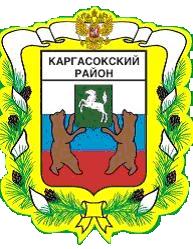 МУНИЦИПАЛЬНОЕ ОБРАЗОВАНИЕ «Каргасокский район»ТОМСКАЯ ОБЛАСТЬАДМИНИСТРАЦИЯ КАРГАСОКСКОГО РАЙОНАУтвердить муниципальную программу «Обеспечение безопасности жизнедеятельности населения муниципального образования «Каргасокский район» согласно приложению к настоящему постановлению.Настоящее постановление вступает в силу с 01.01.2016 г., но не ранее дня официального опубликования в порядке, предусмотренном Уставом муниципального образования «Каргасокский район».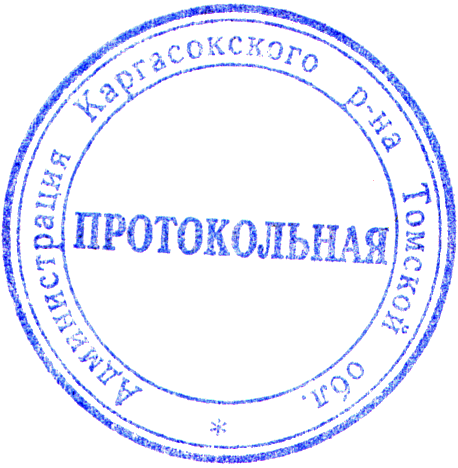 Глава Каргасокского района                                                                                  А.П. АщеуловВ.В. Тимохин2-22-97УТВЕРЖДЕНАпостановлением АдминистрацииКаргасокского районаот 15.10.2015 № 155Приложение(В редакции постановления Администрации Каргасокского района от 23.11.2018 № 391; от 30.12.2019 № 289; от 26.05.2020 № 105)Муниципальная программа«Обеспечение безопасности жизнедеятельности населения муниципального образования «Каргасокский район»Паспорт муниципальной программы«Обеспечение безопасности жизнедеятельности населения муниципального образования «Каргасокский район»1. Характеристика текущего состояния сферы реализации муниципальной программыПовышение уровня безопасности населения является одним из ключевых направлений деятельности органов местного самоуправления муниципального образования «Каргасокский район». Достигнутый уровень безопасности можно измерить по нескольким направлениям, в том числе по уровням преступности (в том числе фактов совершения преступлений террористической и экстремистской направленности) и наркомании, количеству дорожно-транспортных происшествий, вызванных состоянием автомобильных дорог и т.д.С 01.01.2014 г. на территории Каргасокского района действует муниципальная программа «Профилактика террористической и экстремистской деятельности на территории муниципального образования «Каргасокский район» на 2014-2016 годы» (утверждена постановлением Администрации Каргасокского района от 26.06.2013 г. №172). В ходе реализации указанной муниципальной программы в 2014 году установлена система видеонаблюдения в МБОУ ДОД «Каргасокская детская школа искусств», установлена система видеонаблюдения, произведен ремонт ограждения и установлены автоматические ворота в ОГБУЗ «Каргасокская районная больница». Террористических актов и фактов проявлений экстремистских действий на территории Каргасокского района за три последних года не зафиксировано.С 01.01.2014 г. на территории Каргасокского района действует муниципальная программа муниципальная программа «Профилактика правонарушений и наркомании в Каргасокском районе (2014-2017 годы)» (утверждена постановлением Администрации Каргасокского района от 25.12.2013 г. №390). В ходе реализации указанной муниципальной программы разработаны, изданы или размещены в средствах массовой информации и сети Интернет информационные материалы по профилактике правонарушений, вредных привычек и формированию здорового образа жизни, проводились публичные мероприятия с несовершеннолетними и их родителями, организована работа общественного объединения правоохранительной направленности, проводились мероприятия по социально-медицинской реабилитации граждан с алкогольной зависимостью. В результате реализации программных мероприятий количество зарегистрированных преступлений сократилось на 5% (с 315 в 2013 году до 300 в 2014 году).С 01.01.2013 г. на территории Каргасокского района действует муниципальная программа «Повышение безопасности дорожного движения на территории Каргасокского района в 2013 - 2017 годах» (утверждена постановлением Администрации Каргасокского района от 11.10.2012 г. №198). В ходе реализации указанной муниципальной программы в 2013 году установлено 40 осветительных приборов, произведен ремонт 13,15 км тротуаров, построено 0,33 км дощатых тротуаров и 0,25 км асфальтобетонных тротуаров в населенных пунктах района, нанесено 0,6 км дорожной разметки, установлено 36 дорожных знаков, приобретено 2 учебных светофора, 6 комплектов плакатов, приобретено и роздано учащимся младших классов 248 световозвращающих значков. В 2014 году – заасфальтировано место разворота школьного автобуса на территории МБОУ Каргасокская средняя общеобразовательная школа №2, заменено 60 светильников уличного освещения, произведен ремонт 1 165 кв.м. асфальтобетонных покрытий и тротуаров, установлено 20 дорожных знаков, приобретено оборудование для оснащения специализированных кабинетов и площадок, приобретен и роздан учащимся младших классов 91 световозвращающий значок.Проблема аварийности, связанной с автомобильным транспортом, в последнее десятилетие приобрела особую остроту в связи с несоответствием дорожно-транспортной инфраструктуры потребностям общества и государства в безопасном дорожном движении, недостаточной эффективностью функционирования системы обеспечения безопасности дорожного движения и крайне низкой дисциплиной участников дорожного движения.Дорожно-транспортные происшествия являются одной из важнейших и обостряющихся проблем в Каргасокском районе. Сложившийся дисбаланс между ростом автомобильного парка и уровнем развития улично-дорожной сети Каргасокского района привел к осложнению дорожно-транспортной обстановки и ухудшению условий движения.Только в 2014 году увеличение парка транспортных средств в Каргасокском районе составило 22,74% (с 5971 автомобиля в 2013 году до 7329 автомобилей в 2014 году).Сложившаяся критическая ситуация в области обеспечения безопасности дорожного движения характеризуется наличием тенденций к ее дальнейшему ухудшению, что определяется следующими факторами:высокий уровень аварийности и тяжести последствий ДТП, в том числе детский травматизм;значительная доля людей наиболее активного трудоспособного возраста (26 - 40 лет) среди лиц, погибших в результате ДТП;продолжающееся ухудшение условий дорожного движения в населенных пунктах Томской области;низкий уровень безопасности перевозок пассажиров автомобильным транспортом.Усугубление обстановки с аварийностью и наличие проблемы обеспечения безопасности дорожного движения требуют выработки и реализации долгосрочной стратегии, координации усилий государственных институтов и общества, концентрации регионального и местных ресурсов, а также формирования эффективных механизмов взаимодействия органов государственной власти Российской Федерации, исполнительных органов государственной власти Томской области, органов местного самоуправления муниципальных образований Томской области, общественных институтов и негосударственных структур при возможно более полном учете интересов граждан.В настоящее время Российская Федерация столкнулась с острейшим вызовом современности – массовым распространением идеологии терроризма и экстремизма. Эффективное противодействие этому явлению является гарантией сохранения межнационального и межрелигиозного мира и стабильности в районе. Формирование установок толерантного сознания и поведения, веротерпимости и миролюбия, профилактика различных видов экстремизма имеет в настоящее время особую актуальность, обусловленную сохраняющейся социальной напряженностью в обществе, продолжающимися межэтническими и межконфессиональными конфликтами, ростом сепаратизма и социального экстремизма, являющихся прямой угрозой безопасности. Нельзя не признать, что положительным образом на распространение идеологии терроризма и экстремизма влияет снижение уровня доходов населения. Ухудшение социально-экономической ситуации, а как следствие снижение доходов и уровня жизни населения, могут также обострить криминогенную обстановку в районе. Аналогичным образом на нее влияет и наркомания. Учитывая обозначенные проблемы наиболее актуальным становится вопрос защищенности населения Каргасокского района от актов преступных посягательств, в том числе совершенных наркозависимыми гражданами. Немаловажную роль играет и качественное состояние окружающей среды и в первую очередь автомобильных дорог как источников повышенной опасности.Общеизвестно, что уровень безопасности является одним из показателей качества жизни населения, фактором стабильного социально-экономического развития территории, ее инвестиционной привлекательности. Именно поэтому создание безопасной среды обитания входит в число первоочередных задач органов местного самоуправления. Безусловно, в своем решении она требует комплексного подхода, координации и объединения усилий всех ветвей и уровней власти, государственных и общественных институтов, широких слоев населения.Решение обозначенных проблем позволит достигнуть цель «Повышение уровня и качества жизни населения на территории Каргасокского района, развитие человеческого капитала», предусмотренную Стратегией социально-экономического развития муниципального образования «Каргасокский район» до 2025 года, утвержденной решением Думы Каргасокского района от 25.02.2016 № 40.Необходимость и целесообразность решения обозначенных проблем программно-целевым методом обусловлена тем, что исключительно такой метод позволяет системно и однообразно подойти к реализации запланированных мероприятий и оценке их результативности. Сосредоточение усилий исключительно на одном из этих направлений не позволит получить устойчивого положительного эффекта, на который рассчитана муниципальная программа. Невозможность комплексного решения проблем, являющихся предметом настоящей муниципальной программы, без использования программно-целевого метода обусловлена также рядом причин: необходимостью разработки и реализации комплекса мероприятий, согласованных по целям, ресурсам, срокам выполнения; необходимостью выполнения в рамках единой программы крупных по объему и требующих длительных сроков реализации проектов.Программно-целевой подход в решении вопросов безопасности позволит обеспечить межведомственное взаимодействие всех заинтересованных субъектов, повысить эффективность реализации мероприятий подпрограмм, сделать их системными.Кроме того, в соответствии со ст. 13 Федерального закона от 05.04.2013 №44-ФЗ «О контрактной системе в сфере закупок товаров, работ, услуг для обеспечения государственных и муниципальных нужд» (далее – Федеральный закон №44-ФЗ) в соответствии с Федеральным законом №44-ФЗ заказчиками осуществляются закупки для обеспечения муниципальных нужд, а именно для достижения целей и реализации мероприятий, предусмотренных муниципальными программами. По этой причине включение мероприятий, требующих финансовых затрат, в состав мероприятий подпрограмм позволит выполнить их без нарушения требований Федерального закона №44-ФЗ.Таким образом, необходимость разработки и реализации Программы обусловлена в том числе следующими причинами:социально-экономическая острота проблем;межотраслевой и межведомственный характер проблем;необходимость привлечения к решению проблем федеральных органов государственной власти, органов местного самоуправления муниципальных образований Каргасокского района и общественных институтов.Реализация муниципальной программы позволит увеличить уровень общественной безопасности, снизить аварийность на автомобильных дорогах общего пользования местного значения муниципального образования «Каргасокский район», повысить защищенность населения и территории муниципального образования «Каргасокский район». Частным проявлением достижения поставленных целей будет снижение числа погибших и пострадавших в результате дорожно-транспортных происшествий, преступных посягательств.2. Цели и задачи муниципальной программы, сроки и этапы ее реализации, целевые показатели результативности реализации муниципальной программыЦелью муниципальной программы является повышение уровня безопасности населения муниципального образования «Каргасокский район». Достижение цели обеспечивается за счет решения задач муниципальной программы. В рамках муниципальной программы предполагается решение следующих задач:1. Обеспечение надлежащего уровня антитеррористической защищенности и защиты от проявлений экстремистской деятельности на территории муниципального образования «Каргасокский район» (отсутствие террористических актов и правонарушений экстремистской направленности в течение всего срока реализации муниципальной программы);2. Снижение уровня преступности (с 305 зарегистрированных преступлений в 2015 году до 288 преступлений в 2021 году) и уровня наркомании (с 11 болеющих синдромом зависимости от наркотиков на 10 000 населения в 2014 году до 10 в 2021 году);3. Создание условий для сокращения количества лиц, погибших в результате ДТП, количества ДТП.Решение задач и достижение цели муниципальной программы предполагается последовательно в течение срока реализации муниципальной программы (с 01.01.2016 г. по 31.12.2021 г.).Целевыми показателями результативности реализации муниципальной программы являются:- сокращение количества погибших в результате ДТП, преступных посягательств;- сокращение количества пострадавших в результате ДТП, преступных посягательств.Сведения о составе и значениях целевых показателей результативности муниципальной программы «Обеспечение безопасности жизнедеятельности населения муниципального образования «Каргасокский район» приведены в таблице 1 к муниципальной программе.Таблица 1к муниципальной программе «Обеспечение безопасности жизнедеятельности населения муниципального образования «Каргасокский район»Сведенияо составе и значениях целевых показателей результативности муниципальной программы«Обеспечение безопасности жизнедеятельности населения муниципального образования «Каргасокский район»                                                     3. ПодпрограммыМуниципальная программа «Обеспечение безопасности жизнедеятельности населения муниципального образования «Каргасокский район» разработана в целях обеспечения надлежащего уровня безопасности жизнедеятельности населения. При этом можно выделить основные угрозы, которые влияют на общий уровень безопасности. К таким, безусловно, относятся угрозы, вызванные распространением идеологии экстремизма и терроризма, ростом уровня преступности и наркомании на фоне общего экономического спада, ростом количества дорожно-транспортных происшествий.Поскольку каждое из обозначенных направлений имеет свою специфику, как по целям и задачам деятельности органов местного самоуправления, так и по возможным мероприятиям, осуществление которых позволит снизить возможность возникновения соответствующих инцидентов и (или) минимизировать ущерб от них, в рамках реализации муниципальной программы предполагается осуществление деятельности по трем различным направлениям, которые и предполагают существование самостоятельных подпрограмм, входящих в состав муниципальной программы. Такими подпрограммами являются:- подпрограмма 1. Профилактика террористической и экстремистской деятельности на территории муниципального образования «Каргасокский район»;- подпрограмма 2. Профилактика преступности и наркомании;- подпрограмма 3. Повышение безопасности дорожного движения и формирование законопослушного поведения участников дорожного движения.Кроме того, необходимость разработки трех подпрограмм в составе муниципальной программы метафизически предопределена распоряжением Администрации Каргасокского района от 26.06.2015 г. №366 «О разработке муниципальных программ (подпрограмм) муниципального образования «Каргасокский район» (в редакции распоряжения Администрации Каргасокского района 18.09.2015 №259).Подпрограмма 1. Профилактика террористической и экстремистской деятельности на территории муниципального образования «Каргасокский район» Паспортподпрограммы 1 «Профилактика террористической и экстремистской деятельности на территории муниципального образования «Каргасокский район»1. Характеристика текущего состояния сферы реализации подпрограммы 1, описание основных проблем в указанной сфере и прогноз ее развитияНастоящая подпрограмма разработана в соответствии с Федеральным законом от 25.07.2002 №114-ФЗ «О противодействии экстремистской деятельности», Федеральным законом от 06.03.2006 №35-ФЗ «О противодействии терроризму», Федеральным законом от 06.10.2003 №131-ФЗ «Об общих принципах организации местного самоуправления в Российской Федерации» Уставом муниципального образования «Каргасокский район» в целях определения основных направлений деятельности в рамках реализации вопроса местного значения - участие в профилактике терроризма и экстремизма, а также в минимизации и (или) ликвидации последствий проявления терроризма и экстремизма на территории муниципального образования.С 01.01.2014 г. на территории Каргасокского района действует муниципальная программа «Профилактика террористической и экстремистской деятельности на территории муниципального образования «Каргасокский район» на 2014-2016 годы» (утверждена постановлением Администрации Каргасокского района от 26.06.2013 г. №172). В ходе реализации указанной муниципальной программы в 2014 году установлена система видеонаблюдения в МБОУ ДОД «Каргасокская детская школа искусств», установлена система видеонаблюдения, произведен ремонт ограждения и установлены автоматические ворота в ОГБУЗ «Каргасокская районная больница». Террористических актов и фактов проявлений экстремистских действий на территории Каргасокского района за три последних года не зафиксировано.Мероприятия по профилактике терроризма и экстремизма на территории муниципального образования «Каргасокский район» являются одним из важнейших направлений реализации принципов целенаправленной, последовательной работы по консолидации общественно-политических сил, национально-культурных, культурных и религиозных организаций и безопасности граждан. Формирование установок толерантного сознания и поведения, веротерпимости и миролюбия, профилактика различных видов экстремизма имеет в настоящее время особую актуальность, обусловленную сохраняющейся социальной напряженностью в обществе, продолжающимися межэтническими и межконфессиональными конфликтами, ростом сепаратизма и социального экстремизма, являющихся прямой угрозой безопасности.Наиболее остро встает проблема обеспечения антитеррористической защищенности объектов транспорта, ЖКХ и социальной сферы. Уровень материально-технического оснащения таких организаций характеризуется достаточно высокой степенью уязвимости в диверсионно-террористическом отношении. Характерными недостатками по обеспечению безопасности на ряде объектов являются отсутствие кнопок тревожной сигнализации, систем оповещения, видеонаблюдения, металлических дверей и надежного ограждения. Имеют место недостаточные знания правил поведения в чрезвычайных ситуациях, вызванных проявлениями терроризма и экстремизма, отсутствие необходимых навыков обучающихся, посетителей и работников.2. Цели и задачи подпрограммы 1, сроки и этапы ее реализации, целевые показатели результативности реализации подпрограммыЦель подпрограммы - Обеспечение надлежащего уровня антитеррористической защищенности и защиты от проявлений экстремистской деятельности на территории муниципального образования «Каргасокский район». Достижение цели можно обеспечить путем решения следующих задач:1. Формирование в обществе нетерпимого отношения к терроризму и экстремизму;2.Оценка фактического состояния антитеррористической защищенности потенциально опасных объектов.Заявленная цель соответствует цели «Повышение уровня и качества жизни населения на территории Каргасокского района, развитие человеческого капитала», предусмотренной Стратегией социально-экономического развития муниципального образования «Каргасокский район» до 2025 года, утвержденной решением Думы Каргасокского района от 25.02.2016 №40.Решение задач и достижение цели подпрограммы предполагается последовательно в течение срока реализации подпрограммы (с 01.01.2016 г. по 31.12.2021 г.).Сведения о составе и значениях целевых показателей результативности подпрограммы 1 «Профилактика террористической и экстремистской деятельности на территории муниципального образования «Каргасокский район» приведены в таблице 1 к подпрограмме 1.3. Система мероприятий подпрограммы 1 и ее ресурсное обеспечениеНеобходимость и целесообразность решения обозначенных проблем программно-целевым методом обусловлена тем, что исключительно такой метод позволяет системно и однообразно подойти к реализации запланированных мероприятий и оценке их результативности. Реализация подпрограммы позволит:- улучшить информационное обеспечение деятельности органов местного самоуправления, общественных и иных заинтересованных ведомств, и организаций по профилактике терроризма, экстремизма;- повысить уровень знаний у населения о правилах поведения в условиях угрозы или совершения террористических актов;- повысить уровень культуры межэтнического диалога, в том числе в сфере противодействия экстремистской деятельности;- сохранить этнополитическую стабильность в районе;- создать условия для эффективной совместной работы органов местного самоуправления, правоохранительных органов, учреждений социальной сферы и граждан района, направленной на профилактику экстремизма, терроризма.Полное и своевременное выполнение мероприятий подпрограммы будет способствовать созданию в общественных местах обстановки спокойствия и безопасности.Сведения об основных мероприятиях и ресурсном обеспечении подпрограммы 1 «Профилактика террористической и экстремистской деятельности на территории муниципального образования «Каргасокский район» приведены в таблице 2 к подпрограмме 1.Экономическая эффективность подпрограммы будет выражена снижением прямых и косвенных экономических потерь от проявлений экстремизма и терроризма в муниципальном образовании «Каргасокский район».Таблица 1к подпрограмме 1 «Профилактика террористической и экстремистской деятельности на территории муниципального образования «Каргасокский район»Сведенияо составе и значениях целевых показателей результативности подпрограммы 1 «Профилактика террористической и экстремистской деятельности на территории муниципального образования «Каргасокский район»Таблица 2к подпрограмме 1 «Профилактика террористической и экстремистской деятельности на территории муниципального образования «Каргасокский район»Переченьосновных мероприятий и ресурсное обеспечение подпрограммы 1 «Профилактика террористической и экстремистской деятельности на территории муниципального образования «Каргасокский район»Подпрограмма 2. Профилактика преступности и наркомании Паспортподпрограммы 2 «Профилактика преступности и наркомании»1. Характеристика текущего состояния сферы реализации подпрограммы 2, описание основных проблем в указанной сфере и прогноз ее развитияОбщеизвестно, что уровень безопасности является одним из показателей качества жизни населения, фактором стабильного социально-экономического развития территории, ее инвестиционной привлекательности. Именно поэтому профилактика преступлений и правонарушений входит в число первоочередных задач органов государственной власти и органов местного самоуправления. Безусловно, в своем решении она требует комплексного подхода, координации и объединения усилий всех ветвей и уровней власти, государственных и общественных институтов, широких слоев населения.На протяжении последних нескольких лет в Каргасокском районе наметилась тенденция к снижению уровня преступности (в 2013 году зарегистрировано 315 преступлений, в 2014 году – 300, за 7 месяцев 2015 года - 182).Однако, ухудшение социально-экономической ситуации, а как следствие снижение доходов и уровня жизни населения, могут обострить криминогенную обстановку в районе. Обостряет криминогенную обстановку наркомания. Анализ наркологической ситуации в Каргасокском районе позволяет сделать вывод о том, что в последнее время наметилась тенденция к увеличению количества регистрируемых лиц впервые с установленным диагнозом «наркомания». По итогам 2014 года заболеваемость наркоманиями населения Каргасокского района составила 11 человек на 10 тыс. населения. Данная тенденция на фоне увеличения доли незаконно ввозимых «тяжелых» наркотиков говорит об осложнении ситуации и, возможно, новом всплеске наркомании в районе.Вместе с этим экспансия наркотиков опийного ряда, которые потребляются преимущественно внутривенным путем, неминуемо приводит к передозировкам при их употреблении, а также в отдельных случаях к смерти самих наркозависимых. Кроме того, внутривенное употребление наркотиков является основным фактором, способствующим распространению ВИЧ-инфекции, вирусных гепатитов и других тяжелейших заболеваний.Вместе с тем выезды на случаи, связанные с употреблением наркотиков, происходят к лицам, составляющим самую работоспособную часть населения, в возрасте от 20 до 30 лет, нанося существенный вред обществу в целом.В Российской Федерации одной из негативных тенденций настоящего времени является рост распространения среди подростков и молодежи употребления психоактивных веществ, в том числе алкоголя, ингалятор, средств бытовой химии, лекарственных препаратов, синтетических наркотиков. Такое потребление приводит к быстрому формированию физиологической зависимости от наркотических веществ, что создает предпосылки криминализации молодежной среды. Медицинский аспект этой проблемы заключается в появлении все более тяжелых форм сопутствующих заболеваний, трудно поддающихся лечению, нередко приводящих к ранней инвалидности и смерти больных.Нерешенность вышеуказанных проблем явилась следствием:недостатков в деятельности правоохранительных и контрольно-надзорных органов, дефицита доверия населения к правоохранительным органам;правового нигилизма населения, внедрения в массовое сознание стереотипов противоправного поведения;существующих социально-экономических проблем, доминирования в информационной сфере материалов, подрывающих моральные устои общества, формирующих антигосударственное сознание.Указанные факторы дают основание для прогнозирования углубления негативных тенденций развития криминальной ситуации в обществе, характеризующейся следующим:расширением масштабов преступности, повышением степени опасности, изощренности и дерзости преступлений, ростом количества немотивированных преступлений и нарушений общественного порядка;возрастанием тяжести и масштабов социальных и экономических последствий противоправного поведения, включая увеличение общего числа жертв противоправных посягательств, ростом совокупного ущерба от них, недовольством населения результатами борьбы с преступностью;ростом недоверия людей по отношению к государству, к его способности эффективно обеспечить их защиту от противоправных посягательств и, как следствие, возрастанием социальной напряженности и конфликтности в обществе;изменением структуры незаконного оборота наркотических средств за счет распространения синтетических и полусинтетических наркотиков, действие которых на организм человека гораздо сильнее, чем наркотиков растительного происхождения.С 01.01.2014 г. на территории Каргасокского района действует муниципальная программа муниципальная программа «Профилактика правонарушений и наркомании в Каргасокском районе (2014-2017 годы)» (утверждена постановлением Администрации Каргасокского района от 25.12.2013 г. №390). В ходе реализации указанной муниципальной программы разработаны, изданы или размещены в средствах массовой информации и сети Интернет информационные материалы по профилактике правонарушений, вредных привычек и формированию здорового образа жизни, проводились публичные мероприятия с несовершеннолетними и их родителями, организована работа общественного объединения правоохранительной направленности, проводились мероприятия по социально-медицинской реабилитации граждан с алкогольной зависимостью. В результате реализации программных мероприятий количество зарегистрированных преступлений сократилось на 5% (с 315 в 2013 году до 300 в 2014 году).В связи с этим разработана подпрограмма, направленная на оптимизацию системы мер муниципального и общественного воздействия на причины и условия существования нарушений общественного порядка, повышение эффективности мер по противодействию распространению наркомании.Сосредоточение усилий исключительно на одном из этих направлений не позволит получить устойчивого положительного эффекта, на который рассчитана подпрограмма. При этом реализация каждого отдельно взятого направления окажется более затратной по сравнению с комплексным решением проблемы.Невозможность комплексного решения проблем профилактики правонарушений и наркомании без использования программно-целевого метода обусловлена также рядом причин: необходимостью разработки и реализации комплекса мероприятий, согласованных по целям, ресурсам, срокам выполнения; необходимостью выполнения в рамках единой программы крупных по объему и требующих длительных сроков реализации проектов.Программно-целевой подход в решении вопросов безопасности позволит обеспечить межведомственное взаимодействие всех субъектов профилактики, повысить эффективность реализации мероприятий подпрограммы, сделать их системными и направленными на целевую аудиторию.Неприменение программно-целевого метода в сфере предупреждения преступлений и наркомании не позволит обеспечить необходимый уровень скоординированности действий всех субъектов профилактики правонарушений, привлечение граждан, общественных объединений к обеспечению правопорядка, развитие новых форм профилактической работы с населением.Кроме того, в соответствии со ст. 13 Федерального закона от 05.04.2013 №44-ФЗ «О контрактной системе в сфере закупок товаров, работ, услуг для обеспечения государственных и муниципальных нужд» (далее – Федеральный закон №44-ФЗ) в соответствии с Федеральным законом №44-ФЗ заказчиками осуществляются закупки для обеспечения муниципальных нужд, а именно для достижения целей и реализации мероприятий, предусмотренных муниципальными программами. По этой причине включение мероприятий, требующих финансовых затрат, в состав мероприятий подпрограмм позволит выполнить их без нарушения требований Федерального закона №44-ФЗ.2. Цели и задачи подпрограммы 2, сроки и этапы ее реализации, целевые показатели результативности реализации подпрограммыЦель подпрограммы - Снижение уровня преступности и уровня наркомании. Достижение цели можно обеспечить путем решения следующих задач:1. Снижение уровня преступлений на территории муниципального образования «Каргасокский район»»;2. Формирование в группах населения, наиболее подверженных угрозе заболеваемости наркоманией, нетерпимого отношения к употреблению наркотических и психотропных средств.Заявленная цель соответствует цели 1. Повышение уровня и качества жизни населения на территории Каргасокского района, развитие человеческого капитала, предусмотренной Стратегией социально-экономического развития муниципального образования «Каргасокский район» до 2025 года, утвержденной решением Думы Каргасокского района от 25.02.2016 №40.Решение задач и достижение цели подпрограммы предполагается последовательно в течение срока реализации подпрограммы (с 01.01.2016 г. по 31.12.2021 г.).Сведения о составе и значениях целевых показателей результативности подпрограммы 2 «Профилактика преступности и наркомании» приведены в таблице 1 к подпрограмме 2.3. Система мероприятий подпрограммы 2 и ее ресурсное обеспечениеНеобходимость и целесообразность решения обозначенных проблем программно-целевым методом обусловлена тем, что исключительно такой метод позволяет системно и однообразно подойти к реализации запланированных мероприятий и оценке их результативности. Реализация подпрограммы позволит:- улучшить информационное обеспечение деятельности органов местного самоуправления, общественных и иных заинтересованных ведомств, и организаций по профилактике преступности и наркомании;- повысить уровень знаний у населения о последствиях совершения преступлений и (или) приема наркотических средств;- создать условия для эффективной совместной работы органов местного самоуправления, правоохранительных органов, учреждений социальной сферы и граждан района, направленной на профилактику преступности и наркомании.Полное и своевременное выполнение мероприятий подпрограммы будет способствовать созданию в обществе обстановки спокойствия и безопасности.Сведения об основных мероприятиях и ресурсном обеспечении подпрограммы 2 «Профилактика преступности и наркомании» приведены в таблице 2 к подпрограмме 2.Экономическая эффективность подпрограммы будет выражена снижением прямых и косвенных экономических потерь от проявлений преступности и наркомании в муниципальном образовании «Каргасокский район».Объем требуемого финансирования для реализации мероприятий подпрограммы 2 составляет 549,9503 тыс. рублей исключительно за счет средств бюджета муниципального образования «Каргасокский район».Таблица 1к подпрограмме 2 «Профилактика преступности и наркомании»Сведенияо составе и значениях целевых показателей результативности подпрограммы 2«Профилактика преступности и наркомании»Таблица 2к подпрограмме 2 «Профилактика преступности и наркомании»Переченьосновных мероприятий и ресурсное обеспечение подпрограммы 2 «Профилактика преступности и наркомании»Подпрограмма 3. Повышение безопасности дорожного движения и формирование законопослушного поведения участников дорожного движения  Паспортподпрограммы 3 «Повышение безопасности дорожного движения и формирование законопослушного поведения участников дорожного движения»1. Характеристика текущего состояния сферы реализации подпрограммы 3, описание основных проблем в указанной сфере и прогноз ее развитияСтатистика увеличения дорожно-транспортных происшествий последних лет на территории Каргасокского района требует принятия конкретных мер, направленных на снижение количества дорожно-транспортных происшествий, повышение уровня безопасности движения на дорогах района, профилактику детского дорожно-транспортного травматизма.В 2014 году на территории Каргасокского района произошло 15 ДТП, в которых ранено 20 человек, за 8 месяцев 2015 - 9 дорожно-транспортных происшествий, в которых получили ранения 13 человек. При этом около 75% всех дорожно-транспортных происшествий происходят из-за нарушения водителями Правил дорожного движения. Наиболее опасными и распространенными видами нарушений являются: превышение скорости, выезд на полосу встречного движения, управление автомобилем в нетрезвом состоянии.Основными причинами аварийности на территории Каргасокского района являются:- недисциплинированность водителей транспортных средств и пешеходов;- ослабление внимания к вопросам профилактики безопасности дорожного движения в процессе воспитания детей в муниципальных образовательных организациях;- быстрый темп роста парка транспортных средств (только в 2014 году увеличение парка транспортных средств в Каргасокском районе составило 22,74% (с 5971 автомобиля в 2013 году до 7329 автомобилей в 2014 году);- повсеместное несоответствие автомобильных дорог местного значения требованиям технических регламентов.Основную массу зарегистрированных транспортных средств составляют легковые автомобили. Увеличение количества транспортных средств неизбежно приводит к росту количества ДТП и числа пострадавших в них людей. Только с помощью комплекса мер можно уменьшить негативные последствия автомобилизации. Наиболее эффективным представляется реализация таких мер в рамках программы повышения безопасности дорожного движения. Применение программного метода позволит осуществить:- координацию деятельности органов местного самоуправления района и Отдела Министерства внутренних дел Российской Федерации по Каргасокскому району в области обеспечения безопасности дорожного движения;- реализацию комплекса мероприятий, в том числе профилактического характера, снижающих количество дорожно-транспортных происшествий с пострадавшими и количество лиц, погибших в результате дорожно-транспортных происшествий. С 01.01.2013 г. на территории Каргасокского района действует муниципальная программа «Повышение безопасности дорожного движения на территории Каргасокского района в 2013 - 2017 годах» (утверждена постановлением Администрации Каргасокского района от 11.10.2012 г. №198). В ходе реализации указанной муниципальной программы в 2013 году установлено 40 осветительных приборов, произведен ремонт 13,15 км тротуаров, построено 0,33 км дощатых тротуаров и 0,25 км асфальтобетонных тротуаров в населенных пунктах района, нанесено 0,6 км дорожной разметки, установлено 36 дорожных знаков, приобретено 2 учебных светофора, 6 комплектов плакатов, приобретено и роздано учащимся младших классов 248 световозвращающих значков. В 2014 году – заасфальтировано место разворота школьного автобуса на территории МБОУ Каргасокская средняя общеобразовательная школа №2, заменено 60 светильников уличного освещения, произведен ремонт 1 165 кв.м. асфальтобетонных покрытий и тротуаров, установлено 20 дорожных знаков, приобретено оборудование для оснащения специализированных кабинетов и площадок, приобретен и роздан учащимся младших классов 91 световозвращающий значок.Реализация подпрограммы «Повышение безопасности дорожного движения и формирование законопослушного поведения участников дорожного движения» соответствует цели 1. Повышение уровня и качества жизни населения на территории Каргасокского района, развитие человеческого капитала, предусмотренной Стратегией социально-экономического развития муниципального образования «Каргасокский район» до 2025 года, утвержденной решением Думы Каргасокского района от 25.02.2016 №40.Мероприятия, направленные на повышение правового сознания и предупреждение опасного поведения участников дорожного движения, совершенствование организации движения транспортных средств и пешеходов в Каргасокском районе, совершенствование нормативно-правовых, методических и организационных основ системы управления деятельностью в области обеспечения безопасности дорожного движения, непосредственно влияют на сокращение количества лиц, погибших в результате дорожно-транспортных происшествий.Реализация мероприятий подпрограммы позволит снизить количество лиц, погибших в результате дорожно-транспортных происшествий, тяжесть последствий, количество мест концентрации дорожно-транспортных происшествий, количество детей, погибших в результате дорожно-транспортных происшествий.2. Цели и задачи подпрограммы 3, сроки и этапы ее реализации, целевые показатели результативности реализации подпрограммыЦель подпрограммы - Создание условий для сокращения количества лиц, погибших в результате дорожно-транспортных происшествий, количества дорожно-транспортных происшествий. Достижение цели можно обеспечить путем решения следующих задач:1. Предупреждение опасного поведения участников дорожного движения, сокращение детского дорожно-транспортного травматизма;2. Совершенствование организации движения транспорта и пешеходов.Заявленная цель соответствует цели 1. Повышение уровня и качества жизни населения на территории Каргасокского района, развитие человеческого капитала, предусмотренной Стратегией социально-экономического развития муниципального образования «Каргасокский район» до 2025 года, утвержденной решением Думы Каргасокского района от 25.02.2016 №40.Решение задач и достижение цели подпрограммы предполагается последовательно в течение срока реализации подпрограммы (с 01.01.2016 г. по 31.12.2021 г.).Сведения о составе и значениях целевых показателей результативности подпрограммы 3 «Повышение безопасности дорожного движения и формирование законопослушного поведения участников дорожного движения» приведены в таблице 1 к подпрограмме 3.3. Система мероприятий подпрограммы 3 и ее ресурсное обеспечениеНеобходимость и целесообразность решения обозначенных проблем программно-целевым методом обусловлена тем, что исключительно такой метод позволяет системно и однообразно подойти к реализации запланированных мероприятий и оценке их результативности.Кроме того, в соответствии со ст. 13 Федерального закона от 05.04.2013 №44-ФЗ «О контрактной системе в сфере закупок товаров, работ, услуг для обеспечения государственных и муниципальных нужд» (далее – Федеральный закон №44-ФЗ) в соответствии с Федеральным законом №44-ФЗ заказчиками осуществляются закупки для обеспечения муниципальных нужд, а именно для достижения целей и реализации мероприятий, предусмотренных муниципальными программами. По этой причине включение мероприятий, требующих финансовых затрат, в состав мероприятий подпрограмм позволит выполнить их без нарушения требований Федерального закона №44-ФЗ.Реализация подпрограммы позволит:- повысить уровень знаний у населения о правилах дорожного движения и последствиях их нарушений;- создать условия для эффективной совместной работы органов местного самоуправления, правоохранительных органов, жителей района, направленной на профилактику дорожно-транспортных происшествий.Полное и своевременное выполнение мероприятий подпрограммы будет способствовать созданию в обществе обстановки спокойствия и безопасности.Сведения об основных мероприятиях и ресурсном обеспечении подпрограммы 3 «Повышение безопасности дорожного движения и формирование законопослушного поведения участников дорожного движения» приведены в таблице 2 к подпрограмме 3.Экономическая эффективность подпрограммы будет выражена снижением прямых и косвенных экономических потерь от дорожно-транспортных происшествий.Объем требуемого финансирования для реализации мероприятий подпрограммы 3 составляет 1 240 тыс. рублей исключительно за счет средств бюджета муниципального образования «Каргасокский район».Таблица 1к подпрограмме 3 «Безопасность дорожного движения и формирование законопослушного поведения участников дорожного движения» Сведенияо составе и значениях целевых показателей результативности подпрограммы 3 «Повышение безопасности дорожного движения и формирование законопослушного поведения участников дорожного движения»Таблица 2к подпрограмме 3 «Безопасность дорожного движения и формирование законопослушного поведения участников дорожного движения»Переченьосновных мероприятий и ресурсное обеспечение подпрограммы 3 «Повышение безопасности дорожного движения и формирование законопослушного поведения участников дорожного движения»Система мероприятий муниципальной программы «Обеспечение безопасности жизнедеятельности населения муниципального образования «Каргасокский район» и ее ресурсное обеспечениеВ рамках реализации муниципальной программы «Обеспечение безопасности жизнедеятельности населения муниципального образования «Каргасокский район» предполагается выполнить мероприятия на общую сумму 2014950,30 рублей. В связи с тем, что муниципальное образование «Каргасокский район» не имеет возможности принять участие в федеральных и (или) областных программах соответствующего профиля на условиях софинансирования реализация запланированных мероприятий будет производиться исключительно за счет средств бюджета муниципального образования «Каргасокский район».Сведения о ресурсном обеспечении муниципальной программы «Обеспечение безопасности жизнедеятельности населения муниципального образования «Каргасокский район» приведены в таблице 2 к муниципальной программе.Сведения о ресурсном обеспечении муниципальной программы «Обеспечение безопасности жизнедеятельности населения муниципального образования «Каргасокский район» за счет средств бюджета муниципального образования «Каргасокский район» по главным распорядителям бюджетных средств приведены в таблице 3 к муниципальной программе.Таблица 2к муниципальной программе «Обеспечение безопасности жизнедеятельности населения муниципального образования «Каргасокский район»Ресурсное обеспечение муниципальной программы«Обеспечение безопасности жизнедеятельности населения муниципального образования «Каргасокский район»                                                                                                                                                                                                               тыс. рублейТаблица 3к муниципальной программе «Обеспечение безопасности жизнедеятельности населения муниципального образования «Каргасокский район»Ресурсное обеспечение реализации муниципальной программы«Обеспечение безопасности жизнедеятельности населения муниципального образования «Каргасокский район»за счет средств бюджета муниципального образования «Каргасокский район» по главным распорядителям бюджетных средств5. Управление и контроль за реализацией муниципальной программыРеализация муниципальной программы осуществляется путем выполнения мероприятий подпрограмм, входящих в состав муниципальной программы.Управление муниципальной программой осуществляется ответственным исполнителем программы – Отделом общественной безопасности Администрации Каргасокского района.Куратор муниципальной программы (заместитель Главы Каргасокского района по общественной безопасности – начальник отдела общественной безопасности) осуществляет общий контроль исполнения муниципальной программы (контроль за деятельностью ответственного исполнителя муниципальной программы в ходе ее реализации), при необходимости на основании имеющихся данных дает ответственному исполнителю муниципальной программы указания по корректировке целей, задач муниципальной программы, показателей их достижения (решения).Ответственный исполнитель муниципальной программы на основании полугодовой отчетности ответственных исполнителей подпрограмм контролирует ход реализации мероприятий подпрограмм, осуществляет взаимодействие с ответственными исполнителями подпрограмм, осуществляет контроль целевого использования бюджетных средств всех уровней бюджетной системы Российской Федерации и внебюджетных источников, направленных на реализацию мероприятий подпрограмм, обеспечивает согласованные действия соисполнителей и участников муниципальной программы по ее исполнению. Ответственный исполнитель муниципальной программы несет ответственность за предоставление отчетности о реализации муниципальной программы в установленном порядке и в установленные сроки на основании отчетной информации о ходе и итогах реализации подпрограмм, предоставленной ответственными исполнителями подпрограмм. В случае не предоставления или несвоевременного предоставления отчетной информации о ходе и результатах исполнения программных мероприятий ответственными исполнителями подпрограмм, ответственный исполнитель муниципальной программы вносит куратору муниципальной программы предложения о применении мер дисциплинарного воздействия к куратору соответствующей подпрограммы.Куратор подпрограммы осуществляет контроль за деятельностью ответственного исполнителя подпрограммы в ходе ее реализации и несет персональную ответственность за своевременное и качественное выполнение программных мероприятий курируемым им структурным подразделением (должностным лицом), своевременное предоставление достоверной отчетности о реализации мероприятий подпрограмм, при необходимости на основании имеющихся данных дает ответственному исполнителю подпрограммы указания по корректировке целей, задач подпрограммы, показателей их достижения (решения).Ответственный исполнитель подпрограммы обеспечивает целевое и эффективное расходование бюджетных средств всех уровней бюджетной системы Российской Федерации  и внебюджетных источников, при необходимости организует в соответствии с действующими законодательством и иными нормативными правовыми актами закупу необходимых товаров, работ, услуг с заключением контрактов (договоров) на выполнение конкретных мероприятий, предусмотренных подпрограммой, контролирует ход и качество выполнения контрагентами договорных обязательств, обеспечивает согласованные действия соисполнителей и участников подпрограмм по подготовке и реализации мероприятий подпрограмм. Ответственный исполнитель подпрограммы несет ответственность за своевременное предоставление достоверной отчетности о реализации подпрограммы в установленном порядке и в установленные сроки, а также несет ответственность за целевое и эффективное расходование бюджетных средств всех уровней бюджетной системы Российской Федерации и внебюджетных источников. Куратор муниципальной программы (заместитель Главы Каргасокского района по общественной безопасности – начальник отдела общественной безопасности) осуществляет общий контроль исполнения муниципальной программы (контроль за деятельностью ответственного исполнителя муниципальной программы в ходе ее реализации).Ответственный исполнитель муниципальной программы на основании полугодовой отчетности ответственных исполнителей подпрограмм контролирует ход реализации мероприятий подпрограмм.Ответственный исполнитель муниципальной программы предоставляет в Отдел экономики и социального развития Администрации Каргасокского района полугодовую отчетность о реализации муниципальной программы нарастающим итогом по форме таблицы № 1 Приложения 11 к Порядку принятия решений о разработке муниципальных программ муниципального образования «Каргасокский район», их формирования и реализации, утвержденному постановлением Администрации Каргасокского района от 20.01.2015 г. №11 «Об утверждении Порядка принятия решений о разработке муниципальных программ муниципального образования «Каргасокский район», их формирования и реализации», в срок до 20 июля отчетного года.Куратор подпрограммы осуществляет контроль за деятельностью ответственного исполнителя подпрограммы в ходе ее реализации.Ответственный исполнитель подпрограммы предоставляет ответственному исполнителю муниципальной программы полугодовую отчетность об исполнении мероприятий подпрограммы нарастающим итогом по форме таблицы № 1 Приложения 11 к Порядку принятия решений о разработке муниципальных программ муниципального образования «Каргасокский район», их формирования и реализации, утвержденному постановлением Администрации Каргасокского района от 20.01.2015 г. №11 «Об утверждении Порядка принятия решений о разработке муниципальных программ муниципального образования «Каргасокский район», их формирования и реализации», в срок не позднее пятого рабочего дня месяца, следующего за отчетным полугодием (годом).Ответственный исполнитель муниципальной программы предоставляет в Отдел экономики и социального развития Администрации Каргасокского района годовые отчеты о реализации муниципальной программы по формам таблиц №1 и №2 Приложения 11 к Порядку принятия решений о разработке муниципальных программ муниципального образования «Каргасокский район», их формирования и реализации, утвержденного постановлением Администрации Каргасокского района от 20.01.2015 г. №11«Об утверждении Порядка принятия решений о разработке муниципальных программ муниципального образования «Каргасокский район», их формирования и реализации», в срок до 1 марта года, следующего за отчетным годом.После завершения реализации муниципальной программы ответственный исполнитель муниципальной программ и каждый из ответственных исполнителей подпрограмм в установленные выше сроки дополнительно формируют нарастающим итогом отчеты о реализации муниципальной программы (подпрограммы) за весь период реализации муниципальной программы (подпрограммы). Такие отчеты формируются по формам, установленным для предоставления полугодовой отчетности.Основными рисками, которые могут осложнить достижение цели (решение задач) муниципальной программы, являются:1. Ухудшение социально-экономической ситуации в Каргасокском районе, Томской области и Российской Федерации в целом и, как одно из возможных следствий, недостаточное ресурсное обеспечение запланированных мероприятий.Причиной возникновения является глобальный экономический спад, избежать последствий которого муниципальному образованию «Каргасокский район» не удастся. Ухудшение экономической ситуации осложнит реализацию муниципальной программы сразу по нескольким направлениям. Во-первых, с большой долей вероятности можно прогнозировать снижение объемов финансовых средств, выделяемых на реализацию мероприятий муниципальной программы на фоне общего снижения доходной части бюджетов всех уровней бюджетной системы Российской Федерации. Аналогичная ситуация сложится и по возможным внебюджетным источникам финансирования программных мероприятий. Это, в свою очередь, может повлечь невозможность реализации мероприятий муниципальной программы, требующих финансовых затрат. Во-вторых, снижение уровня доходов населения на фоне общего экономического спада спровоцирует ухудшение криминогенной ситуации. В том числе, возможно, увеличится количество преступлений, связанных с незаконным оборотом наркотических средств и совершаемых с корыстной целью. Это, в свою очередь, повлечет увеличение объемов наркотических средств, находящихся в обороте на территории Каргасокского района, и, как следствие, вызовет рост наркомании.Указанное обстоятельство имеет существенное влияние на основные параметры муниципальной программы и уже в краткосрочной перспективе способно вызвать изменение сроков и (или) ожидаемых результатов реализации муниципальной программы более чем на 10% от планового уровня.Предложения по мерам управления риском:- разработка, принятие и реализация на уровне Российской Федерации мер, направленных на обеспечение сбалансированности бюджетов муниципальных образований; - разработка, принятие и реализация на уровне Российской Федерации и Томской области дополнительных адресных мер социальной поддержки граждан, находящихся в трудной жизненной ситуации;- разработка, принятие и реализация на уровне Российской Федерации мер, направленных изменение качественных и количественных критериев оценки результатов деятельности федеральных органов исполнительной власти. В частности, таких как Министерство внутренних дел Российской Федерации, Министерства Российской Федерации по делам гражданской обороны, чрезвычайным ситуациям и ликвидации последствий стихийных бедствий.2. Крупные природные и техногенные аварии и катастрофы.Крупные природные и техногенные аварии и катастрофы могут серьезным образом осложнить не только социально-экономическую ситуацию в районе, но также и криминологическую ситуацию. Причины возникновения таких аварий и катастроф могут быть обусловлены как независящими от воли людей обстоятельствами (неординарный температурный режим, наличие аномально большого или сверхмалого количества осадков, ураганы и т.п.), так и действиями (бездействием) людей. Следует признать, что большую часть природных аварий (катастроф) невозможно предупредить действиями людей. В таких случаях изменяемым фактором может выступать только размер ущерба, уменьшаемый при должной готовности сил и средств или же увеличиваемый в обратном случае. В то же время, в отношении техногенных аварий наблюдается диаметрально противоположная картина. Они, как правило, происходят в результате неправильных действий персонала.Указанный риск (в зависимости от характера произошедшей аварии (катастрофы)) вполне способен оказать существенное влияние на основные параметры муниципальной программы и может в любой момент ее реализации вызвать изменение сроков и (или) ожидаемых результатов реализации муниципальной программы более чем на 10% от планового уровня.Предложения по мерам управления риском:- постоянное проведение комплекса мер, направленного на своевременное выявление возможности возникновения аварии (катастрофы), мониторинг и оценку внешних и внутренних факторов, влияющих на возможность возникновения аварии (катастрофы), ее развитие;- разработка и реализация мер, направленных на сокращение (исключение) потенциальных причин возникновения техногенных аварий и катастроф, а также на сокращение размера возможного ущерба от природных и техногенных аварий и катастроф;- создание на районном уровне реально действующей системы предупреждения и ликвидации последствий техногенных и природных аварий и катастроф, в том числе с введением практики неотвратимого привлечения к ответственности должностных лиц, по умыслу или неосторожности которых произошла соответствующая авария (катастрофа) или же возрос размер ущерба, причиненный в результате такой чрезвычайной ситуации, по сравнению с ущербом который мог бы быть причинен при проявлении ими должной предусмотрительности.3. Неэффективное управление муниципальной программой, неэффективное взаимодействие ответственных исполнителей, соисполнителей и участников подпрограмм.Исследователи отмечают крайне низкий уровень заинтересованности государственных гражданских служащих и муниципальных служащих в результатах своей служебной деятельности. Основной причиной такого отношения является отсутствие прямой связи между результативностью труда служащего и размером его заработной платы.Указанная проблема отмечается высшими должностными лицами Российской Федерации. Так, в указе Президента Российской Федерации от 07.05.2012 №601 «Об основных направлениях совершенствования системы государственного управления» Правительству Российской Федерации поставлены задачи по разработке и внедрению механизмов увеличения заинтересованности государственных и муниципальных служащих в результатах своего труда (пп. «и», «к», «о», «р», п. 2 указа Президента Российской Федерации от 07.05.2012 №601).Упомянутый риск вполне способен оказать существенное влияние на основные параметры муниципальной программы и может в любой момент ее реализации вызвать изменение ожидаемых результатов реализации муниципальной программы более чем на 10% от планового уровня.Предложения по мерам управления риском:- введение практики неотвратимого привлечения к ответственности должностных лиц, ответственных за реализацию муниципальной программы (подпрограммы);- внедрение механизмов оценки результативности работы должностных лиц, ответственных за реализацию муниципальной программы (подпрограммы);- введение практики распределения стимулирующей части заработной платы должностных лиц, ответственных за реализацию муниципальной программы (подпрограммы), в зависимости от успехов, достигнутых в ходе служебной деятельности, в том числе в ходе реализации муниципальной программы (подпрограммы).ПОСТАНОВЛЕНИЕ(С изм. от 19.04.2016 № 106; от 20.07.2016 № 202; от 28.12.2016 № 371, от 03.07.2017 №177; от 23.11.2018 № 391(НОВАЯ РЕДАКЦИЯ); от 30.12.2019 № 289; от 08.04.2020 №79; от 26.05.2020 № 105)ПОСТАНОВЛЕНИЕ(С изм. от 19.04.2016 № 106; от 20.07.2016 № 202; от 28.12.2016 № 371, от 03.07.2017 №177; от 23.11.2018 № 391(НОВАЯ РЕДАКЦИЯ); от 30.12.2019 № 289; от 08.04.2020 №79; от 26.05.2020 № 105)ПОСТАНОВЛЕНИЕ(С изм. от 19.04.2016 № 106; от 20.07.2016 № 202; от 28.12.2016 № 371, от 03.07.2017 №177; от 23.11.2018 № 391(НОВАЯ РЕДАКЦИЯ); от 30.12.2019 № 289; от 08.04.2020 №79; от 26.05.2020 № 105)ПОСТАНОВЛЕНИЕ(С изм. от 19.04.2016 № 106; от 20.07.2016 № 202; от 28.12.2016 № 371, от 03.07.2017 №177; от 23.11.2018 № 391(НОВАЯ РЕДАКЦИЯ); от 30.12.2019 № 289; от 08.04.2020 №79; от 26.05.2020 № 105)15.10.2015                                                                                                                             № 15515.10.2015                                                                                                                             № 15515.10.2015                                                                                                                             № 155с. Каргасокс. КаргасокОб утверждении муниципальной программы «Обеспечение безопасности жизнедеятельности населения муниципального образования «Каргасокский район»В соответствии со статьей 179 Бюджетного кодекса РФ, пунктом 3.7. Порядка принятия решений о разработке муниципальных программ муниципального образования «Каргасокский район», их формирования и реализации, утвержденного постановлением Администрации Каргасокского района от 20.01.2015 №11 «Об утверждении Порядка принятия решений о разработке муниципальных программ муниципального образования «Каргасокский район», их формирования и реализации», постановлением Администрации Каргасокского района от 08.06.2015 №96 «Об утверждении перечня муниципальных программ муниципального образования «Каргасокский район», распоряжением Администрации Каргасокского района от 26.06.2015 г. №366 «О разработке муниципальных программ (подпрограмм) муниципального образования «Каргасокский район»Администрация Каргасокского района постановляет:В соответствии со статьей 179 Бюджетного кодекса РФ, пунктом 3.7. Порядка принятия решений о разработке муниципальных программ муниципального образования «Каргасокский район», их формирования и реализации, утвержденного постановлением Администрации Каргасокского района от 20.01.2015 №11 «Об утверждении Порядка принятия решений о разработке муниципальных программ муниципального образования «Каргасокский район», их формирования и реализации», постановлением Администрации Каргасокского района от 08.06.2015 №96 «Об утверждении перечня муниципальных программ муниципального образования «Каргасокский район», распоряжением Администрации Каргасокского района от 26.06.2015 г. №366 «О разработке муниципальных программ (подпрограмм) муниципального образования «Каргасокский район»Администрация Каргасокского района постановляет:В соответствии со статьей 179 Бюджетного кодекса РФ, пунктом 3.7. Порядка принятия решений о разработке муниципальных программ муниципального образования «Каргасокский район», их формирования и реализации, утвержденного постановлением Администрации Каргасокского района от 20.01.2015 №11 «Об утверждении Порядка принятия решений о разработке муниципальных программ муниципального образования «Каргасокский район», их формирования и реализации», постановлением Администрации Каргасокского района от 08.06.2015 №96 «Об утверждении перечня муниципальных программ муниципального образования «Каргасокский район», распоряжением Администрации Каргасокского района от 26.06.2015 г. №366 «О разработке муниципальных программ (подпрограмм) муниципального образования «Каргасокский район»Администрация Каргасокского района постановляет:Наименование муниципальной программы (далее – Программа)Обеспечение безопасности жизнедеятельности населения муниципального образования «Каргасокский район»Обеспечение безопасности жизнедеятельности населения муниципального образования «Каргасокский район»Обеспечение безопасности жизнедеятельности населения муниципального образования «Каргасокский район»Обеспечение безопасности жизнедеятельности населения муниципального образования «Каргасокский район»Обеспечение безопасности жизнедеятельности населения муниципального образования «Каргасокский район»Обеспечение безопасности жизнедеятельности населения муниципального образования «Каргасокский район»Обеспечение безопасности жизнедеятельности населения муниципального образования «Каргасокский район»Обеспечение безопасности жизнедеятельности населения муниципального образования «Каргасокский район»Обеспечение безопасности жизнедеятельности населения муниципального образования «Каргасокский район»Обеспечение безопасности жизнедеятельности населения муниципального образования «Каргасокский район»Обеспечение безопасности жизнедеятельности населения муниципального образования «Каргасокский район»Обеспечение безопасности жизнедеятельности населения муниципального образования «Каргасокский район»Сроки (этапы) реализации Программы2016-20212016-20212016-20212016-20212016-20212016-20212016-20212016-20212016-20212016-20212016-20212016-2021Куратор ПрограммыЗаместитель Главы Каргасокского района по общественной безопасности – начальник отдела общественной безопасностиЗаместитель Главы Каргасокского района по общественной безопасности – начальник отдела общественной безопасностиЗаместитель Главы Каргасокского района по общественной безопасности – начальник отдела общественной безопасностиЗаместитель Главы Каргасокского района по общественной безопасности – начальник отдела общественной безопасностиЗаместитель Главы Каргасокского района по общественной безопасности – начальник отдела общественной безопасностиЗаместитель Главы Каргасокского района по общественной безопасности – начальник отдела общественной безопасностиЗаместитель Главы Каргасокского района по общественной безопасности – начальник отдела общественной безопасностиЗаместитель Главы Каргасокского района по общественной безопасности – начальник отдела общественной безопасностиЗаместитель Главы Каргасокского района по общественной безопасности – начальник отдела общественной безопасностиЗаместитель Главы Каргасокского района по общественной безопасности – начальник отдела общественной безопасностиЗаместитель Главы Каргасокского района по общественной безопасности – начальник отдела общественной безопасностиЗаместитель Главы Каргасокского района по общественной безопасности – начальник отдела общественной безопасностиОтветственный исполнитель ПрограммыОтдел общественной безопасности Администрации Каргасокского районаОтдел общественной безопасности Администрации Каргасокского районаОтдел общественной безопасности Администрации Каргасокского районаОтдел общественной безопасности Администрации Каргасокского районаОтдел общественной безопасности Администрации Каргасокского районаОтдел общественной безопасности Администрации Каргасокского районаОтдел общественной безопасности Администрации Каргасокского районаОтдел общественной безопасности Администрации Каргасокского районаОтдел общественной безопасности Администрации Каргасокского районаОтдел общественной безопасности Администрации Каргасокского районаОтдел общественной безопасности Администрации Каргасокского районаОтдел общественной безопасности Администрации Каргасокского районаСоисполнители ПрограммыУчастники ПрограммыАдминистрация Каргасокского района,Управление образования, опеки и попечительства муниципального образования «Каргасокский район»,муниципальные образовательные организации района,органы местного самоуправления сельских поселений района,Отдел Министерства внутренних дел Российской Федерации по Каргасокскому районуАдминистрация Каргасокского района,Управление образования, опеки и попечительства муниципального образования «Каргасокский район»,муниципальные образовательные организации района,органы местного самоуправления сельских поселений района,Отдел Министерства внутренних дел Российской Федерации по Каргасокскому районуАдминистрация Каргасокского района,Управление образования, опеки и попечительства муниципального образования «Каргасокский район»,муниципальные образовательные организации района,органы местного самоуправления сельских поселений района,Отдел Министерства внутренних дел Российской Федерации по Каргасокскому районуАдминистрация Каргасокского района,Управление образования, опеки и попечительства муниципального образования «Каргасокский район»,муниципальные образовательные организации района,органы местного самоуправления сельских поселений района,Отдел Министерства внутренних дел Российской Федерации по Каргасокскому районуАдминистрация Каргасокского района,Управление образования, опеки и попечительства муниципального образования «Каргасокский район»,муниципальные образовательные организации района,органы местного самоуправления сельских поселений района,Отдел Министерства внутренних дел Российской Федерации по Каргасокскому районуАдминистрация Каргасокского района,Управление образования, опеки и попечительства муниципального образования «Каргасокский район»,муниципальные образовательные организации района,органы местного самоуправления сельских поселений района,Отдел Министерства внутренних дел Российской Федерации по Каргасокскому районуАдминистрация Каргасокского района,Управление образования, опеки и попечительства муниципального образования «Каргасокский район»,муниципальные образовательные организации района,органы местного самоуправления сельских поселений района,Отдел Министерства внутренних дел Российской Федерации по Каргасокскому районуАдминистрация Каргасокского района,Управление образования, опеки и попечительства муниципального образования «Каргасокский район»,муниципальные образовательные организации района,органы местного самоуправления сельских поселений района,Отдел Министерства внутренних дел Российской Федерации по Каргасокскому районуАдминистрация Каргасокского района,Управление образования, опеки и попечительства муниципального образования «Каргасокский район»,муниципальные образовательные организации района,органы местного самоуправления сельских поселений района,Отдел Министерства внутренних дел Российской Федерации по Каргасокскому районуАдминистрация Каргасокского района,Управление образования, опеки и попечительства муниципального образования «Каргасокский район»,муниципальные образовательные организации района,органы местного самоуправления сельских поселений района,Отдел Министерства внутренних дел Российской Федерации по Каргасокскому районуАдминистрация Каргасокского района,Управление образования, опеки и попечительства муниципального образования «Каргасокский район»,муниципальные образовательные организации района,органы местного самоуправления сельских поселений района,Отдел Министерства внутренних дел Российской Федерации по Каргасокскому районуАдминистрация Каргасокского района,Управление образования, опеки и попечительства муниципального образования «Каргасокский район»,муниципальные образовательные организации района,органы местного самоуправления сельских поселений района,Отдел Министерства внутренних дел Российской Федерации по Каргасокскому районуЦель социально-экономического развития муниципального образования «Каргасокский район», на реализацию которой направлена ПрограммаПовышение уровня и качества жизни населения на территории Каргасокского района, развитие человеческого капиталаПовышение уровня и качества жизни населения на территории Каргасокского района, развитие человеческого капиталаПовышение уровня и качества жизни населения на территории Каргасокского района, развитие человеческого капиталаПовышение уровня и качества жизни населения на территории Каргасокского района, развитие человеческого капиталаПовышение уровня и качества жизни населения на территории Каргасокского района, развитие человеческого капиталаПовышение уровня и качества жизни населения на территории Каргасокского района, развитие человеческого капиталаПовышение уровня и качества жизни населения на территории Каргасокского района, развитие человеческого капиталаПовышение уровня и качества жизни населения на территории Каргасокского района, развитие человеческого капиталаПовышение уровня и качества жизни населения на территории Каргасокского района, развитие человеческого капиталаПовышение уровня и качества жизни населения на территории Каргасокского района, развитие человеческого капиталаПовышение уровня и качества жизни населения на территории Каргасокского района, развитие человеческого капиталаПовышение уровня и качества жизни населения на территории Каргасокского района, развитие человеческого капиталаЦель ПрограммыПовышение уровня безопасности населения муниципального образования «Каргасокский район»Повышение уровня безопасности населения муниципального образования «Каргасокский район»Повышение уровня безопасности населения муниципального образования «Каргасокский район»Повышение уровня безопасности населения муниципального образования «Каргасокский район»Повышение уровня безопасности населения муниципального образования «Каргасокский район»Повышение уровня безопасности населения муниципального образования «Каргасокский район»Повышение уровня безопасности населения муниципального образования «Каргасокский район»Повышение уровня безопасности населения муниципального образования «Каргасокский район»Повышение уровня безопасности населения муниципального образования «Каргасокский район»Повышение уровня безопасности населения муниципального образования «Каргасокский район»Повышение уровня безопасности населения муниципального образования «Каргасокский район»Повышение уровня безопасности населения муниципального образования «Каргасокский район»Показатели цели Программы и их значения (с детализацией по годам реализации)Показатели целиПоказатели цели2015201620172017201820182019201920202021Показатели цели Программы и их значения (с детализацией по годам реализации)1. Сокращение количества погибших в результате дорожно-транспортных происшествий (далее - ДТП), преступных посягательств, ед.1. Сокращение количества погибших в результате дорожно-транспортных происшествий (далее - ДТП), преступных посягательств, ед.6666666665Показатели цели Программы и их значения (с детализацией по годам реализации)2. Сокращение количества пострадавших в результате ДТП, преступных посягательств, ед.2. Сокращение количества пострадавших в результате ДТП, преступных посягательств, ед.290285285285280280280280275275Задачи ПрограммыЗадача 1. Обеспечение надлежащего уровня антитеррористической защищенности и защиты от проявлений экстремистской деятельности на территории муниципального образования «Каргасокский районЗадача 2. Снижение уровня преступности и уровня наркоманииЗадача 3. Создание условий для сокращения количества лиц, погибших в результате дорожно-транспортных происшествий, количества дорожно-транспортных происшествийЗадача 1. Обеспечение надлежащего уровня антитеррористической защищенности и защиты от проявлений экстремистской деятельности на территории муниципального образования «Каргасокский районЗадача 2. Снижение уровня преступности и уровня наркоманииЗадача 3. Создание условий для сокращения количества лиц, погибших в результате дорожно-транспортных происшествий, количества дорожно-транспортных происшествийЗадача 1. Обеспечение надлежащего уровня антитеррористической защищенности и защиты от проявлений экстремистской деятельности на территории муниципального образования «Каргасокский районЗадача 2. Снижение уровня преступности и уровня наркоманииЗадача 3. Создание условий для сокращения количества лиц, погибших в результате дорожно-транспортных происшествий, количества дорожно-транспортных происшествийЗадача 1. Обеспечение надлежащего уровня антитеррористической защищенности и защиты от проявлений экстремистской деятельности на территории муниципального образования «Каргасокский районЗадача 2. Снижение уровня преступности и уровня наркоманииЗадача 3. Создание условий для сокращения количества лиц, погибших в результате дорожно-транспортных происшествий, количества дорожно-транспортных происшествийЗадача 1. Обеспечение надлежащего уровня антитеррористической защищенности и защиты от проявлений экстремистской деятельности на территории муниципального образования «Каргасокский районЗадача 2. Снижение уровня преступности и уровня наркоманииЗадача 3. Создание условий для сокращения количества лиц, погибших в результате дорожно-транспортных происшествий, количества дорожно-транспортных происшествийЗадача 1. Обеспечение надлежащего уровня антитеррористической защищенности и защиты от проявлений экстремистской деятельности на территории муниципального образования «Каргасокский районЗадача 2. Снижение уровня преступности и уровня наркоманииЗадача 3. Создание условий для сокращения количества лиц, погибших в результате дорожно-транспортных происшествий, количества дорожно-транспортных происшествийЗадача 1. Обеспечение надлежащего уровня антитеррористической защищенности и защиты от проявлений экстремистской деятельности на территории муниципального образования «Каргасокский районЗадача 2. Снижение уровня преступности и уровня наркоманииЗадача 3. Создание условий для сокращения количества лиц, погибших в результате дорожно-транспортных происшествий, количества дорожно-транспортных происшествийЗадача 1. Обеспечение надлежащего уровня антитеррористической защищенности и защиты от проявлений экстремистской деятельности на территории муниципального образования «Каргасокский районЗадача 2. Снижение уровня преступности и уровня наркоманииЗадача 3. Создание условий для сокращения количества лиц, погибших в результате дорожно-транспортных происшествий, количества дорожно-транспортных происшествийЗадача 1. Обеспечение надлежащего уровня антитеррористической защищенности и защиты от проявлений экстремистской деятельности на территории муниципального образования «Каргасокский районЗадача 2. Снижение уровня преступности и уровня наркоманииЗадача 3. Создание условий для сокращения количества лиц, погибших в результате дорожно-транспортных происшествий, количества дорожно-транспортных происшествийЗадача 1. Обеспечение надлежащего уровня антитеррористической защищенности и защиты от проявлений экстремистской деятельности на территории муниципального образования «Каргасокский районЗадача 2. Снижение уровня преступности и уровня наркоманииЗадача 3. Создание условий для сокращения количества лиц, погибших в результате дорожно-транспортных происшествий, количества дорожно-транспортных происшествийЗадача 1. Обеспечение надлежащего уровня антитеррористической защищенности и защиты от проявлений экстремистской деятельности на территории муниципального образования «Каргасокский районЗадача 2. Снижение уровня преступности и уровня наркоманииЗадача 3. Создание условий для сокращения количества лиц, погибших в результате дорожно-транспортных происшествий, количества дорожно-транспортных происшествийЗадача 1. Обеспечение надлежащего уровня антитеррористической защищенности и защиты от проявлений экстремистской деятельности на территории муниципального образования «Каргасокский районЗадача 2. Снижение уровня преступности и уровня наркоманииЗадача 3. Создание условий для сокращения количества лиц, погибших в результате дорожно-транспортных происшествий, количества дорожно-транспортных происшествийПоказатели задач Программы и их значения (с детализацией по годам реализации)Показатели задачПоказатели задач2015201620172017201820182019201920202021Показатели задач Программы и их значения (с детализацией по годам реализации)Задача 1. Обеспечение надлежащего уровня антитеррористической защищенности и защиты от проявлений экстремистской деятельности на территории муниципального образования «Каргасокский район»Задача 1. Обеспечение надлежащего уровня антитеррористической защищенности и защиты от проявлений экстремистской деятельности на территории муниципального образования «Каргасокский район»Задача 1. Обеспечение надлежащего уровня антитеррористической защищенности и защиты от проявлений экстремистской деятельности на территории муниципального образования «Каргасокский район»Задача 1. Обеспечение надлежащего уровня антитеррористической защищенности и защиты от проявлений экстремистской деятельности на территории муниципального образования «Каргасокский район»Задача 1. Обеспечение надлежащего уровня антитеррористической защищенности и защиты от проявлений экстремистской деятельности на территории муниципального образования «Каргасокский район»Задача 1. Обеспечение надлежащего уровня антитеррористической защищенности и защиты от проявлений экстремистской деятельности на территории муниципального образования «Каргасокский район»Задача 1. Обеспечение надлежащего уровня антитеррористической защищенности и защиты от проявлений экстремистской деятельности на территории муниципального образования «Каргасокский район»Задача 1. Обеспечение надлежащего уровня антитеррористической защищенности и защиты от проявлений экстремистской деятельности на территории муниципального образования «Каргасокский район»Задача 1. Обеспечение надлежащего уровня антитеррористической защищенности и защиты от проявлений экстремистской деятельности на территории муниципального образования «Каргасокский район»Задача 1. Обеспечение надлежащего уровня антитеррористической защищенности и защиты от проявлений экстремистской деятельности на территории муниципального образования «Каргасокский район»Задача 1. Обеспечение надлежащего уровня антитеррористической защищенности и защиты от проявлений экстремистской деятельности на территории муниципального образования «Каргасокский район»Задача 1. Обеспечение надлежащего уровня антитеррористической защищенности и защиты от проявлений экстремистской деятельности на территории муниципального образования «Каргасокский район»Показатели задач Программы и их значения (с детализацией по годам реализации)Показатель 1 задачи 1. Количество совершенных террористических актов и правонарушений экстремистской направленности, ед.Показатель 1 задачи 1. Количество совершенных террористических актов и правонарушений экстремистской направленности, ед.0000000000Показатели задач Программы и их значения (с детализацией по годам реализации)Задача 2. Снижение уровня преступности и уровня наркоманииЗадача 2. Снижение уровня преступности и уровня наркоманииЗадача 2. Снижение уровня преступности и уровня наркоманииЗадача 2. Снижение уровня преступности и уровня наркоманииЗадача 2. Снижение уровня преступности и уровня наркоманииЗадача 2. Снижение уровня преступности и уровня наркоманииЗадача 2. Снижение уровня преступности и уровня наркоманииЗадача 2. Снижение уровня преступности и уровня наркоманииЗадача 2. Снижение уровня преступности и уровня наркоманииЗадача 2. Снижение уровня преступности и уровня наркоманииЗадача 2. Снижение уровня преступности и уровня наркоманииЗадача 2. Снижение уровня преступности и уровня наркоманииПоказатели задач Программы и их значения (с детализацией по годам реализации)Показатель 1 задачи 2. Количество зарегистрированных преступлений, совершенных на территории муниципального образования «Каргасокский район», ед.Показатель 1 задачи 2. Количество зарегистрированных преступлений, совершенных на территории муниципального образования «Каргасокский район», ед.305298296296294294292292290288Показатели задач Программы и их значения (с детализацией по годам реализации)Показатель 2 задачи 2. Болезненность синдромом зависимости от наркотических веществ, чел. на 10 000 населенияПоказатель 2 задачи 2. Болезненность синдромом зависимости от наркотических веществ, чел. на 10 000 населения11111111111111111010Задача 3. Создание условий для сокращения количества лиц, погибших в результате ДТП, количества ДТПЗадача 3. Создание условий для сокращения количества лиц, погибших в результате ДТП, количества ДТПЗадача 3. Создание условий для сокращения количества лиц, погибших в результате ДТП, количества ДТПЗадача 3. Создание условий для сокращения количества лиц, погибших в результате ДТП, количества ДТПЗадача 3. Создание условий для сокращения количества лиц, погибших в результате ДТП, количества ДТПЗадача 3. Создание условий для сокращения количества лиц, погибших в результате ДТП, количества ДТПЗадача 3. Создание условий для сокращения количества лиц, погибших в результате ДТП, количества ДТПЗадача 3. Создание условий для сокращения количества лиц, погибших в результате ДТП, количества ДТПЗадача 3. Создание условий для сокращения количества лиц, погибших в результате ДТП, количества ДТПЗадача 3. Создание условий для сокращения количества лиц, погибших в результате ДТП, количества ДТПЗадача 3. Создание условий для сокращения количества лиц, погибших в результате ДТП, количества ДТПЗадача 3. Создание условий для сокращения количества лиц, погибших в результате ДТП, количества ДТППоказатель 1 задачи 3. Количество лиц, погибших в результате ДТП, чел.Показатель 1 задачи 3. Количество лиц, погибших в результате ДТП, чел.0300000000Показатель 2 задачи 3. Количество ДТП, с пострадавшими, ед.Показатель 2 задачи 3. Количество ДТП, с пострадавшими, ед.14221818181816161414Подпрограммы Программы Подпрограмма 1. Профилактика террористической и экстремистской деятельности на территории муниципального образования «Каргасокский район»Подпрограмма 2. Профилактика преступности и наркомании Подпрограмма 3. Повышение безопасности дорожного движения и формирование законопослушного поведения участников дорожного движения  Подпрограмма 1. Профилактика террористической и экстремистской деятельности на территории муниципального образования «Каргасокский район»Подпрограмма 2. Профилактика преступности и наркомании Подпрограмма 3. Повышение безопасности дорожного движения и формирование законопослушного поведения участников дорожного движения  Подпрограмма 1. Профилактика террористической и экстремистской деятельности на территории муниципального образования «Каргасокский район»Подпрограмма 2. Профилактика преступности и наркомании Подпрограмма 3. Повышение безопасности дорожного движения и формирование законопослушного поведения участников дорожного движения  Подпрограмма 1. Профилактика террористической и экстремистской деятельности на территории муниципального образования «Каргасокский район»Подпрограмма 2. Профилактика преступности и наркомании Подпрограмма 3. Повышение безопасности дорожного движения и формирование законопослушного поведения участников дорожного движения  Подпрограмма 1. Профилактика террористической и экстремистской деятельности на территории муниципального образования «Каргасокский район»Подпрограмма 2. Профилактика преступности и наркомании Подпрограмма 3. Повышение безопасности дорожного движения и формирование законопослушного поведения участников дорожного движения  Подпрограмма 1. Профилактика террористической и экстремистской деятельности на территории муниципального образования «Каргасокский район»Подпрограмма 2. Профилактика преступности и наркомании Подпрограмма 3. Повышение безопасности дорожного движения и формирование законопослушного поведения участников дорожного движения  Подпрограмма 1. Профилактика террористической и экстремистской деятельности на территории муниципального образования «Каргасокский район»Подпрограмма 2. Профилактика преступности и наркомании Подпрограмма 3. Повышение безопасности дорожного движения и формирование законопослушного поведения участников дорожного движения  Подпрограмма 1. Профилактика террористической и экстремистской деятельности на территории муниципального образования «Каргасокский район»Подпрограмма 2. Профилактика преступности и наркомании Подпрограмма 3. Повышение безопасности дорожного движения и формирование законопослушного поведения участников дорожного движения  Подпрограмма 1. Профилактика террористической и экстремистской деятельности на территории муниципального образования «Каргасокский район»Подпрограмма 2. Профилактика преступности и наркомании Подпрограмма 3. Повышение безопасности дорожного движения и формирование законопослушного поведения участников дорожного движения  Подпрограмма 1. Профилактика террористической и экстремистской деятельности на территории муниципального образования «Каргасокский район»Подпрограмма 2. Профилактика преступности и наркомании Подпрограмма 3. Повышение безопасности дорожного движения и формирование законопослушного поведения участников дорожного движения  Подпрограмма 1. Профилактика террористической и экстремистской деятельности на территории муниципального образования «Каргасокский район»Подпрограмма 2. Профилактика преступности и наркомании Подпрограмма 3. Повышение безопасности дорожного движения и формирование законопослушного поведения участников дорожного движения  Подпрограмма 1. Профилактика террористической и экстремистской деятельности на территории муниципального образования «Каргасокский район»Подпрограмма 2. Профилактика преступности и наркомании Подпрограмма 3. Повышение безопасности дорожного движения и формирование законопослушного поведения участников дорожного движения  Ведомственные целевые программы, входящие в состав Программы (далее - ВЦП) (при наличии)Ведомственные целевые программы, входящие в состав муниципальной программы, не предусмотреныВедомственные целевые программы, входящие в состав муниципальной программы, не предусмотреныВедомственные целевые программы, входящие в состав муниципальной программы, не предусмотреныВедомственные целевые программы, входящие в состав муниципальной программы, не предусмотреныВедомственные целевые программы, входящие в состав муниципальной программы, не предусмотреныВедомственные целевые программы, входящие в состав муниципальной программы, не предусмотреныВедомственные целевые программы, входящие в состав муниципальной программы, не предусмотреныВедомственные целевые программы, входящие в состав муниципальной программы, не предусмотреныВедомственные целевые программы, входящие в состав муниципальной программы, не предусмотреныВедомственные целевые программы, входящие в состав муниципальной программы, не предусмотреныВедомственные целевые программы, входящие в состав муниципальной программы, не предусмотреныВедомственные целевые программы, входящие в состав муниципальной программы, не предусмотреныОбъемы и источники финансирования Программы (с детализацией по годам реализации Программы) руб.ИсточникиВсегоВсего201620162017201720182019202020202021Объемы и источники финансирования Программы (с детализацией по годам реализации Программы) руб.Федеральный бюджет00000000000Объемы и источники финансирования Программы (с детализацией по годам реализации Программы) руб.Областной бюджет00000000000Объемы и источники финансирования Программы (с детализацией по годам реализации Программы) руб.Местные бюджеты2014950,302014950,3099950,3099950,301 050 0001 050 00050000175000565000 565000 75000Объемы и источники финансирования Программы (с детализацией по годам реализации Программы) руб.Внебюджетные источники00000000000Объемы и источники финансирования Программы (с детализацией по годам реализации Программы) руб.Всего по источникам2014950,302014950,3099950,3099950,301 050 0001 050 00050000175000565000 565000 75000№ п/пНаименование показателяЕд. изм.Значения показателейЗначения показателейЗначения показателейЗначения показателейЗначения показателейЗначения показателейЗначения показателейЗначения показателейПериодичность сбора данных Метод сбора информации № п/пНаименование показателяЕд. изм.20142015201620172018201920202021Периодичность сбора данных Метод сбора информации 12345678910111213Показатели цели муниципальной программы (Повышение уровня безопасности населения муниципального образования «Каргасокский район»)Показатели цели муниципальной программы (Повышение уровня безопасности населения муниципального образования «Каргасокский район»)Показатели цели муниципальной программы (Повышение уровня безопасности населения муниципального образования «Каргасокский район»)Показатели цели муниципальной программы (Повышение уровня безопасности населения муниципального образования «Каргасокский район»)Показатели цели муниципальной программы (Повышение уровня безопасности населения муниципального образования «Каргасокский район»)Показатели цели муниципальной программы (Повышение уровня безопасности населения муниципального образования «Каргасокский район»)Показатели цели муниципальной программы (Повышение уровня безопасности населения муниципального образования «Каргасокский район»)Показатели цели муниципальной программы (Повышение уровня безопасности населения муниципального образования «Каргасокский район»)Показатели цели муниципальной программы (Повышение уровня безопасности населения муниципального образования «Каргасокский район»)Показатели цели муниципальной программы (Повышение уровня безопасности населения муниципального образования «Каргасокский район»)Показатели цели муниципальной программы (Повышение уровня безопасности населения муниципального образования «Каргасокский район»)Показатели цели муниципальной программы (Повышение уровня безопасности населения муниципального образования «Каргасокский район»)Показатели цели муниципальной программы (Повышение уровня безопасности населения муниципального образования «Каргасокский район»)Показатель 1. Сокращение количества погибших в результате ДТП, преступных посягательствЕд.156666665ежеквартальноведомственная статистикаПоказатель 2. Сокращение количества пострадавших в результате ДТП, преступных посягательствЕд.331290285285280280275275ежеквартальноведомственная статистикаПоказатели задачи 1 муниципальной программы (Обеспечение надлежащего уровня антитеррористической защищенности и защиты от проявлений экстремистской деятельности на территории муниципального образования «Каргасокский район»)Показатели задачи 1 муниципальной программы (Обеспечение надлежащего уровня антитеррористической защищенности и защиты от проявлений экстремистской деятельности на территории муниципального образования «Каргасокский район»)Показатели задачи 1 муниципальной программы (Обеспечение надлежащего уровня антитеррористической защищенности и защиты от проявлений экстремистской деятельности на территории муниципального образования «Каргасокский район»)Показатели задачи 1 муниципальной программы (Обеспечение надлежащего уровня антитеррористической защищенности и защиты от проявлений экстремистской деятельности на территории муниципального образования «Каргасокский район»)Показатели задачи 1 муниципальной программы (Обеспечение надлежащего уровня антитеррористической защищенности и защиты от проявлений экстремистской деятельности на территории муниципального образования «Каргасокский район»)Показатели задачи 1 муниципальной программы (Обеспечение надлежащего уровня антитеррористической защищенности и защиты от проявлений экстремистской деятельности на территории муниципального образования «Каргасокский район»)Показатели задачи 1 муниципальной программы (Обеспечение надлежащего уровня антитеррористической защищенности и защиты от проявлений экстремистской деятельности на территории муниципального образования «Каргасокский район»)Показатели задачи 1 муниципальной программы (Обеспечение надлежащего уровня антитеррористической защищенности и защиты от проявлений экстремистской деятельности на территории муниципального образования «Каргасокский район»)Показатели задачи 1 муниципальной программы (Обеспечение надлежащего уровня антитеррористической защищенности и защиты от проявлений экстремистской деятельности на территории муниципального образования «Каргасокский район»)Показатели задачи 1 муниципальной программы (Обеспечение надлежащего уровня антитеррористической защищенности и защиты от проявлений экстремистской деятельности на территории муниципального образования «Каргасокский район»)Показатели задачи 1 муниципальной программы (Обеспечение надлежащего уровня антитеррористической защищенности и защиты от проявлений экстремистской деятельности на территории муниципального образования «Каргасокский район»)Показатели задачи 1 муниципальной программы (Обеспечение надлежащего уровня антитеррористической защищенности и защиты от проявлений экстремистской деятельности на территории муниципального образования «Каргасокский район»)Показатели задачи 1 муниципальной программы (Обеспечение надлежащего уровня антитеррористической защищенности и защиты от проявлений экстремистской деятельности на территории муниципального образования «Каргасокский район»)Показатель 1. Количество совершенных террористических актов и правонарушений экстремистской направленностиЕд.00000000ежеквартальноведомственная статистикаПоказатели задачи 2 муниципальной программы (Снижение уровня преступности и роста уровня наркомании)Показатели задачи 2 муниципальной программы (Снижение уровня преступности и роста уровня наркомании)Показатели задачи 2 муниципальной программы (Снижение уровня преступности и роста уровня наркомании)Показатели задачи 2 муниципальной программы (Снижение уровня преступности и роста уровня наркомании)Показатели задачи 2 муниципальной программы (Снижение уровня преступности и роста уровня наркомании)Показатели задачи 2 муниципальной программы (Снижение уровня преступности и роста уровня наркомании)Показатели задачи 2 муниципальной программы (Снижение уровня преступности и роста уровня наркомании)Показатели задачи 2 муниципальной программы (Снижение уровня преступности и роста уровня наркомании)Показатели задачи 2 муниципальной программы (Снижение уровня преступности и роста уровня наркомании)Показатели задачи 2 муниципальной программы (Снижение уровня преступности и роста уровня наркомании)Показатели задачи 2 муниципальной программы (Снижение уровня преступности и роста уровня наркомании)Показатели задачи 2 муниципальной программы (Снижение уровня преступности и роста уровня наркомании)Показатели задачи 2 муниципальной программы (Снижение уровня преступности и роста уровня наркомании)Показатель 1. Количество зарегистрированных преступлений, совершенных на территории муниципального образования «Каргасокский район»Ед.300305298296294292290288ежеквартальноведомственная статистикаПоказатель 2. Болезненность синдромом зависимости от наркотических веществ Чел. на 10 000 населения1111111111111010ежеквартальноведомственная статистикаПоказатели задачи 3 муниципальной программы (Создание условий для сокращения количества лиц, погибших в результате ДТП, количества ДТП)Показатели задачи 3 муниципальной программы (Создание условий для сокращения количества лиц, погибших в результате ДТП, количества ДТП)Показатели задачи 3 муниципальной программы (Создание условий для сокращения количества лиц, погибших в результате ДТП, количества ДТП)Показатели задачи 3 муниципальной программы (Создание условий для сокращения количества лиц, погибших в результате ДТП, количества ДТП)Показатели задачи 3 муниципальной программы (Создание условий для сокращения количества лиц, погибших в результате ДТП, количества ДТП)Показатели задачи 3 муниципальной программы (Создание условий для сокращения количества лиц, погибших в результате ДТП, количества ДТП)Показатели задачи 3 муниципальной программы (Создание условий для сокращения количества лиц, погибших в результате ДТП, количества ДТП)Показатели задачи 3 муниципальной программы (Создание условий для сокращения количества лиц, погибших в результате ДТП, количества ДТП)Показатели задачи 3 муниципальной программы (Создание условий для сокращения количества лиц, погибших в результате ДТП, количества ДТП)Показатели задачи 3 муниципальной программы (Создание условий для сокращения количества лиц, погибших в результате ДТП, количества ДТП)Показатели задачи 3 муниципальной программы (Создание условий для сокращения количества лиц, погибших в результате ДТП, количества ДТП)Показатели задачи 3 муниципальной программы (Создание условий для сокращения количества лиц, погибших в результате ДТП, количества ДТП)Показатели задачи 3 муниципальной программы (Создание условий для сокращения количества лиц, погибших в результате ДТП, количества ДТП)Показатель 1. Количество лиц, погибших в результате ДТПЧел.150300000ежеквартальноведомственная статистикаПоказатель 2. Количество ДТП с пострадавшимиЕд.1514221818161413ежеквартальноведомственная статистикаНаименование подпрограммы Профилактика террористической и экстремистской деятельности на территории муниципального образования «Каргасокский район»Профилактика террористической и экстремистской деятельности на территории муниципального образования «Каргасокский район»Профилактика террористической и экстремистской деятельности на территории муниципального образования «Каргасокский район»Профилактика террористической и экстремистской деятельности на территории муниципального образования «Каргасокский район»Профилактика террористической и экстремистской деятельности на территории муниципального образования «Каргасокский район»Профилактика террористической и экстремистской деятельности на территории муниципального образования «Каргасокский район»Профилактика террористической и экстремистской деятельности на территории муниципального образования «Каргасокский район»Профилактика террористической и экстремистской деятельности на территории муниципального образования «Каргасокский район»Сроки (этапы) реализации подпрограммы2016-20212016-20212016-20212016-20212016-20212016-20212016-20212016-2021Куратор подпрограммыЗаместитель Главы Каргасокского района по общественной безопасности – начальник отдела общественной безопасностиЗаместитель Главы Каргасокского района по общественной безопасности – начальник отдела общественной безопасностиЗаместитель Главы Каргасокского района по общественной безопасности – начальник отдела общественной безопасностиЗаместитель Главы Каргасокского района по общественной безопасности – начальник отдела общественной безопасностиЗаместитель Главы Каргасокского района по общественной безопасности – начальник отдела общественной безопасностиЗаместитель Главы Каргасокского района по общественной безопасности – начальник отдела общественной безопасностиЗаместитель Главы Каргасокского района по общественной безопасности – начальник отдела общественной безопасностиЗаместитель Главы Каргасокского района по общественной безопасности – начальник отдела общественной безопасностиОтветственный исполнитель подпрограммы Отдел общественной безопасности Администрации Каргасокского районаОтдел общественной безопасности Администрации Каргасокского районаОтдел общественной безопасности Администрации Каргасокского районаОтдел общественной безопасности Администрации Каргасокского районаОтдел общественной безопасности Администрации Каргасокского районаОтдел общественной безопасности Администрации Каргасокского районаОтдел общественной безопасности Администрации Каргасокского районаОтдел общественной безопасности Администрации Каргасокского районаСоисполнители подпрограммыУправление образования, опеки и попечительства муниципального образования «Каргасокский район» (далее - УООП),Управление образования, опеки и попечительства муниципального образования «Каргасокский район» (далее - УООП),Управление образования, опеки и попечительства муниципального образования «Каргасокский район» (далее - УООП),Управление образования, опеки и попечительства муниципального образования «Каргасокский район» (далее - УООП),Управление образования, опеки и попечительства муниципального образования «Каргасокский район» (далее - УООП),Управление образования, опеки и попечительства муниципального образования «Каргасокский район» (далее - УООП),Управление образования, опеки и попечительства муниципального образования «Каргасокский район» (далее - УООП),Управление образования, опеки и попечительства муниципального образования «Каргасокский район» (далее - УООП),Участники подпрограммыОтдел общественной безопасности Администрации Каргасокского районаОтдел общественной безопасности Администрации Каргасокского районаОтдел общественной безопасности Администрации Каргасокского районаОтдел общественной безопасности Администрации Каргасокского районаОтдел общественной безопасности Администрации Каргасокского районаОтдел общественной безопасности Администрации Каргасокского районаОтдел общественной безопасности Администрации Каргасокского районаОтдел общественной безопасности Администрации Каргасокского районаЦель подпрограммыОбеспечение надлежащего уровня антитеррористической защищенности и защиты от проявлений экстремистской деятельности на территории муниципального образования «Каргасокский район»Обеспечение надлежащего уровня антитеррористической защищенности и защиты от проявлений экстремистской деятельности на территории муниципального образования «Каргасокский район»Обеспечение надлежащего уровня антитеррористической защищенности и защиты от проявлений экстремистской деятельности на территории муниципального образования «Каргасокский район»Обеспечение надлежащего уровня антитеррористической защищенности и защиты от проявлений экстремистской деятельности на территории муниципального образования «Каргасокский район»Обеспечение надлежащего уровня антитеррористической защищенности и защиты от проявлений экстремистской деятельности на территории муниципального образования «Каргасокский район»Обеспечение надлежащего уровня антитеррористической защищенности и защиты от проявлений экстремистской деятельности на территории муниципального образования «Каргасокский район»Обеспечение надлежащего уровня антитеррористической защищенности и защиты от проявлений экстремистской деятельности на территории муниципального образования «Каргасокский район»Обеспечение надлежащего уровня антитеррористической защищенности и защиты от проявлений экстремистской деятельности на территории муниципального образования «Каргасокский район»Показатели цели подпрограммы и их значения (с детализацией по годам реализации)Показатели цели2015201620172018201920202021Показатели цели подпрограммы и их значения (с детализацией по годам реализации)Количество совершенных террористических актов и правонарушений экстремистской направленности, ед.0000000Задачи подпрограммыЗадача 1. Формирование в обществе нетерпимого отношения к терроризму и экстремизмуЗадача 2. Оценка фактического состояния антитеррористической защищенности потенциально опасных объектовЗадача 3. Реализация мер по антитеррористической защищенности объектов находящихся в муниципальной собственности.Задача 1. Формирование в обществе нетерпимого отношения к терроризму и экстремизмуЗадача 2. Оценка фактического состояния антитеррористической защищенности потенциально опасных объектовЗадача 3. Реализация мер по антитеррористической защищенности объектов находящихся в муниципальной собственности.Задача 1. Формирование в обществе нетерпимого отношения к терроризму и экстремизмуЗадача 2. Оценка фактического состояния антитеррористической защищенности потенциально опасных объектовЗадача 3. Реализация мер по антитеррористической защищенности объектов находящихся в муниципальной собственности.Задача 1. Формирование в обществе нетерпимого отношения к терроризму и экстремизмуЗадача 2. Оценка фактического состояния антитеррористической защищенности потенциально опасных объектовЗадача 3. Реализация мер по антитеррористической защищенности объектов находящихся в муниципальной собственности.Задача 1. Формирование в обществе нетерпимого отношения к терроризму и экстремизмуЗадача 2. Оценка фактического состояния антитеррористической защищенности потенциально опасных объектовЗадача 3. Реализация мер по антитеррористической защищенности объектов находящихся в муниципальной собственности.Задача 1. Формирование в обществе нетерпимого отношения к терроризму и экстремизмуЗадача 2. Оценка фактического состояния антитеррористической защищенности потенциально опасных объектовЗадача 3. Реализация мер по антитеррористической защищенности объектов находящихся в муниципальной собственности.Задача 1. Формирование в обществе нетерпимого отношения к терроризму и экстремизмуЗадача 2. Оценка фактического состояния антитеррористической защищенности потенциально опасных объектовЗадача 3. Реализация мер по антитеррористической защищенности объектов находящихся в муниципальной собственности.Задача 1. Формирование в обществе нетерпимого отношения к терроризму и экстремизмуЗадача 2. Оценка фактического состояния антитеррористической защищенности потенциально опасных объектовЗадача 3. Реализация мер по антитеррористической защищенности объектов находящихся в муниципальной собственности.Показатели задач подпрограммы и их значения (с детализацией по годам реализации)Показатели задач2015201620172018201920202021Показатели задач подпрограммы и их значения (с детализацией по годам реализации)Задача 1. Формирование в обществе нетерпимого отношения к терроризму и экстремизмуЗадача 1. Формирование в обществе нетерпимого отношения к терроризму и экстремизмуЗадача 1. Формирование в обществе нетерпимого отношения к терроризму и экстремизмуЗадача 1. Формирование в обществе нетерпимого отношения к терроризму и экстремизмуЗадача 1. Формирование в обществе нетерпимого отношения к терроризму и экстремизмуЗадача 1. Формирование в обществе нетерпимого отношения к терроризму и экстремизмуЗадача 1. Формирование в обществе нетерпимого отношения к терроризму и экстремизмуЗадача 1. Формирование в обществе нетерпимого отношения к терроризму и экстремизмуПоказатели задач подпрограммы и их значения (с детализацией по годам реализации)Показатель 1 задачи 1. Количество публичных мероприятий, направленных на формирование в обществе нетерпимого отношения к терроризму и экстремизму, ед.0246888Показатели задач подпрограммы и их значения (с детализацией по годам реализации)Показатель 2 задачи 1. Количество публикаций в СМИ и сети Интернет, направленных на повышение уровня правовой грамотности населения в сфере защиты прав личности от проявлений терроризма и экстремизма, а также их последствий, ед.2234567Показатели задач подпрограммы и их значения (с детализацией по годам реализации)Задача 2. Оценка фактического состояния антитеррористической защищенности потенциально опасных объектовЗадача 2. Оценка фактического состояния антитеррористической защищенности потенциально опасных объектовЗадача 2. Оценка фактического состояния антитеррористической защищенности потенциально опасных объектовЗадача 2. Оценка фактического состояния антитеррористической защищенности потенциально опасных объектовЗадача 2. Оценка фактического состояния антитеррористической защищенности потенциально опасных объектовЗадача 2. Оценка фактического состояния антитеррористической защищенности потенциально опасных объектовЗадача 2. Оценка фактического состояния антитеррористической защищенности потенциально опасных объектовЗадача 2. Оценка фактического состояния антитеррористической защищенности потенциально опасных объектовПоказатели задач подпрограммы и их значения (с детализацией по годам реализации)Показатель задачи 2. Доля потенциально опасных объектов, соответствующих требованиям антитеррористической защищенности, %001015202530Показатели задач подпрограммы и их значения (с детализацией по годам реализации)Задача 3. Реализация мер по антитеррористической защищенности объектов находящихся в муниципальной собственностиЗадача 3. Реализация мер по антитеррористической защищенности объектов находящихся в муниципальной собственностиЗадача 3. Реализация мер по антитеррористической защищенности объектов находящихся в муниципальной собственностиЗадача 3. Реализация мер по антитеррористической защищенности объектов находящихся в муниципальной собственностиЗадача 3. Реализация мер по антитеррористической защищенности объектов находящихся в муниципальной собственностиЗадача 3. Реализация мер по антитеррористической защищенности объектов находящихся в муниципальной собственностиЗадача 3. Реализация мер по антитеррористической защищенности объектов находящихся в муниципальной собственностиЗадача 3. Реализация мер по антитеррористической защищенности объектов находящихся в муниципальной собственностиПоказатели задач подпрограммы и их значения (с детализацией по годам реализации)Показатель задачи 3. Доля объектов, находящихся в муниципальной собственности, соответствующих требованиям антитеррористической защищенности, %00010152025Ведомственные целевые программы, входящие в состав подпрограммы (далее - ВЦП) Ведомственные целевые программы, входящие в состав подпрограммы, не предусмотреныВедомственные целевые программы, входящие в состав подпрограммы, не предусмотреныВедомственные целевые программы, входящие в состав подпрограммы, не предусмотреныВедомственные целевые программы, входящие в состав подпрограммы, не предусмотреныВедомственные целевые программы, входящие в состав подпрограммы, не предусмотреныВедомственные целевые программы, входящие в состав подпрограммы, не предусмотреныВедомственные целевые программы, входящие в состав подпрограммы, не предусмотреныВедомственные целевые программы, входящие в состав подпрограммы, не предусмотреныОбъемы и источники финансирования подпрограммы (с детализацией по годам реализации подпрограммы) руб.ИсточникиВсего201620172018201920202021Объемы и источники финансирования подпрограммы (с детализацией по годам реализации подпрограммы) руб.Федеральный бюджет0000000Объемы и источники финансирования подпрограммы (с детализацией по годам реализации подпрограммы) руб.Областной бюджет0000000Объемы и источники финансирования подпрограммы (с детализацией по годам реализации подпрограммы) руб.Местные бюджеты225000000750007500075000Объемы и источники финансирования подпрограммы (с детализацией по годам реализации подпрограммы) руб.Внебюджетные источники0000000Объемы и источники финансирования подпрограммы (с детализацией по годам реализации подпрограммы) руб.Всего по источникам225000000750007500075000№ п/пНаименование показателяЕд. изм.Значения показателейЗначения показателейЗначения показателейЗначения показателейЗначения показателейЗначения показателейЗначения показателейЗначения показателейПериодичность сбора данных Метод сбора информации № п/пНаименование показателяЕд. изм.20142015201620172018201920202021Периодичность сбора данных Метод сбора информации 12345678910111213Показатели цели подпрограммы (Обеспечение надлежащего уровня антитеррористической защищенности и защиты от проявлений экстремистской деятельности на территории муниципального образования «Каргасокский район»)Показатели цели подпрограммы (Обеспечение надлежащего уровня антитеррористической защищенности и защиты от проявлений экстремистской деятельности на территории муниципального образования «Каргасокский район»)Показатели цели подпрограммы (Обеспечение надлежащего уровня антитеррористической защищенности и защиты от проявлений экстремистской деятельности на территории муниципального образования «Каргасокский район»)Показатели цели подпрограммы (Обеспечение надлежащего уровня антитеррористической защищенности и защиты от проявлений экстремистской деятельности на территории муниципального образования «Каргасокский район»)Показатели цели подпрограммы (Обеспечение надлежащего уровня антитеррористической защищенности и защиты от проявлений экстремистской деятельности на территории муниципального образования «Каргасокский район»)Показатели цели подпрограммы (Обеспечение надлежащего уровня антитеррористической защищенности и защиты от проявлений экстремистской деятельности на территории муниципального образования «Каргасокский район»)Показатели цели подпрограммы (Обеспечение надлежащего уровня антитеррористической защищенности и защиты от проявлений экстремистской деятельности на территории муниципального образования «Каргасокский район»)Показатели цели подпрограммы (Обеспечение надлежащего уровня антитеррористической защищенности и защиты от проявлений экстремистской деятельности на территории муниципального образования «Каргасокский район»)Показатели цели подпрограммы (Обеспечение надлежащего уровня антитеррористической защищенности и защиты от проявлений экстремистской деятельности на территории муниципального образования «Каргасокский район»)Показатели цели подпрограммы (Обеспечение надлежащего уровня антитеррористической защищенности и защиты от проявлений экстремистской деятельности на территории муниципального образования «Каргасокский район»)Показатели цели подпрограммы (Обеспечение надлежащего уровня антитеррористической защищенности и защиты от проявлений экстремистской деятельности на территории муниципального образования «Каргасокский район»)Показатели цели подпрограммы (Обеспечение надлежащего уровня антитеррористической защищенности и защиты от проявлений экстремистской деятельности на территории муниципального образования «Каргасокский район»)Показатели цели подпрограммы (Обеспечение надлежащего уровня антитеррористической защищенности и защиты от проявлений экстремистской деятельности на территории муниципального образования «Каргасокский район»)Показатель 1. Количество совершенных террористических актов и правонарушений экстремистской направленностиЕд.00000000ежеквартальноведомственная статистикаПоказатели задачи 1 подпрограммы (Формирование в обществе нетерпимого отношения к терроризму и экстремизму)Показатели задачи 1 подпрограммы (Формирование в обществе нетерпимого отношения к терроризму и экстремизму)Показатели задачи 1 подпрограммы (Формирование в обществе нетерпимого отношения к терроризму и экстремизму)Показатели задачи 1 подпрограммы (Формирование в обществе нетерпимого отношения к терроризму и экстремизму)Показатели задачи 1 подпрограммы (Формирование в обществе нетерпимого отношения к терроризму и экстремизму)Показатели задачи 1 подпрограммы (Формирование в обществе нетерпимого отношения к терроризму и экстремизму)Показатели задачи 1 подпрограммы (Формирование в обществе нетерпимого отношения к терроризму и экстремизму)Показатели задачи 1 подпрограммы (Формирование в обществе нетерпимого отношения к терроризму и экстремизму)Показатели задачи 1 подпрограммы (Формирование в обществе нетерпимого отношения к терроризму и экстремизму)Показатели задачи 1 подпрограммы (Формирование в обществе нетерпимого отношения к терроризму и экстремизму)Показатели задачи 1 подпрограммы (Формирование в обществе нетерпимого отношения к терроризму и экстремизму)Показатели задачи 1 подпрограммы (Формирование в обществе нетерпимого отношения к терроризму и экстремизму)Показатели задачи 1 подпрограммы (Формирование в обществе нетерпимого отношения к терроризму и экстремизму)Показатель 1. Количество публичных мероприятий, направленных на формирование в обществе нетерпимого отношения к терроризму и экстремизмуЕд.00246888ежеквартальноведомственная статистикаПоказатель 2. Количество публикаций в СМИ и сети Интернет, направленных на повышение уровня правовой грамотности населения в сфере защиты прав личности от проявлений терроризма и экстремизма, а также их последствийЕд.02234567ежеквартальноведомственная статистикаПоказатели задачи 2 подпрограммы (Оценка фактического состояния антитеррористической защищенности потенциально опасных объектов)Показатели задачи 2 подпрограммы (Оценка фактического состояния антитеррористической защищенности потенциально опасных объектов)Показатели задачи 2 подпрограммы (Оценка фактического состояния антитеррористической защищенности потенциально опасных объектов)Показатели задачи 2 подпрограммы (Оценка фактического состояния антитеррористической защищенности потенциально опасных объектов)Показатели задачи 2 подпрограммы (Оценка фактического состояния антитеррористической защищенности потенциально опасных объектов)Показатели задачи 2 подпрограммы (Оценка фактического состояния антитеррористической защищенности потенциально опасных объектов)Показатели задачи 2 подпрограммы (Оценка фактического состояния антитеррористической защищенности потенциально опасных объектов)Показатели задачи 2 подпрограммы (Оценка фактического состояния антитеррористической защищенности потенциально опасных объектов)Показатели задачи 2 подпрограммы (Оценка фактического состояния антитеррористической защищенности потенциально опасных объектов)Показатели задачи 2 подпрограммы (Оценка фактического состояния антитеррористической защищенности потенциально опасных объектов)Показатели задачи 2 подпрограммы (Оценка фактического состояния антитеррористической защищенности потенциально опасных объектов)Показатели задачи 2 подпрограммы (Оценка фактического состояния антитеррористической защищенности потенциально опасных объектов)Показатели задачи 2 подпрограммы (Оценка фактического состояния антитеррористической защищенности потенциально опасных объектов)Показатель. Доля потенциально опасных объектов, соответствующих требованиям антитеррористической защищенности%0001015202530ежеквартальноведомственная статистикаПоказатели задачи 3 подпрограммы (Реализация мер по антитеррористической защищенности объектов находящихся в муниципальной собственности)Показатели задачи 3 подпрограммы (Реализация мер по антитеррористической защищенности объектов находящихся в муниципальной собственности)Показатели задачи 3 подпрограммы (Реализация мер по антитеррористической защищенности объектов находящихся в муниципальной собственности)Показатели задачи 3 подпрограммы (Реализация мер по антитеррористической защищенности объектов находящихся в муниципальной собственности)Показатели задачи 3 подпрограммы (Реализация мер по антитеррористической защищенности объектов находящихся в муниципальной собственности)Показатели задачи 3 подпрограммы (Реализация мер по антитеррористической защищенности объектов находящихся в муниципальной собственности)Показатели задачи 3 подпрограммы (Реализация мер по антитеррористической защищенности объектов находящихся в муниципальной собственности)Показатели задачи 3 подпрограммы (Реализация мер по антитеррористической защищенности объектов находящихся в муниципальной собственности)Показатели задачи 3 подпрограммы (Реализация мер по антитеррористической защищенности объектов находящихся в муниципальной собственности)Показатели задачи 3 подпрограммы (Реализация мер по антитеррористической защищенности объектов находящихся в муниципальной собственности)Показатели задачи 3 подпрограммы (Реализация мер по антитеррористической защищенности объектов находящихся в муниципальной собственности)Показатели задачи 3 подпрограммы (Реализация мер по антитеррористической защищенности объектов находящихся в муниципальной собственности)Показатели задачи 3 подпрограммы (Реализация мер по антитеррористической защищенности объектов находящихся в муниципальной собственности)Показатель. Доля объектов, находящихся в муниципальной собственности, соответствующих требованиям антитеррористической защищенности%   %0000010152025ежеквартальноведомственная статистикаНаименование подпрограммы, задачи подпрограммы, ВЦП (основного мероприятия) муниципальной программыСрок реализацииОбъем финансирования(тыс. рублей)В том числе за счет средствВ том числе за счет средствВ том числе за счет средствВ том числе за счет средствУчастник/участник мероприятияПоказатели конечного результата ВЦП (основного мероприятия), показатели непосредственного результата мероприятий, входящих в состав основного мероприятия, по годам реализацииПоказатели конечного результата ВЦП (основного мероприятия), показатели непосредственного результата мероприятий, входящих в состав основного мероприятия, по годам реализацииНаименование подпрограммы, задачи подпрограммы, ВЦП (основного мероприятия) муниципальной программыСрок реализацииОбъем финансирования(тыс. рублей)федерального бюджета (по согласованию)областного бюджета (по согласованию)местного бюджетавнебюджетных источников (по согласованию)Участник/участник мероприятияПоказатели конечного результата ВЦП (основного мероприятия), показатели непосредственного результата мероприятий, входящих в состав основного мероприятия, по годам реализацииПоказатели конечного результата ВЦП (основного мероприятия), показатели непосредственного результата мероприятий, входящих в состав основного мероприятия, по годам реализацииНаименование подпрограммы, задачи подпрограммы, ВЦП (основного мероприятия) муниципальной программыСрок реализацииОбъем финансирования(тыс. рублей)федерального бюджета (по согласованию)областного бюджета (по согласованию)местного бюджетавнебюджетных источников (по согласованию)Участник/участник мероприятиянаименование и единица измерениязначения по годам реализации12345678910Подпрограмма «Профилактика террористической и экстремистской деятельности на территории муниципального образования «Каргасокский район»Подпрограмма «Профилактика террористической и экстремистской деятельности на территории муниципального образования «Каргасокский район»Подпрограмма «Профилактика террористической и экстремистской деятельности на территории муниципального образования «Каргасокский район»Подпрограмма «Профилактика террористической и экстремистской деятельности на территории муниципального образования «Каргасокский район»Подпрограмма «Профилактика террористической и экстремистской деятельности на территории муниципального образования «Каргасокский район»Подпрограмма «Профилактика террористической и экстремистской деятельности на территории муниципального образования «Каргасокский район»Подпрограмма «Профилактика террористической и экстремистской деятельности на территории муниципального образования «Каргасокский район»Подпрограмма «Профилактика террористической и экстремистской деятельности на территории муниципального образования «Каргасокский район»Подпрограмма «Профилактика террористической и экстремистской деятельности на территории муниципального образования «Каргасокский район»Подпрограмма «Профилактика террористической и экстремистской деятельности на территории муниципального образования «Каргасокский район»Задача 1 подпрограммы: Формирование в обществе нетерпимого отношения к терроризму и экстремизмуЗадача 1 подпрограммы: Формирование в обществе нетерпимого отношения к терроризму и экстремизмуЗадача 1 подпрограммы: Формирование в обществе нетерпимого отношения к терроризму и экстремизмуЗадача 1 подпрограммы: Формирование в обществе нетерпимого отношения к терроризму и экстремизмуЗадача 1 подпрограммы: Формирование в обществе нетерпимого отношения к терроризму и экстремизмуЗадача 1 подпрограммы: Формирование в обществе нетерпимого отношения к терроризму и экстремизмуЗадача 1 подпрограммы: Формирование в обществе нетерпимого отношения к терроризму и экстремизмуЗадача 1 подпрограммы: Формирование в обществе нетерпимого отношения к терроризму и экстремизмуЗадача 1 подпрограммы: Формирование в обществе нетерпимого отношения к терроризму и экстремизмуЗадача 1 подпрограммы: Формирование в обществе нетерпимого отношения к терроризму и экстремизмуОсновное мероприятие: Формирование в обществе нетерпимого отношения к терроризму и экстремизмувсего00000Главный специалист по вопросам общественной безопасности отдела общественной безопасности Администрации Каргасокского районаХХОсновное мероприятие: Формирование в обществе нетерпимого отношения к терроризму и экстремизму201600000Главный специалист по вопросам общественной безопасности отдела общественной безопасности Администрации Каргасокского районаПоказатель 1. Количество публичных мероприятий, направленных на формирование в обществе нетерпимого отношения к терроризму и экстремизму, ед.Показатель 2. Количество публикаций в СМИ и сети Интернет, направленных на повышение уровня правовой грамотности населения в сфере защиты прав личности от проявлений терроризма и экстремизма, а также их последствий, ед.Показатель 1: 2Показатель 2: 2Основное мероприятие: Формирование в обществе нетерпимого отношения к терроризму и экстремизму201700000Главный специалист по вопросам общественной безопасности отдела общественной безопасности Администрации Каргасокского районаПоказатель 1. Количество публичных мероприятий, направленных на формирование в обществе нетерпимого отношения к терроризму и экстремизму, ед.Показатель 2. Количество публикаций в СМИ и сети Интернет, направленных на повышение уровня правовой грамотности населения в сфере защиты прав личности от проявлений терроризма и экстремизма, а также их последствий, ед.Показатель 1: 4Показатель 2: 3Основное мероприятие: Формирование в обществе нетерпимого отношения к терроризму и экстремизму201800000Главный специалист по вопросам общественной безопасности отдела общественной безопасности Администрации Каргасокского районаПоказатель 1. Количество публичных мероприятий, направленных на формирование в обществе нетерпимого отношения к терроризму и экстремизму, ед.Показатель 2. Количество публикаций в СМИ и сети Интернет, направленных на повышение уровня правовой грамотности населения в сфере защиты прав личности от проявлений терроризма и экстремизма, а также их последствий, ед.Показатель 1: 6Показатель 2: 4Основное мероприятие: Формирование в обществе нетерпимого отношения к терроризму и экстремизму201900000Главный специалист по вопросам общественной безопасности отдела общественной безопасности Администрации Каргасокского районаПоказатель 1. Количество публичных мероприятий, направленных на формирование в обществе нетерпимого отношения к терроризму и экстремизму, ед.Показатель 2. Количество публикаций в СМИ и сети Интернет, направленных на повышение уровня правовой грамотности населения в сфере защиты прав личности от проявлений терроризма и экстремизма, а также их последствий, ед.Показатель 1: 8Показатель 2: 5Основное мероприятие: Формирование в обществе нетерпимого отношения к терроризму и экстремизму202000000Главный специалист по вопросам общественной безопасности отдела общественной безопасности Администрации Каргасокского районаПоказатель 1. Количество публичных мероприятий, направленных на формирование в обществе нетерпимого отношения к терроризму и экстремизму, ед.Показатель 2. Количество публикаций в СМИ и сети Интернет, направленных на повышение уровня правовой грамотности населения в сфере защиты прав личности от проявлений терроризма и экстремизма, а также их последствий, ед.Показатель 1: 8Показатель 2: 6Основное мероприятие: Формирование в обществе нетерпимого отношения к терроризму и экстремизму202100000Главный специалист по вопросам общественной безопасности отдела общественной безопасности Администрации Каргасокского районаПоказатель 1. Количество публичных мероприятий, направленных на формирование в обществе нетерпимого отношения к терроризму и экстремизму, ед.Показатель 2. Количество публикаций в СМИ и сети Интернет, направленных на повышение уровня правовой грамотности населения в сфере защиты прав личности от проявлений терроризма и экстремизма, а также их последствий, ед.Показатель 1: 8Показатель 2: 7Мероприятие 1: Проведение публичных мероприятий, направленных на формирование в обществе нетерпимого отношения к терроризму и экстремизмувсего00000Главный специалист по вопросам общественной безопасности отдела общественной безопасности Администрации Каргасокского районаХХМероприятие 1: Проведение публичных мероприятий, направленных на формирование в обществе нетерпимого отношения к терроризму и экстремизму201600000Главный специалист по вопросам общественной безопасности отдела общественной безопасности Администрации Каргасокского районаПоказатель: Количество участников публичных мероприятий, направленных на формирование в обществе нетерпимого отношения к терроризму и экстремизму, чел.60Мероприятие 1: Проведение публичных мероприятий, направленных на формирование в обществе нетерпимого отношения к терроризму и экстремизму201700000Главный специалист по вопросам общественной безопасности отдела общественной безопасности Администрации Каргасокского районаПоказатель: Количество участников публичных мероприятий, направленных на формирование в обществе нетерпимого отношения к терроризму и экстремизму, чел.250Мероприятие 1: Проведение публичных мероприятий, направленных на формирование в обществе нетерпимого отношения к терроризму и экстремизму201800000Главный специалист по вопросам общественной безопасности отдела общественной безопасности Администрации Каргасокского районаПоказатель: Количество участников публичных мероприятий, направленных на формирование в обществе нетерпимого отношения к терроризму и экстремизму, чел.300Мероприятие 1: Проведение публичных мероприятий, направленных на формирование в обществе нетерпимого отношения к терроризму и экстремизму201900000Главный специалист по вопросам общественной безопасности отдела общественной безопасности Администрации Каргасокского районаПоказатель: Количество участников публичных мероприятий, направленных на формирование в обществе нетерпимого отношения к терроризму и экстремизму, чел.320Мероприятие 1: Проведение публичных мероприятий, направленных на формирование в обществе нетерпимого отношения к терроризму и экстремизму202000000Главный специалист по вопросам общественной безопасности отдела общественной безопасности Администрации Каргасокского районаПоказатель: Количество участников публичных мероприятий, направленных на формирование в обществе нетерпимого отношения к терроризму и экстремизму, чел.340Мероприятие 1: Проведение публичных мероприятий, направленных на формирование в обществе нетерпимого отношения к терроризму и экстремизму202100000Главный специалист по вопросам общественной безопасности отдела общественной безопасности Администрации Каргасокского районаПоказатель: Количество участников публичных мероприятий, направленных на формирование в обществе нетерпимого отношения к терроризму и экстремизму, чел.360Мероприятие 2: Публикация в СМИ и сети Интернет информационных сообщений, направленных на повышение уровня правовой грамотности населения в сфере защиты прав личности от проявлений терроризма и экстремизма, а также их последствийвсего00000Главный специалист по вопросам общественной безопасности отдела общественной безопасности Администрации Каргасокского районаХХМероприятие 2: Публикация в СМИ и сети Интернет информационных сообщений, направленных на повышение уровня правовой грамотности населения в сфере защиты прав личности от проявлений терроризма и экстремизма, а также их последствий201600000Главный специалист по вопросам общественной безопасности отдела общественной безопасности Администрации Каргасокского районаПоказатель: Объем публикаций в СМИ и сети Интернет, усл. печ. л.0,2Мероприятие 2: Публикация в СМИ и сети Интернет информационных сообщений, направленных на повышение уровня правовой грамотности населения в сфере защиты прав личности от проявлений терроризма и экстремизма, а также их последствий201700000Главный специалист по вопросам общественной безопасности отдела общественной безопасности Администрации Каргасокского районаПоказатель: Объем публикаций в СМИ и сети Интернет, усл. печ. л.1,5Мероприятие 2: Публикация в СМИ и сети Интернет информационных сообщений, направленных на повышение уровня правовой грамотности населения в сфере защиты прав личности от проявлений терроризма и экстремизма, а также их последствий201800000Главный специалист по вопросам общественной безопасности отдела общественной безопасности Администрации Каргасокского районаПоказатель: Объем публикаций в СМИ и сети Интернет, усл. печ. л.2Мероприятие 2: Публикация в СМИ и сети Интернет информационных сообщений, направленных на повышение уровня правовой грамотности населения в сфере защиты прав личности от проявлений терроризма и экстремизма, а также их последствий201900000Главный специалист по вопросам общественной безопасности отдела общественной безопасности Администрации Каргасокского районаПоказатель: Объем публикаций в СМИ и сети Интернет, усл. печ. л.2,5Мероприятие 2: Публикация в СМИ и сети Интернет информационных сообщений, направленных на повышение уровня правовой грамотности населения в сфере защиты прав личности от проявлений терроризма и экстремизма, а также их последствий202000000Главный специалист по вопросам общественной безопасности отдела общественной безопасности Администрации Каргасокского районаПоказатель: Объем публикаций в СМИ и сети Интернет, усл. печ. л.3Мероприятие 2: Публикация в СМИ и сети Интернет информационных сообщений, направленных на повышение уровня правовой грамотности населения в сфере защиты прав личности от проявлений терроризма и экстремизма, а также их последствий202100000Главный специалист по вопросам общественной безопасности отдела общественной безопасности Администрации Каргасокского районаПоказатель: Объем публикаций в СМИ и сети Интернет, усл. печ. л.4Задача 2 подпрограммы: Оценка фактического состояния антитеррористической защищенности потенциально опасных объектовЗадача 2 подпрограммы: Оценка фактического состояния антитеррористической защищенности потенциально опасных объектовЗадача 2 подпрограммы: Оценка фактического состояния антитеррористической защищенности потенциально опасных объектовЗадача 2 подпрограммы: Оценка фактического состояния антитеррористической защищенности потенциально опасных объектовЗадача 2 подпрограммы: Оценка фактического состояния антитеррористической защищенности потенциально опасных объектовЗадача 2 подпрограммы: Оценка фактического состояния антитеррористической защищенности потенциально опасных объектовЗадача 2 подпрограммы: Оценка фактического состояния антитеррористической защищенности потенциально опасных объектовЗадача 2 подпрограммы: Оценка фактического состояния антитеррористической защищенности потенциально опасных объектовЗадача 2 подпрограммы: Оценка фактического состояния антитеррористической защищенности потенциально опасных объектовЗадача 2 подпрограммы: Оценка фактического состояния антитеррористической защищенности потенциально опасных объектовОсновное мероприятие: Оценка фактического состояния антитеррористической защищенности потенциально опасных объектоввсего00          000Главный специалист по вопросам общественной безопасности отдела общественной безопасности Администрации Каргасокского района ХХОсновное мероприятие: Оценка фактического состояния антитеррористической защищенности потенциально опасных объектов201600000Главный специалист по вопросам общественной безопасности отдела общественной безопасности Администрации Каргасокского района Показатель: Доля потенциально опасных объектов, соответствующих требованиям антитеррористической защищенности, %0Основное мероприятие: Оценка фактического состояния антитеррористической защищенности потенциально опасных объектов201700000Главный специалист по вопросам общественной безопасности отдела общественной безопасности Администрации Каргасокского района Показатель: Доля потенциально опасных объектов, соответствующих требованиям антитеррористической защищенности, %10Основное мероприятие: Оценка фактического состояния антитеррористической защищенности потенциально опасных объектов201800000Главный специалист по вопросам общественной безопасности отдела общественной безопасности Администрации Каргасокского района Показатель: Доля потенциально опасных объектов, соответствующих требованиям антитеррористической защищенности, %15Основное мероприятие: Оценка фактического состояния антитеррористической защищенности потенциально опасных объектов201900000Главный специалист по вопросам общественной безопасности отдела общественной безопасности Администрации Каргасокского района Показатель: Доля потенциально опасных объектов, соответствующих требованиям антитеррористической защищенности, %20Основное мероприятие: Оценка фактического состояния антитеррористической защищенности потенциально опасных объектов202000000Главный специалист по вопросам общественной безопасности отдела общественной безопасности Администрации Каргасокского района Показатель: Доля потенциально опасных объектов, соответствующих требованиям антитеррористической защищенности, %25Основное мероприятие: Оценка фактического состояния антитеррористической защищенности потенциально опасных объектов202100000Главный специалист по вопросам общественной безопасности отдела общественной безопасности Администрации Каргасокского района Показатель: Доля потенциально опасных объектов, соответствующих требованиям антитеррористической защищенности, %30Мероприятие 1: Проведение анализа соответствия потенциально опасных объектов действующим требованиям по антитеррористической защищенностивсего00000Главный специалист по вопросам общественной безопасности отдела общественной безопасности Администрации Каргасокского районаХХМероприятие 1: Проведение анализа соответствия потенциально опасных объектов действующим требованиям по антитеррористической защищенности201600000Главный специалист по вопросам общественной безопасности отдела общественной безопасности Администрации Каргасокского районаПоказатель: Количество обследованных потенциально опасных объектов, ед.         0Мероприятие 1: Проведение анализа соответствия потенциально опасных объектов действующим требованиям по антитеррористической защищенности201700000Главный специалист по вопросам общественной безопасности отдела общественной безопасности Администрации Каргасокского районаПоказатель: Количество обследованных потенциально опасных объектов, ед.2Мероприятие 1: Проведение анализа соответствия потенциально опасных объектов действующим требованиям по антитеррористической защищенности201800000Главный специалист по вопросам общественной безопасности отдела общественной безопасности Администрации Каргасокского районаПоказатель: Количество обследованных потенциально опасных объектов, ед.3Мероприятие 1: Проведение анализа соответствия потенциально опасных объектов действующим требованиям по антитеррористической защищенности201900000Главный специалист по вопросам общественной безопасности отдела общественной безопасности Администрации Каргасокского районаПоказатель: Количество обследованных потенциально опасных объектов, ед.4Мероприятие 1: Проведение анализа соответствия потенциально опасных объектов действующим требованиям по антитеррористической защищенности202000000Главный специалист по вопросам общественной безопасности отдела общественной безопасности Администрации Каргасокского районаПоказатель: Количество обследованных потенциально опасных объектов, ед.5Мероприятие 1: Проведение анализа соответствия потенциально опасных объектов действующим требованиям по антитеррористической защищенности202100000Главный специалист по вопросам общественной безопасности отдела общественной безопасности Администрации Каргасокского районаПоказатель: Количество обследованных потенциально опасных объектов, ед.6Задача 3 подпрограммы: Реализация мер по антитеррористической защищенности объектов находящихся в муниципальной собственностиЗадача 3 подпрограммы: Реализация мер по антитеррористической защищенности объектов находящихся в муниципальной собственностиЗадача 3 подпрограммы: Реализация мер по антитеррористической защищенности объектов находящихся в муниципальной собственностиЗадача 3 подпрограммы: Реализация мер по антитеррористической защищенности объектов находящихся в муниципальной собственностиЗадача 3 подпрограммы: Реализация мер по антитеррористической защищенности объектов находящихся в муниципальной собственностиЗадача 3 подпрограммы: Реализация мер по антитеррористической защищенности объектов находящихся в муниципальной собственностиЗадача 3 подпрограммы: Реализация мер по антитеррористической защищенности объектов находящихся в муниципальной собственностиЗадача 3 подпрограммы: Реализация мер по антитеррористической защищенности объектов находящихся в муниципальной собственностиЗадача 3 подпрограммы: Реализация мер по антитеррористической защищенности объектов находящихся в муниципальной собственностиЗадача 3 подпрограммы: Реализация мер по антитеррористической защищенности объектов находящихся в муниципальной собственностиОсновное мероприятие: Реализация мер по антитеррористической защищенности объектов находящихся в муниципальной собственностивсего2250          02250Главный специалист по вопросам общественной безопасности отдела общественной безопасности Администрации Каргасокского районаУООиПХ      ХОсновное мероприятие: Реализация мер по антитеррористической защищенности объектов находящихся в муниципальной собственности201600000Главный специалист по вопросам общественной безопасности отдела общественной безопасности Администрации Каргасокского районаУООиППоказатель:Доля объектов, находящихся в муниципальной собственности, соответствующих требованиям антитеррористической защищенности, %        0Основное мероприятие: Реализация мер по антитеррористической защищенности объектов находящихся в муниципальной собственности201700000Главный специалист по вопросам общественной безопасности отдела общественной безопасности Администрации Каргасокского районаУООиППоказатель:Доля объектов, находящихся в муниципальной собственности, соответствующих требованиям антитеррористической защищенности, %        0Основное мероприятие: Реализация мер по антитеррористической защищенности объектов находящихся в муниципальной собственности201800000Главный специалист по вопросам общественной безопасности отдела общественной безопасности Администрации Каргасокского районаУООиППоказатель:Доля объектов, находящихся в муниципальной собственности, соответствующих требованиям антитеррористической защищенности, %       10Основное мероприятие: Реализация мер по антитеррористической защищенности объектов находящихся в муниципальной собственности20197500750Главный специалист по вопросам общественной безопасности отдела общественной безопасности Администрации Каргасокского районаУООиППоказатель:Доля объектов, находящихся в муниципальной собственности, соответствующих требованиям антитеррористической защищенности, %       15Основное мероприятие: Реализация мер по антитеррористической защищенности объектов находящихся в муниципальной собственности20207500750Главный специалист по вопросам общественной безопасности отдела общественной безопасности Администрации Каргасокского районаУООиППоказатель:Доля объектов, находящихся в муниципальной собственности, соответствующих требованиям антитеррористической защищенности, %       20Основное мероприятие: Реализация мер по антитеррористической защищенности объектов находящихся в муниципальной собственности20217500750Главный специалист по вопросам общественной безопасности отдела общественной безопасности Администрации Каргасокского районаУООиППоказатель:Доля объектов, находящихся в муниципальной собственности, соответствующих требованиям антитеррористической защищенности, %       25Мероприятие 1: Приобретение средств защиты для антитеррористической защиты объектоввсего2250          02250Главный специалист по вопросам общественной безопасности отдела общественной безопасности Администрации Каргасокского района        УООиПХ      ХМероприятие 1: Приобретение средств защиты для антитеррористической защиты объектов201600000Главный специалист по вопросам общественной безопасности отдела общественной безопасности Администрации Каргасокского района        УООиПКоличество приобретенных средств для антитеррористической защиты объектов (с нарастающим итогом), ед.       0Мероприятие 1: Приобретение средств защиты для антитеррористической защиты объектов201700000Главный специалист по вопросам общественной безопасности отдела общественной безопасности Администрации Каргасокского района        УООиПКоличество приобретенных средств для антитеррористической защиты объектов (с нарастающим итогом), ед.       0Мероприятие 1: Приобретение средств защиты для антитеррористической защиты объектов201800000Главный специалист по вопросам общественной безопасности отдела общественной безопасности Администрации Каргасокского района        УООиПКоличество приобретенных средств для антитеррористической защиты объектов (с нарастающим итогом), ед.       0Мероприятие 1: Приобретение средств защиты для антитеррористической защиты объектов20197500750Главный специалист по вопросам общественной безопасности отдела общественной безопасности Администрации Каргасокского района        УООиПКоличество приобретенных средств для антитеррористической защиты объектов (с нарастающим итогом), ед.       1Мероприятие 1: Приобретение средств защиты для антитеррористической защиты объектов20207500750Главный специалист по вопросам общественной безопасности отдела общественной безопасности Администрации Каргасокского района        УООиПКоличество приобретенных средств для антитеррористической защиты объектов (с нарастающим итогом), ед.       2Мероприятие 1: Приобретение средств защиты для антитеррористической защиты объектов20217500750Главный специалист по вопросам общественной безопасности отдела общественной безопасности Администрации Каргасокского района        УООиПКоличество приобретенных средств для антитеррористической защиты объектов (с нарастающим итогом), ед.       3Итого по подпрограммевсего225002250Главный специалист по вопросам общественной безопасности отдела общественной безопасности Администрации Каргасокского районаУООиПХХИтого по подпрограмме201600000Главный специалист по вопросам общественной безопасности отдела общественной безопасности Администрации Каргасокского районаУООиПХХИтого по подпрограмме201700000Главный специалист по вопросам общественной безопасности отдела общественной безопасности Администрации Каргасокского районаУООиПХХИтого по подпрограмме201800000Главный специалист по вопросам общественной безопасности отдела общественной безопасности Администрации Каргасокского районаУООиПХХИтого по подпрограмме20197500750Главный специалист по вопросам общественной безопасности отдела общественной безопасности Администрации Каргасокского районаУООиПХХИтого по подпрограмме20207500750Главный специалист по вопросам общественной безопасности отдела общественной безопасности Администрации Каргасокского районаУООиПХХИтого по подпрограмме20217500750Главный специалист по вопросам общественной безопасности отдела общественной безопасности Администрации Каргасокского районаУООиПХХНаименование подпрограммы Профилактика преступности и наркоманииПрофилактика преступности и наркоманииПрофилактика преступности и наркоманииПрофилактика преступности и наркоманииПрофилактика преступности и наркоманииПрофилактика преступности и наркоманииПрофилактика преступности и наркоманииПрофилактика преступности и наркоманииПрофилактика преступности и наркоманииПрофилактика преступности и наркоманииСроки (этапы) реализации подпрограммы2016-20212016-20212016-20212016-20212016-20212016-20212016-20212016-20212016-20212016-2021Куратор подпрограммыЗаместитель Главы Каргасокского района по общественной безопасности – начальник отдела общественной безопасности Заместитель Главы Каргасокского района по общественной безопасности – начальник отдела общественной безопасности Заместитель Главы Каргасокского района по общественной безопасности – начальник отдела общественной безопасности Заместитель Главы Каргасокского района по общественной безопасности – начальник отдела общественной безопасности Заместитель Главы Каргасокского района по общественной безопасности – начальник отдела общественной безопасности Заместитель Главы Каргасокского района по общественной безопасности – начальник отдела общественной безопасности Заместитель Главы Каргасокского района по общественной безопасности – начальник отдела общественной безопасности Заместитель Главы Каргасокского района по общественной безопасности – начальник отдела общественной безопасности Заместитель Главы Каргасокского района по общественной безопасности – начальник отдела общественной безопасности Заместитель Главы Каргасокского района по общественной безопасности – начальник отдела общественной безопасности Ответственный исполнитель подпрограммы Отдел общественной безопасности Администрации Каргасокского районаОтдел общественной безопасности Администрации Каргасокского районаОтдел общественной безопасности Администрации Каргасокского районаОтдел общественной безопасности Администрации Каргасокского районаОтдел общественной безопасности Администрации Каргасокского районаОтдел общественной безопасности Администрации Каргасокского районаОтдел общественной безопасности Администрации Каргасокского районаОтдел общественной безопасности Администрации Каргасокского районаОтдел общественной безопасности Администрации Каргасокского районаОтдел общественной безопасности Администрации Каргасокского районаСоисполнители подпрограммыУчастники подпрограммыОтдел общественной безопасности Администрации Каргасокского районаОрганы местного самоуправления сельских поселений районаОтдел общественной безопасности Администрации Каргасокского районаОрганы местного самоуправления сельских поселений районаОтдел общественной безопасности Администрации Каргасокского районаОрганы местного самоуправления сельских поселений районаОтдел общественной безопасности Администрации Каргасокского районаОрганы местного самоуправления сельских поселений районаОтдел общественной безопасности Администрации Каргасокского районаОрганы местного самоуправления сельских поселений районаОтдел общественной безопасности Администрации Каргасокского районаОрганы местного самоуправления сельских поселений районаОтдел общественной безопасности Администрации Каргасокского районаОрганы местного самоуправления сельских поселений районаОтдел общественной безопасности Администрации Каргасокского районаОрганы местного самоуправления сельских поселений районаОтдел общественной безопасности Администрации Каргасокского районаОрганы местного самоуправления сельских поселений районаОтдел общественной безопасности Администрации Каргасокского районаОрганы местного самоуправления сельских поселений районаЦель подпрограммыСнижение уровня преступности и уровня наркоманииСнижение уровня преступности и уровня наркоманииСнижение уровня преступности и уровня наркоманииСнижение уровня преступности и уровня наркоманииСнижение уровня преступности и уровня наркоманииСнижение уровня преступности и уровня наркоманииСнижение уровня преступности и уровня наркоманииСнижение уровня преступности и уровня наркоманииСнижение уровня преступности и уровня наркоманииСнижение уровня преступности и уровня наркоманииПоказатели цели подпрограммы и их значения (с детализацией по годам реализации)Показатели цели201520162017201820192020202020202021Показатели цели подпрограммы и их значения (с детализацией по годам реализации)1. Количество зарегистрированных преступлений, совершенных на территории муниципального образования «Каргасокский район», ед.305298296294292290290290288Показатели цели подпрограммы и их значения (с детализацией по годам реализации)2. Болезненность синдромом зависимости от наркотических веществ, чел. на 10 000 населения111111111110101010Задачи подпрограммыЗадача 1. Снижение уровня преступлений на территории муниципального образования «Каргасокский район»Задача 2. Формирование в группах населения, наиболее подверженных угрозе заболеваемости наркоманией, нетерпимого отношения к употреблению наркотических и психотропных средствЗадача 1. Снижение уровня преступлений на территории муниципального образования «Каргасокский район»Задача 2. Формирование в группах населения, наиболее подверженных угрозе заболеваемости наркоманией, нетерпимого отношения к употреблению наркотических и психотропных средствЗадача 1. Снижение уровня преступлений на территории муниципального образования «Каргасокский район»Задача 2. Формирование в группах населения, наиболее подверженных угрозе заболеваемости наркоманией, нетерпимого отношения к употреблению наркотических и психотропных средствЗадача 1. Снижение уровня преступлений на территории муниципального образования «Каргасокский район»Задача 2. Формирование в группах населения, наиболее подверженных угрозе заболеваемости наркоманией, нетерпимого отношения к употреблению наркотических и психотропных средствЗадача 1. Снижение уровня преступлений на территории муниципального образования «Каргасокский район»Задача 2. Формирование в группах населения, наиболее подверженных угрозе заболеваемости наркоманией, нетерпимого отношения к употреблению наркотических и психотропных средствЗадача 1. Снижение уровня преступлений на территории муниципального образования «Каргасокский район»Задача 2. Формирование в группах населения, наиболее подверженных угрозе заболеваемости наркоманией, нетерпимого отношения к употреблению наркотических и психотропных средствЗадача 1. Снижение уровня преступлений на территории муниципального образования «Каргасокский район»Задача 2. Формирование в группах населения, наиболее подверженных угрозе заболеваемости наркоманией, нетерпимого отношения к употреблению наркотических и психотропных средствЗадача 1. Снижение уровня преступлений на территории муниципального образования «Каргасокский район»Задача 2. Формирование в группах населения, наиболее подверженных угрозе заболеваемости наркоманией, нетерпимого отношения к употреблению наркотических и психотропных средствЗадача 1. Снижение уровня преступлений на территории муниципального образования «Каргасокский район»Задача 2. Формирование в группах населения, наиболее подверженных угрозе заболеваемости наркоманией, нетерпимого отношения к употреблению наркотических и психотропных средствЗадача 1. Снижение уровня преступлений на территории муниципального образования «Каргасокский район»Задача 2. Формирование в группах населения, наиболее подверженных угрозе заболеваемости наркоманией, нетерпимого отношения к употреблению наркотических и психотропных средствПоказатели задач Программы и их значения (с детализацией по годам реализации)Показатели задач201520162017201820192019202020202021Показатели задач Программы и их значения (с детализацией по годам реализации)Задача 1. Снижение уровня преступлений на территории муниципального образования «Каргасокский район»Задача 1. Снижение уровня преступлений на территории муниципального образования «Каргасокский район»Задача 1. Снижение уровня преступлений на территории муниципального образования «Каргасокский район»Задача 1. Снижение уровня преступлений на территории муниципального образования «Каргасокский район»Задача 1. Снижение уровня преступлений на территории муниципального образования «Каргасокский район»Задача 1. Снижение уровня преступлений на территории муниципального образования «Каргасокский район»Задача 1. Снижение уровня преступлений на территории муниципального образования «Каргасокский район»Задача 1. Снижение уровня преступлений на территории муниципального образования «Каргасокский район»Задача 1. Снижение уровня преступлений на территории муниципального образования «Каргасокский район»Задача 1. Снижение уровня преступлений на территории муниципального образования «Каргасокский район»Показатели задач Программы и их значения (с детализацией по годам реализации)Показатель 1 задачи 1. Количество граждан, привлеченных к охране общественного порядка, чел.612891010111112Показатели задач Программы и их значения (с детализацией по годам реализации)Показатель 2 задачи 1. Количество профилактических мероприятий, проведенных народными дружинниками и направленных на борьбу с преступностью, ед.023455667Показатели задач Программы и их значения (с детализацией по годам реализации)Показатель 3 задачи 1. Количество установленных видеокамер в общественных местах000000220Показатели задач Программы и их значения (с детализацией по годам реализации)Задача 2. Формирование в группах населения, наиболее подверженных угрозе заболеваемости наркоманией, нетерпимого отношения к употреблению наркотических и психотропных средствЗадача 2. Формирование в группах населения, наиболее подверженных угрозе заболеваемости наркоманией, нетерпимого отношения к употреблению наркотических и психотропных средствЗадача 2. Формирование в группах населения, наиболее подверженных угрозе заболеваемости наркоманией, нетерпимого отношения к употреблению наркотических и психотропных средствЗадача 2. Формирование в группах населения, наиболее подверженных угрозе заболеваемости наркоманией, нетерпимого отношения к употреблению наркотических и психотропных средствЗадача 2. Формирование в группах населения, наиболее подверженных угрозе заболеваемости наркоманией, нетерпимого отношения к употреблению наркотических и психотропных средствЗадача 2. Формирование в группах населения, наиболее подверженных угрозе заболеваемости наркоманией, нетерпимого отношения к употреблению наркотических и психотропных средствЗадача 2. Формирование в группах населения, наиболее подверженных угрозе заболеваемости наркоманией, нетерпимого отношения к употреблению наркотических и психотропных средствЗадача 2. Формирование в группах населения, наиболее подверженных угрозе заболеваемости наркоманией, нетерпимого отношения к употреблению наркотических и психотропных средствЗадача 2. Формирование в группах населения, наиболее подверженных угрозе заболеваемости наркоманией, нетерпимого отношения к употреблению наркотических и психотропных средствЗадача 2. Формирование в группах населения, наиболее подверженных угрозе заболеваемости наркоманией, нетерпимого отношения к употреблению наркотических и психотропных средствПоказатели задач Программы и их значения (с детализацией по годам реализации)Показатель 1 задачи 2. Доля лиц, обучающихся в муниципальных образовательных организациях, реализующих программы общего образования, прошедших социально-психологическое тестирование в целях раннего выявления склонности к употреблению наркотических и психотропных средств, %03035363737383839Показатели задач Программы и их значения (с детализацией по годам реализации)Показатель 2 задачи 2. Количество публичных мероприятий, публикаций в СМИ и сети Интернет, направленных на формирование нетерпимого отношения к употреблению наркотических и психотропных средств, ед.034566778Ведомственные целевые программы, входящие в состав подпрограммы (далее - ВЦП) Ведомственные целевые программы, входящие в состав подпрограммы, не предусмотреныВедомственные целевые программы, входящие в состав подпрограммы, не предусмотреныВедомственные целевые программы, входящие в состав подпрограммы, не предусмотреныВедомственные целевые программы, входящие в состав подпрограммы, не предусмотреныВедомственные целевые программы, входящие в состав подпрограммы, не предусмотреныВедомственные целевые программы, входящие в состав подпрограммы, не предусмотреныВедомственные целевые программы, входящие в состав подпрограммы, не предусмотреныВедомственные целевые программы, входящие в состав подпрограммы, не предусмотреныВедомственные целевые программы, входящие в состав подпрограммы, не предусмотреныВедомственные целевые программы, входящие в состав подпрограммы, не предусмотреныОбъемы и источники финансирования подпрограммы (с детализацией по годам реализации подпрограммы) руб.ИсточникиВсего20162017201820192020202020212021Объемы и источники финансирования подпрограммы (с детализацией по годам реализации подпрограммы) руб.Федеральный бюджет000000000Объемы и источники финансирования подпрограммы (с детализацией по годам реализации подпрограммы) руб.Областной бюджет000000000Объемы и источники финансирования подпрограммы (с детализацией по годам реализации подпрограммы) руб.Местные бюджеты549950,3049950,3050 000500005000035000035000000Объемы и источники финансирования подпрограммы (с детализацией по годам реализации подпрограммы) руб.Внебюджетные источники000000000Объемы и источники финансирования подпрограммы (с детализацией по годам реализации подпрограммы) руб.Всего по источникам549950,3049950,3050 000500005000035000035000000№ п/пНаименование показателяЕд. изм.Ед. изм.Значения показателейЗначения показателейЗначения показателейЗначения показателейЗначения показателейЗначения показателейЗначения показателейЗначения показателейПериодичность сбора данных Метод сбора информации № п/пНаименование показателяЕд. изм.Ед. изм.20142015201620172018201920202021Периодичность сбора данных Метод сбора информации 123345678910111213Показатели цели подпрограммы (Снижение уровня преступности и уровня наркомании)Показатели цели подпрограммы (Снижение уровня преступности и уровня наркомании)Показатели цели подпрограммы (Снижение уровня преступности и уровня наркомании)Показатели цели подпрограммы (Снижение уровня преступности и уровня наркомании)Показатели цели подпрограммы (Снижение уровня преступности и уровня наркомании)Показатели цели подпрограммы (Снижение уровня преступности и уровня наркомании)Показатели цели подпрограммы (Снижение уровня преступности и уровня наркомании)Показатели цели подпрограммы (Снижение уровня преступности и уровня наркомании)Показатели цели подпрограммы (Снижение уровня преступности и уровня наркомании)Показатели цели подпрограммы (Снижение уровня преступности и уровня наркомании)Показатели цели подпрограммы (Снижение уровня преступности и уровня наркомании)Показатели цели подпрограммы (Снижение уровня преступности и уровня наркомании)Показатели цели подпрограммы (Снижение уровня преступности и уровня наркомании)Показатели цели подпрограммы (Снижение уровня преступности и уровня наркомании)Показатель 1. Количество зарегистрированных преступлений, совершенных на территории муниципального образования «Каргасокский район»Ед.Ед.300305298296294292290288ежеквартальноведомственная статистикаПоказатель 2. Болезненность синдромом зависимости от наркотических веществ Чел. на 10 000 населенияЧел. на 10 000 населения1111111111111010ежеквартальноведомственная статистикаПоказатели задачи 1 подпрограммы (Снижение уровня преступлений на территории муниципального образования «Каргасокский район»)Показатели задачи 1 подпрограммы (Снижение уровня преступлений на территории муниципального образования «Каргасокский район»)Показатели задачи 1 подпрограммы (Снижение уровня преступлений на территории муниципального образования «Каргасокский район»)Показатели задачи 1 подпрограммы (Снижение уровня преступлений на территории муниципального образования «Каргасокский район»)Показатели задачи 1 подпрограммы (Снижение уровня преступлений на территории муниципального образования «Каргасокский район»)Показатели задачи 1 подпрограммы (Снижение уровня преступлений на территории муниципального образования «Каргасокский район»)Показатели задачи 1 подпрограммы (Снижение уровня преступлений на территории муниципального образования «Каргасокский район»)Показатели задачи 1 подпрограммы (Снижение уровня преступлений на территории муниципального образования «Каргасокский район»)Показатели задачи 1 подпрограммы (Снижение уровня преступлений на территории муниципального образования «Каргасокский район»)Показатели задачи 1 подпрограммы (Снижение уровня преступлений на территории муниципального образования «Каргасокский район»)Показатели задачи 1 подпрограммы (Снижение уровня преступлений на территории муниципального образования «Каргасокский район»)Показатели задачи 1 подпрограммы (Снижение уровня преступлений на территории муниципального образования «Каргасокский район»)Показатели задачи 1 подпрограммы (Снижение уровня преступлений на территории муниципального образования «Каргасокский район»)Показатели задачи 1 подпрограммы (Снижение уровня преступлений на территории муниципального образования «Каргасокский район»)Показатель 1: Количество граждан, привлеченных к охране общественного порядкаЧел.Чел.061289101112ежеквартальноведомственная статистикаПоказатель 2: Количество профилактических мероприятий, проведенных народными дружинниками и направленных на борьбу с преступностьюЕд.Ед.00234567ежеквартальноведомственная статистикаПоказатель 3: Количество установленных видеокамер в общественных местахЕд.Ед.00000020ежеквартальноведомственная статистикаПоказатели задачи 2 подпрограммы (Формирование в группах населения, наиболее подверженных угрозе заболеваемости наркоманией, нетерпимого отношения к употреблению наркотических и психотропных средств)Показатели задачи 2 подпрограммы (Формирование в группах населения, наиболее подверженных угрозе заболеваемости наркоманией, нетерпимого отношения к употреблению наркотических и психотропных средств)Показатели задачи 2 подпрограммы (Формирование в группах населения, наиболее подверженных угрозе заболеваемости наркоманией, нетерпимого отношения к употреблению наркотических и психотропных средств)Показатели задачи 2 подпрограммы (Формирование в группах населения, наиболее подверженных угрозе заболеваемости наркоманией, нетерпимого отношения к употреблению наркотических и психотропных средств)Показатели задачи 2 подпрограммы (Формирование в группах населения, наиболее подверженных угрозе заболеваемости наркоманией, нетерпимого отношения к употреблению наркотических и психотропных средств)Показатели задачи 2 подпрограммы (Формирование в группах населения, наиболее подверженных угрозе заболеваемости наркоманией, нетерпимого отношения к употреблению наркотических и психотропных средств)Показатели задачи 2 подпрограммы (Формирование в группах населения, наиболее подверженных угрозе заболеваемости наркоманией, нетерпимого отношения к употреблению наркотических и психотропных средств)Показатели задачи 2 подпрограммы (Формирование в группах населения, наиболее подверженных угрозе заболеваемости наркоманией, нетерпимого отношения к употреблению наркотических и психотропных средств)Показатели задачи 2 подпрограммы (Формирование в группах населения, наиболее подверженных угрозе заболеваемости наркоманией, нетерпимого отношения к употреблению наркотических и психотропных средств)Показатели задачи 2 подпрограммы (Формирование в группах населения, наиболее подверженных угрозе заболеваемости наркоманией, нетерпимого отношения к употреблению наркотических и психотропных средств)Показатели задачи 2 подпрограммы (Формирование в группах населения, наиболее подверженных угрозе заболеваемости наркоманией, нетерпимого отношения к употреблению наркотических и психотропных средств)Показатели задачи 2 подпрограммы (Формирование в группах населения, наиболее подверженных угрозе заболеваемости наркоманией, нетерпимого отношения к употреблению наркотических и психотропных средств)Показатели задачи 2 подпрограммы (Формирование в группах населения, наиболее подверженных угрозе заболеваемости наркоманией, нетерпимого отношения к употреблению наркотических и психотропных средств)Показатели задачи 2 подпрограммы (Формирование в группах населения, наиболее подверженных угрозе заболеваемости наркоманией, нетерпимого отношения к употреблению наркотических и психотропных средств)Показатель 1: Доля лиц, обучающихся в муниципальных образовательных организациях, реализующих программы общего образования, прошедших социально-психологическое тестирование в целях раннего выявления склонности к употреблению наркотических и психотропных средствПоказатель 1: Доля лиц, обучающихся в муниципальных образовательных организациях, реализующих программы общего образования, прошедших социально-психологическое тестирование в целях раннего выявления склонности к употреблению наркотических и психотропных средств%00303536373839ежеквартальноведомственная статистикаПоказатель 2: Количество публичных мероприятий,публикаций в СМИ и сети Интернет, направленных на формирование нетерпимого отношения к употреблению наркотических и психотропных средствПоказатель 2: Количество публичных мероприятий,публикаций в СМИ и сети Интернет, направленных на формирование нетерпимого отношения к употреблению наркотических и психотропных средствЕд.00345678ежеквартальноведомственная статистикаНаименование подпрограммы, задачи подпрограммы, ВЦП (основного мероприятия) муниципальной программыСрок реализацииОбъем финансирования(тыс. рублей)В том числе за счет средствВ том числе за счет средствВ том числе за счет средствВ том числе за счет средствУчастник/участник мероприятияПоказатели конечного результата ВЦП (основного мероприятия), показатели непосредственного результата мероприятий, входящих в состав основного мероприятия, по годам реализацииПоказатели конечного результата ВЦП (основного мероприятия), показатели непосредственного результата мероприятий, входящих в состав основного мероприятия, по годам реализацииНаименование подпрограммы, задачи подпрограммы, ВЦП (основного мероприятия) муниципальной программыСрок реализацииОбъем финансирования(тыс. рублей)федерального бюджета (по согласованию)областного бюджета (по согласованию)местного бюджетавнебюджетных источников (по согласованию)Участник/участник мероприятияПоказатели конечного результата ВЦП (основного мероприятия), показатели непосредственного результата мероприятий, входящих в состав основного мероприятия, по годам реализацииПоказатели конечного результата ВЦП (основного мероприятия), показатели непосредственного результата мероприятий, входящих в состав основного мероприятия, по годам реализацииНаименование подпрограммы, задачи подпрограммы, ВЦП (основного мероприятия) муниципальной программыСрок реализацииОбъем финансирования(тыс. рублей)федерального бюджета (по согласованию)областного бюджета (по согласованию)местного бюджетавнебюджетных источников (по согласованию)Участник/участник мероприятиянаименование и единица измерениязначения по годам реализации12345678910Подпрограмма «Профилактика преступности и наркомании»Подпрограмма «Профилактика преступности и наркомании»Подпрограмма «Профилактика преступности и наркомании»Подпрограмма «Профилактика преступности и наркомании»Подпрограмма «Профилактика преступности и наркомании»Подпрограмма «Профилактика преступности и наркомании»Подпрограмма «Профилактика преступности и наркомании»Подпрограмма «Профилактика преступности и наркомании»Подпрограмма «Профилактика преступности и наркомании»Подпрограмма «Профилактика преступности и наркомании»Задача 1 подпрограммы: Снижение уровня преступлений на территории муниципального образования «Каргасокский район»Задача 1 подпрограммы: Снижение уровня преступлений на территории муниципального образования «Каргасокский район»Задача 1 подпрограммы: Снижение уровня преступлений на территории муниципального образования «Каргасокский район»Задача 1 подпрограммы: Снижение уровня преступлений на территории муниципального образования «Каргасокский район»Задача 1 подпрограммы: Снижение уровня преступлений на территории муниципального образования «Каргасокский район»Задача 1 подпрограммы: Снижение уровня преступлений на территории муниципального образования «Каргасокский район»Задача 1 подпрограммы: Снижение уровня преступлений на территории муниципального образования «Каргасокский район»Задача 1 подпрограммы: Снижение уровня преступлений на территории муниципального образования «Каргасокский район»Задача 1 подпрограммы: Снижение уровня преступлений на территории муниципального образования «Каргасокский район»Задача 1 подпрограммы: Снижение уровня преступлений на территории муниципального образования «Каргасокский район»Основное мероприятие: Снижение уровня преступлений на территории муниципального образования «Каргасокский район»всего549,9503000549,950300Отдел общественной безопасности Администрации Каргасокского районаХХОсновное мероприятие: Снижение уровня преступлений на территории муниципального образования «Каргасокский район»201649,95030049,95030Отдел общественной безопасности Администрации Каргасокского районаПоказатель: Количество профилактических мероприятий, проведенных народными дружинниками и направленных на борьбу с преступностью, ед.2Основное мероприятие: Снижение уровня преступлений на территории муниципального образования «Каргасокский район»20175000500Отдел общественной безопасности Администрации Каргасокского районаПоказатель: Количество профилактических мероприятий, проведенных народными дружинниками и направленных на борьбу с преступностью, ед.3Основное мероприятие: Снижение уровня преступлений на территории муниципального образования «Каргасокский район»20185000500Отдел общественной безопасности Администрации Каргасокского районаПоказатель: Количество профилактических мероприятий, проведенных народными дружинниками и направленных на борьбу с преступностью, ед.4Основное мероприятие: Снижение уровня преступлений на территории муниципального образования «Каргасокский район»20195000500Отдел общественной безопасности Администрации Каргасокского районаПоказатель: Количество профилактических мероприятий, проведенных народными дружинниками и направленных на борьбу с преступностью, ед.5Основное мероприятие: Снижение уровня преступлений на территории муниципального образования «Каргасокский район»2020350003500Отдел общественной безопасности Администрации Каргасокского районаПоказатель: Количество профилактических мероприятий, проведенных народными дружинниками и направленных на борьбу с преступностью, ед.6Основное мероприятие: Снижение уровня преступлений на территории муниципального образования «Каргасокский район»202100000Отдел общественной безопасности Администрации Каргасокского районаПоказатель: Количество профилактических мероприятий, проведенных народными дружинниками и направленных на борьбу с преступностью, ед.7Мероприятие 1: Формирование народной дружины на территории Каргасокского районавсего    249,9503000249,950300Отдел общественной безопасности Администрации Каргасокского районаХХМероприятие 1: Формирование народной дружины на территории Каргасокского района201649,95030049,95030Отдел общественной безопасности Администрации Каргасокского районаПоказатель: Количество народных дружин, сформированных и действующих на территории Каргасокского района, ед.1Мероприятие 1: Формирование народной дружины на территории Каргасокского района20175000500Отдел общественной безопасности Администрации Каргасокского районаПоказатель: Количество народных дружин, сформированных и действующих на территории Каргасокского района, ед.1Мероприятие 1: Формирование народной дружины на территории Каргасокского района20185000500Отдел общественной безопасности Администрации Каргасокского районаПоказатель: Количество народных дружин, сформированных и действующих на территории Каргасокского района, ед.1Мероприятие 1: Формирование народной дружины на территории Каргасокского района20195000500Отдел общественной безопасности Администрации Каргасокского районаПоказатель: Количество народных дружин, сформированных и действующих на территории Каргасокского района, ед.1Мероприятие 1: Формирование народной дружины на территории Каргасокского района20205000500Отдел общественной безопасности Администрации Каргасокского районаПоказатель: Количество народных дружин, сформированных и действующих на территории Каргасокского района, ед.1Мероприятие 1: Формирование народной дружины на территории Каргасокского района202100000Отдел общественной безопасности Администрации Каргасокского районаПоказатель: Количество народных дружин, сформированных и действующих на территории Каргасокского района, ед.1Мероприятие 2: Проведение народными дружинниками профилактических мероприятий, направленных на борьбу с преступностьювсего00000Отдел общественной безопасности Администрации Каргасокского районаХХМероприятие 2: Проведение народными дружинниками профилактических мероприятий, направленных на борьбу с преступностью201600000Отдел общественной безопасности Администрации Каргасокского районаПоказатель: Количество преступлений, пресеченных народными дружинниками в ходе проведения профилактических мероприятий, ед.2Мероприятие 2: Проведение народными дружинниками профилактических мероприятий, направленных на борьбу с преступностью201700000Отдел общественной безопасности Администрации Каргасокского районаПоказатель: Количество преступлений, пресеченных народными дружинниками в ходе проведения профилактических мероприятий, ед.3Мероприятие 2: Проведение народными дружинниками профилактических мероприятий, направленных на борьбу с преступностью201800000Отдел общественной безопасности Администрации Каргасокского районаПоказатель: Количество преступлений, пресеченных народными дружинниками в ходе проведения профилактических мероприятий, ед.4Мероприятие 2: Проведение народными дружинниками профилактических мероприятий, направленных на борьбу с преступностью201900000Отдел общественной безопасности Администрации Каргасокского районаПоказатель: Количество преступлений, пресеченных народными дружинниками в ходе проведения профилактических мероприятий, ед.5Мероприятие 2: Проведение народными дружинниками профилактических мероприятий, направленных на борьбу с преступностью202000000Отдел общественной безопасности Администрации Каргасокского районаПоказатель: Количество преступлений, пресеченных народными дружинниками в ходе проведения профилактических мероприятий, ед.6Мероприятие 2: Проведение народными дружинниками профилактических мероприятий, направленных на борьбу с преступностью202100000Отдел общественной безопасности Администрации Каргасокского районаПоказатель: Количество преступлений, пресеченных народными дружинниками в ходе проведения профилактических мероприятий, ед.7Мероприятие 3: Установка видеонаблюдения в общественных местахвсего:300003000Отдел общественной безопасности Администрации Каргасокского районаОрганы местного самоуправления сельских поселений районаХХМероприятие 3: Установка видеонаблюдения в общественных местах201600000Отдел общественной безопасности Администрации Каргасокского районаОрганы местного самоуправления сельских поселений районаКоличество установленных видеокамер в общественных местах0Мероприятие 3: Установка видеонаблюдения в общественных местах201700000Отдел общественной безопасности Администрации Каргасокского районаОрганы местного самоуправления сельских поселений районаКоличество установленных видеокамер в общественных местах0Мероприятие 3: Установка видеонаблюдения в общественных местах201800000Отдел общественной безопасности Администрации Каргасокского районаОрганы местного самоуправления сельских поселений районаКоличество установленных видеокамер в общественных местах0Мероприятие 3: Установка видеонаблюдения в общественных местах201900000Отдел общественной безопасности Администрации Каргасокского районаОрганы местного самоуправления сельских поселений районаКоличество установленных видеокамер в общественных местах0Мероприятие 3: Установка видеонаблюдения в общественных местах2020300003000Отдел общественной безопасности Администрации Каргасокского районаОрганы местного самоуправления сельских поселений районаКоличество установленных видеокамер в общественных местах2Мероприятие 3: Установка видеонаблюдения в общественных местах202100000Отдел общественной безопасности Администрации Каргасокского районаОрганы местного самоуправления сельских поселений районаКоличество установленных видеокамер в общественных местах0Задача 2 подпрограммы: Формирование в группах населения, наиболее подверженных угрозе заболеваемости наркоманией, нетерпимого отношения к употреблению наркотических и психотропных средствЗадача 2 подпрограммы: Формирование в группах населения, наиболее подверженных угрозе заболеваемости наркоманией, нетерпимого отношения к употреблению наркотических и психотропных средствЗадача 2 подпрограммы: Формирование в группах населения, наиболее подверженных угрозе заболеваемости наркоманией, нетерпимого отношения к употреблению наркотических и психотропных средствЗадача 2 подпрограммы: Формирование в группах населения, наиболее подверженных угрозе заболеваемости наркоманией, нетерпимого отношения к употреблению наркотических и психотропных средствЗадача 2 подпрограммы: Формирование в группах населения, наиболее подверженных угрозе заболеваемости наркоманией, нетерпимого отношения к употреблению наркотических и психотропных средствЗадача 2 подпрограммы: Формирование в группах населения, наиболее подверженных угрозе заболеваемости наркоманией, нетерпимого отношения к употреблению наркотических и психотропных средствЗадача 2 подпрограммы: Формирование в группах населения, наиболее подверженных угрозе заболеваемости наркоманией, нетерпимого отношения к употреблению наркотических и психотропных средствЗадача 2 подпрограммы: Формирование в группах населения, наиболее подверженных угрозе заболеваемости наркоманией, нетерпимого отношения к употреблению наркотических и психотропных средствЗадача 2 подпрограммы: Формирование в группах населения, наиболее подверженных угрозе заболеваемости наркоманией, нетерпимого отношения к употреблению наркотических и психотропных средствЗадача 2 подпрограммы: Формирование в группах населения, наиболее подверженных угрозе заболеваемости наркоманией, нетерпимого отношения к употреблению наркотических и психотропных средствОсновное мероприятие: Формирование в группах населения, наиболее подверженных угрозе заболеваемости наркоманией, нетерпимого отношения к употреблению наркотических и психотропных средстввсего00000Главный специалист - секретарь комиссии по делам несовершеннолетних и защите их прав отдела общественной безопасности Администрации Каргасокского районаХХОсновное мероприятие: Формирование в группах населения, наиболее подверженных угрозе заболеваемости наркоманией, нетерпимого отношения к употреблению наркотических и психотропных средств201600000Главный специалист - секретарь комиссии по делам несовершеннолетних и защите их прав отдела общественной безопасности Администрации Каргасокского районаПоказатель 1: Доля лиц, обучающихся в муниципальных образовательных организациях, реализующих программы общего образования, прошедших социально-психологическое тестирование в целях раннего выявления склонности к употреблению наркотических и психотропных средств, %Показатель 2: Количество публичных мероприятий,публикаций в СМИ и сети Интернет, направленных на формирование нетерпимого отношения к употреблению наркотических и психотропных средств, ед.Показатель 1: 30Показатель 2: 3Основное мероприятие: Формирование в группах населения, наиболее подверженных угрозе заболеваемости наркоманией, нетерпимого отношения к употреблению наркотических и психотропных средств201700000Главный специалист - секретарь комиссии по делам несовершеннолетних и защите их прав отдела общественной безопасности Администрации Каргасокского районаПоказатель 1: Доля лиц, обучающихся в муниципальных образовательных организациях, реализующих программы общего образования, прошедших социально-психологическое тестирование в целях раннего выявления склонности к употреблению наркотических и психотропных средств, %Показатель 2: Количество публичных мероприятий,публикаций в СМИ и сети Интернет, направленных на формирование нетерпимого отношения к употреблению наркотических и психотропных средств, ед.Показатель 1: 35Показатель 2: 4Основное мероприятие: Формирование в группах населения, наиболее подверженных угрозе заболеваемости наркоманией, нетерпимого отношения к употреблению наркотических и психотропных средств201800000Главный специалист - секретарь комиссии по делам несовершеннолетних и защите их прав отдела общественной безопасности Администрации Каргасокского районаПоказатель 1: Доля лиц, обучающихся в муниципальных образовательных организациях, реализующих программы общего образования, прошедших социально-психологическое тестирование в целях раннего выявления склонности к употреблению наркотических и психотропных средств, %Показатель 2: Количество публичных мероприятий,публикаций в СМИ и сети Интернет, направленных на формирование нетерпимого отношения к употреблению наркотических и психотропных средств, ед.Показатель 1:36Показатель 2: 5Основное мероприятие: Формирование в группах населения, наиболее подверженных угрозе заболеваемости наркоманией, нетерпимого отношения к употреблению наркотических и психотропных средств201900000Главный специалист - секретарь комиссии по делам несовершеннолетних и защите их прав отдела общественной безопасности Администрации Каргасокского районаПоказатель 1: Доля лиц, обучающихся в муниципальных образовательных организациях, реализующих программы общего образования, прошедших социально-психологическое тестирование в целях раннего выявления склонности к употреблению наркотических и психотропных средств, %Показатель 2: Количество публичных мероприятий,публикаций в СМИ и сети Интернет, направленных на формирование нетерпимого отношения к употреблению наркотических и психотропных средств, ед.Показатель 1: 37Показатель 2: 6Основное мероприятие: Формирование в группах населения, наиболее подверженных угрозе заболеваемости наркоманией, нетерпимого отношения к употреблению наркотических и психотропных средств202000000Главный специалист - секретарь комиссии по делам несовершеннолетних и защите их прав отдела общественной безопасности Администрации Каргасокского районаПоказатель 1: Доля лиц, обучающихся в муниципальных образовательных организациях, реализующих программы общего образования, прошедших социально-психологическое тестирование в целях раннего выявления склонности к употреблению наркотических и психотропных средств, %Показатель 2: Количество публичных мероприятий,публикаций в СМИ и сети Интернет, направленных на формирование нетерпимого отношения к употреблению наркотических и психотропных средств, ед.Показатель 1: 38Показатель 2: 7Основное мероприятие: Формирование в группах населения, наиболее подверженных угрозе заболеваемости наркоманией, нетерпимого отношения к употреблению наркотических и психотропных средств202100000Главный специалист - секретарь комиссии по делам несовершеннолетних и защите их прав отдела общественной безопасности Администрации Каргасокского районаПоказатель 1: Доля лиц, обучающихся в муниципальных образовательных организациях, реализующих программы общего образования, прошедших социально-психологическое тестирование в целях раннего выявления склонности к употреблению наркотических и психотропных средств, %Показатель 2: Количество публичных мероприятий,публикаций в СМИ и сети Интернет, направленных на формирование нетерпимого отношения к употреблению наркотических и психотропных средств, ед.Показатель 1: 39Показатель 2: 8Мероприятие 1: Раннее выявление лиц, обучающихся в муниципальных общеобразовательных организациях района и склонных к употреблению наркотических и психотропных средстввсего00000Главный специалист - секретарь комиссии по делам несовершеннолетних и защите их прав отдела общественной безопасности Администрации Каргасокского районаХХМероприятие 1: Раннее выявление лиц, обучающихся в муниципальных общеобразовательных организациях района и склонных к употреблению наркотических и психотропных средств201600000Главный специалист - секретарь комиссии по делам несовершеннолетних и защите их прав отдела общественной безопасности Администрации Каргасокского районаПоказатель 1: Доля муниципальных образовательных организаций, реализующих программы общего образования,  в которых проведено социально-психологическое тестирование всех обучающихся в целях раннего выявления склонности к употреблению наркотических и психотропных средств, %30Мероприятие 1: Раннее выявление лиц, обучающихся в муниципальных общеобразовательных организациях района и склонных к употреблению наркотических и психотропных средств201700000Главный специалист - секретарь комиссии по делам несовершеннолетних и защите их прав отдела общественной безопасности Администрации Каргасокского районаПоказатель 1: Доля муниципальных образовательных организаций, реализующих программы общего образования,  в которых проведено социально-психологическое тестирование всех обучающихся в целях раннего выявления склонности к употреблению наркотических и психотропных средств, %35Мероприятие 1: Раннее выявление лиц, обучающихся в муниципальных общеобразовательных организациях района и склонных к употреблению наркотических и психотропных средств201800000Главный специалист - секретарь комиссии по делам несовершеннолетних и защите их прав отдела общественной безопасности Администрации Каргасокского районаПоказатель 1: Доля муниципальных образовательных организаций, реализующих программы общего образования,  в которых проведено социально-психологическое тестирование всех обучающихся в целях раннего выявления склонности к употреблению наркотических и психотропных средств, %36Мероприятие 1: Раннее выявление лиц, обучающихся в муниципальных общеобразовательных организациях района и склонных к употреблению наркотических и психотропных средств201900000Главный специалист - секретарь комиссии по делам несовершеннолетних и защите их прав отдела общественной безопасности Администрации Каргасокского районаПоказатель 1: Доля муниципальных образовательных организаций, реализующих программы общего образования,  в которых проведено социально-психологическое тестирование всех обучающихся в целях раннего выявления склонности к употреблению наркотических и психотропных средств, %37Мероприятие 1: Раннее выявление лиц, обучающихся в муниципальных общеобразовательных организациях района и склонных к употреблению наркотических и психотропных средств202000000Главный специалист - секретарь комиссии по делам несовершеннолетних и защите их прав отдела общественной безопасности Администрации Каргасокского районаПоказатель 1: Доля муниципальных образовательных организаций, реализующих программы общего образования,  в которых проведено социально-психологическое тестирование всех обучающихся в целях раннего выявления склонности к употреблению наркотических и психотропных средств, %38Мероприятие 1: Раннее выявление лиц, обучающихся в муниципальных общеобразовательных организациях района и склонных к употреблению наркотических и психотропных средств202100000Главный специалист - секретарь комиссии по делам несовершеннолетних и защите их прав отдела общественной безопасности Администрации Каргасокского районаПоказатель 1: Доля муниципальных образовательных организаций, реализующих программы общего образования,  в которых проведено социально-психологическое тестирование всех обучающихся в целях раннего выявления склонности к употреблению наркотических и психотропных средств, %39Мероприятие 2: Проведение публичных мероприятий, направленных на формирование в обществе нетерпимого отношения к употреблению наркотических и психотропных средстввсего00000Главный специалист - секретарь комиссии по делам несовершеннолетних и защите их прав отдела общественной безопасности Администрации Каргасокского районаХХМероприятие 2: Проведение публичных мероприятий, направленных на формирование в обществе нетерпимого отношения к употреблению наркотических и психотропных средств201600000Главный специалист - секретарь комиссии по делам несовершеннолетних и защите их прав отдела общественной безопасности Администрации Каргасокского районаПоказатель 1: Количество участников публичных мероприятий,направленных на формирование нетерпимого отношения к употреблению наркотических и психотропных средств, чел.200Мероприятие 2: Проведение публичных мероприятий, направленных на формирование в обществе нетерпимого отношения к употреблению наркотических и психотропных средств201700000Главный специалист - секретарь комиссии по делам несовершеннолетних и защите их прав отдела общественной безопасности Администрации Каргасокского районаПоказатель 1: Количество участников публичных мероприятий,направленных на формирование нетерпимого отношения к употреблению наркотических и психотропных средств, чел.250Мероприятие 2: Проведение публичных мероприятий, направленных на формирование в обществе нетерпимого отношения к употреблению наркотических и психотропных средств201800000Главный специалист - секретарь комиссии по делам несовершеннолетних и защите их прав отдела общественной безопасности Администрации Каргасокского районаПоказатель 1: Количество участников публичных мероприятий,направленных на формирование нетерпимого отношения к употреблению наркотических и психотропных средств, чел.300Мероприятие 2: Проведение публичных мероприятий, направленных на формирование в обществе нетерпимого отношения к употреблению наркотических и психотропных средств201900000Главный специалист - секретарь комиссии по делам несовершеннолетних и защите их прав отдела общественной безопасности Администрации Каргасокского районаПоказатель 1: Количество участников публичных мероприятий,направленных на формирование нетерпимого отношения к употреблению наркотических и психотропных средств, чел.320Мероприятие 2: Проведение публичных мероприятий, направленных на формирование в обществе нетерпимого отношения к употреблению наркотических и психотропных средств202000000Главный специалист - секретарь комиссии по делам несовершеннолетних и защите их прав отдела общественной безопасности Администрации Каргасокского районаПоказатель 1: Количество участников публичных мероприятий,направленных на формирование нетерпимого отношения к употреблению наркотических и психотропных средств, чел.340Мероприятие 2: Проведение публичных мероприятий, направленных на формирование в обществе нетерпимого отношения к употреблению наркотических и психотропных средств202100000Главный специалист - секретарь комиссии по делам несовершеннолетних и защите их прав отдела общественной безопасности Администрации Каргасокского районаПоказатель 1: Количество участников публичных мероприятий,направленных на формирование нетерпимого отношения к употреблению наркотических и психотропных средств, чел.360Итого по подпрограммевсего549950,3000549950,300Отдел общественной безопасности Администрации Каргасокского районаОрганы местного самоуправления сельских поселений районаХХИтого по подпрограмме201649,95030049,95030Отдел общественной безопасности Администрации Каргасокского районаОрганы местного самоуправления сельских поселений районаХХИтого по подпрограмме20175000500Отдел общественной безопасности Администрации Каргасокского районаОрганы местного самоуправления сельских поселений районаХХИтого по подпрограмме20185000500Отдел общественной безопасности Администрации Каргасокского районаОрганы местного самоуправления сельских поселений районаХХИтого по подпрограмме20195000500Отдел общественной безопасности Администрации Каргасокского районаОрганы местного самоуправления сельских поселений районаХХИтого по подпрограмме2020350003500Отдел общественной безопасности Администрации Каргасокского районаОрганы местного самоуправления сельских поселений районаХХИтого по подпрограмме202100000Отдел общественной безопасности Администрации Каргасокского районаОрганы местного самоуправления сельских поселений районаХХНаименование подпрограммы Повышение безопасности дорожного движения и формирование законопослушного поведения участников дорожного движения  Повышение безопасности дорожного движения и формирование законопослушного поведения участников дорожного движения  Повышение безопасности дорожного движения и формирование законопослушного поведения участников дорожного движения  Повышение безопасности дорожного движения и формирование законопослушного поведения участников дорожного движения  Повышение безопасности дорожного движения и формирование законопослушного поведения участников дорожного движения  Повышение безопасности дорожного движения и формирование законопослушного поведения участников дорожного движения  Повышение безопасности дорожного движения и формирование законопослушного поведения участников дорожного движения  Повышение безопасности дорожного движения и формирование законопослушного поведения участников дорожного движения  Повышение безопасности дорожного движения и формирование законопослушного поведения участников дорожного движения  Повышение безопасности дорожного движения и формирование законопослушного поведения участников дорожного движения  Повышение безопасности дорожного движения и формирование законопослушного поведения участников дорожного движения  Повышение безопасности дорожного движения и формирование законопослушного поведения участников дорожного движения  Повышение безопасности дорожного движения и формирование законопослушного поведения участников дорожного движения  Повышение безопасности дорожного движения и формирование законопослушного поведения участников дорожного движения  Повышение безопасности дорожного движения и формирование законопослушного поведения участников дорожного движения  Повышение безопасности дорожного движения и формирование законопослушного поведения участников дорожного движения  Повышение безопасности дорожного движения и формирование законопослушного поведения участников дорожного движения  Повышение безопасности дорожного движения и формирование законопослушного поведения участников дорожного движения  Повышение безопасности дорожного движения и формирование законопослушного поведения участников дорожного движения  Повышение безопасности дорожного движения и формирование законопослушного поведения участников дорожного движения  Повышение безопасности дорожного движения и формирование законопослушного поведения участников дорожного движения  Повышение безопасности дорожного движения и формирование законопослушного поведения участников дорожного движения  Сроки (этапы) реализации подпрограммы2016-2021 годы2016-2021 годы2016-2021 годы2016-2021 годы2016-2021 годы2016-2021 годы2016-2021 годы2016-2021 годы2016-2021 годы2016-2021 годы2016-2021 годы2016-2021 годы2016-2021 годы2016-2021 годы2016-2021 годы2016-2021 годы2016-2021 годы2016-2021 годы2016-2021 годы2016-2021 годы2016-2021 годы2016-2021 годыКуратор подпрограммыЗаместитель Главы Каргасокского района по общественной безопасности – начальник отдела общественной безопасностиЗаместитель Главы Каргасокского района по общественной безопасности – начальник отдела общественной безопасностиЗаместитель Главы Каргасокского района по общественной безопасности – начальник отдела общественной безопасностиЗаместитель Главы Каргасокского района по общественной безопасности – начальник отдела общественной безопасностиЗаместитель Главы Каргасокского района по общественной безопасности – начальник отдела общественной безопасностиЗаместитель Главы Каргасокского района по общественной безопасности – начальник отдела общественной безопасностиЗаместитель Главы Каргасокского района по общественной безопасности – начальник отдела общественной безопасностиЗаместитель Главы Каргасокского района по общественной безопасности – начальник отдела общественной безопасностиЗаместитель Главы Каргасокского района по общественной безопасности – начальник отдела общественной безопасностиЗаместитель Главы Каргасокского района по общественной безопасности – начальник отдела общественной безопасностиЗаместитель Главы Каргасокского района по общественной безопасности – начальник отдела общественной безопасностиЗаместитель Главы Каргасокского района по общественной безопасности – начальник отдела общественной безопасностиЗаместитель Главы Каргасокского района по общественной безопасности – начальник отдела общественной безопасностиЗаместитель Главы Каргасокского района по общественной безопасности – начальник отдела общественной безопасностиЗаместитель Главы Каргасокского района по общественной безопасности – начальник отдела общественной безопасностиЗаместитель Главы Каргасокского района по общественной безопасности – начальник отдела общественной безопасностиЗаместитель Главы Каргасокского района по общественной безопасности – начальник отдела общественной безопасностиЗаместитель Главы Каргасокского района по общественной безопасности – начальник отдела общественной безопасностиЗаместитель Главы Каргасокского района по общественной безопасности – начальник отдела общественной безопасностиЗаместитель Главы Каргасокского района по общественной безопасности – начальник отдела общественной безопасностиЗаместитель Главы Каргасокского района по общественной безопасности – начальник отдела общественной безопасностиЗаместитель Главы Каргасокского района по общественной безопасности – начальник отдела общественной безопасностиОтветственный исполнитель подпрограммы Отдел общественной безопасности Администрации Каргасокского районаОтдел общественной безопасности Администрации Каргасокского районаОтдел общественной безопасности Администрации Каргасокского районаОтдел общественной безопасности Администрации Каргасокского районаОтдел общественной безопасности Администрации Каргасокского районаОтдел общественной безопасности Администрации Каргасокского районаОтдел общественной безопасности Администрации Каргасокского районаОтдел общественной безопасности Администрации Каргасокского районаОтдел общественной безопасности Администрации Каргасокского районаОтдел общественной безопасности Администрации Каргасокского районаОтдел общественной безопасности Администрации Каргасокского районаОтдел общественной безопасности Администрации Каргасокского районаОтдел общественной безопасности Администрации Каргасокского районаОтдел общественной безопасности Администрации Каргасокского районаОтдел общественной безопасности Администрации Каргасокского районаОтдел общественной безопасности Администрации Каргасокского районаОтдел общественной безопасности Администрации Каргасокского районаОтдел общественной безопасности Администрации Каргасокского районаОтдел общественной безопасности Администрации Каргасокского районаОтдел общественной безопасности Администрации Каргасокского районаОтдел общественной безопасности Администрации Каргасокского районаОтдел общественной безопасности Администрации Каргасокского районаСоисполнители подпрограммыУчастники подпрограммыАдминистрация Каргасокского района,Управление образования, опеки и попечительства муниципального образования «Каргасокский район» (далее - УООП),муниципальные образовательные организации района,органы местного самоуправления сельских поселений района,Отдел Министерства внутренних дел Российской Федерации по Каргасокскому районуАдминистрация Каргасокского района,Управление образования, опеки и попечительства муниципального образования «Каргасокский район» (далее - УООП),муниципальные образовательные организации района,органы местного самоуправления сельских поселений района,Отдел Министерства внутренних дел Российской Федерации по Каргасокскому районуАдминистрация Каргасокского района,Управление образования, опеки и попечительства муниципального образования «Каргасокский район» (далее - УООП),муниципальные образовательные организации района,органы местного самоуправления сельских поселений района,Отдел Министерства внутренних дел Российской Федерации по Каргасокскому районуАдминистрация Каргасокского района,Управление образования, опеки и попечительства муниципального образования «Каргасокский район» (далее - УООП),муниципальные образовательные организации района,органы местного самоуправления сельских поселений района,Отдел Министерства внутренних дел Российской Федерации по Каргасокскому районуАдминистрация Каргасокского района,Управление образования, опеки и попечительства муниципального образования «Каргасокский район» (далее - УООП),муниципальные образовательные организации района,органы местного самоуправления сельских поселений района,Отдел Министерства внутренних дел Российской Федерации по Каргасокскому районуАдминистрация Каргасокского района,Управление образования, опеки и попечительства муниципального образования «Каргасокский район» (далее - УООП),муниципальные образовательные организации района,органы местного самоуправления сельских поселений района,Отдел Министерства внутренних дел Российской Федерации по Каргасокскому районуАдминистрация Каргасокского района,Управление образования, опеки и попечительства муниципального образования «Каргасокский район» (далее - УООП),муниципальные образовательные организации района,органы местного самоуправления сельских поселений района,Отдел Министерства внутренних дел Российской Федерации по Каргасокскому районуАдминистрация Каргасокского района,Управление образования, опеки и попечительства муниципального образования «Каргасокский район» (далее - УООП),муниципальные образовательные организации района,органы местного самоуправления сельских поселений района,Отдел Министерства внутренних дел Российской Федерации по Каргасокскому районуАдминистрация Каргасокского района,Управление образования, опеки и попечительства муниципального образования «Каргасокский район» (далее - УООП),муниципальные образовательные организации района,органы местного самоуправления сельских поселений района,Отдел Министерства внутренних дел Российской Федерации по Каргасокскому районуАдминистрация Каргасокского района,Управление образования, опеки и попечительства муниципального образования «Каргасокский район» (далее - УООП),муниципальные образовательные организации района,органы местного самоуправления сельских поселений района,Отдел Министерства внутренних дел Российской Федерации по Каргасокскому районуАдминистрация Каргасокского района,Управление образования, опеки и попечительства муниципального образования «Каргасокский район» (далее - УООП),муниципальные образовательные организации района,органы местного самоуправления сельских поселений района,Отдел Министерства внутренних дел Российской Федерации по Каргасокскому районуАдминистрация Каргасокского района,Управление образования, опеки и попечительства муниципального образования «Каргасокский район» (далее - УООП),муниципальные образовательные организации района,органы местного самоуправления сельских поселений района,Отдел Министерства внутренних дел Российской Федерации по Каргасокскому районуАдминистрация Каргасокского района,Управление образования, опеки и попечительства муниципального образования «Каргасокский район» (далее - УООП),муниципальные образовательные организации района,органы местного самоуправления сельских поселений района,Отдел Министерства внутренних дел Российской Федерации по Каргасокскому районуАдминистрация Каргасокского района,Управление образования, опеки и попечительства муниципального образования «Каргасокский район» (далее - УООП),муниципальные образовательные организации района,органы местного самоуправления сельских поселений района,Отдел Министерства внутренних дел Российской Федерации по Каргасокскому районуАдминистрация Каргасокского района,Управление образования, опеки и попечительства муниципального образования «Каргасокский район» (далее - УООП),муниципальные образовательные организации района,органы местного самоуправления сельских поселений района,Отдел Министерства внутренних дел Российской Федерации по Каргасокскому районуАдминистрация Каргасокского района,Управление образования, опеки и попечительства муниципального образования «Каргасокский район» (далее - УООП),муниципальные образовательные организации района,органы местного самоуправления сельских поселений района,Отдел Министерства внутренних дел Российской Федерации по Каргасокскому районуАдминистрация Каргасокского района,Управление образования, опеки и попечительства муниципального образования «Каргасокский район» (далее - УООП),муниципальные образовательные организации района,органы местного самоуправления сельских поселений района,Отдел Министерства внутренних дел Российской Федерации по Каргасокскому районуАдминистрация Каргасокского района,Управление образования, опеки и попечительства муниципального образования «Каргасокский район» (далее - УООП),муниципальные образовательные организации района,органы местного самоуправления сельских поселений района,Отдел Министерства внутренних дел Российской Федерации по Каргасокскому районуАдминистрация Каргасокского района,Управление образования, опеки и попечительства муниципального образования «Каргасокский район» (далее - УООП),муниципальные образовательные организации района,органы местного самоуправления сельских поселений района,Отдел Министерства внутренних дел Российской Федерации по Каргасокскому районуАдминистрация Каргасокского района,Управление образования, опеки и попечительства муниципального образования «Каргасокский район» (далее - УООП),муниципальные образовательные организации района,органы местного самоуправления сельских поселений района,Отдел Министерства внутренних дел Российской Федерации по Каргасокскому районуАдминистрация Каргасокского района,Управление образования, опеки и попечительства муниципального образования «Каргасокский район» (далее - УООП),муниципальные образовательные организации района,органы местного самоуправления сельских поселений района,Отдел Министерства внутренних дел Российской Федерации по Каргасокскому районуАдминистрация Каргасокского района,Управление образования, опеки и попечительства муниципального образования «Каргасокский район» (далее - УООП),муниципальные образовательные организации района,органы местного самоуправления сельских поселений района,Отдел Министерства внутренних дел Российской Федерации по Каргасокскому районуЦель подпрограммыСоздание условий для сокращения количества лиц, погибших в результате ДТП, количества ДТПСоздание условий для сокращения количества лиц, погибших в результате ДТП, количества ДТПСоздание условий для сокращения количества лиц, погибших в результате ДТП, количества ДТПСоздание условий для сокращения количества лиц, погибших в результате ДТП, количества ДТПСоздание условий для сокращения количества лиц, погибших в результате ДТП, количества ДТПСоздание условий для сокращения количества лиц, погибших в результате ДТП, количества ДТПСоздание условий для сокращения количества лиц, погибших в результате ДТП, количества ДТПСоздание условий для сокращения количества лиц, погибших в результате ДТП, количества ДТПСоздание условий для сокращения количества лиц, погибших в результате ДТП, количества ДТПСоздание условий для сокращения количества лиц, погибших в результате ДТП, количества ДТПСоздание условий для сокращения количества лиц, погибших в результате ДТП, количества ДТПСоздание условий для сокращения количества лиц, погибших в результате ДТП, количества ДТПСоздание условий для сокращения количества лиц, погибших в результате ДТП, количества ДТПСоздание условий для сокращения количества лиц, погибших в результате ДТП, количества ДТПСоздание условий для сокращения количества лиц, погибших в результате ДТП, количества ДТПСоздание условий для сокращения количества лиц, погибших в результате ДТП, количества ДТПСоздание условий для сокращения количества лиц, погибших в результате ДТП, количества ДТПСоздание условий для сокращения количества лиц, погибших в результате ДТП, количества ДТПСоздание условий для сокращения количества лиц, погибших в результате ДТП, количества ДТПСоздание условий для сокращения количества лиц, погибших в результате ДТП, количества ДТПСоздание условий для сокращения количества лиц, погибших в результате ДТП, количества ДТПСоздание условий для сокращения количества лиц, погибших в результате ДТП, количества ДТППоказатели цели подпрограммы и их значения (с детализацией по годам реализации)Показатели цели201520152015201620162016201620162017201720172017201820182018201820182018201920202021Показатели цели подпрограммы и их значения (с детализацией по годам реализации)Показатель 1: Количество лиц, погибших в результате ДТП, чел.000333330000000000000Показатели цели подпрограммы и их значения (с детализацией по годам реализации)Показатель 2: Количество ДТП с пострадавшими, ед.141414222222222218181818181818181818161414Задачи подпрограммы1. Предупреждение опасного поведения участников дорожного движения, сокращение детского дорожно-транспортного травматизма2. Совершенствование организации движения транспорта и пешеходов1. Предупреждение опасного поведения участников дорожного движения, сокращение детского дорожно-транспортного травматизма2. Совершенствование организации движения транспорта и пешеходов1. Предупреждение опасного поведения участников дорожного движения, сокращение детского дорожно-транспортного травматизма2. Совершенствование организации движения транспорта и пешеходов1. Предупреждение опасного поведения участников дорожного движения, сокращение детского дорожно-транспортного травматизма2. Совершенствование организации движения транспорта и пешеходов1. Предупреждение опасного поведения участников дорожного движения, сокращение детского дорожно-транспортного травматизма2. Совершенствование организации движения транспорта и пешеходов1. Предупреждение опасного поведения участников дорожного движения, сокращение детского дорожно-транспортного травматизма2. Совершенствование организации движения транспорта и пешеходов1. Предупреждение опасного поведения участников дорожного движения, сокращение детского дорожно-транспортного травматизма2. Совершенствование организации движения транспорта и пешеходов1. Предупреждение опасного поведения участников дорожного движения, сокращение детского дорожно-транспортного травматизма2. Совершенствование организации движения транспорта и пешеходов1. Предупреждение опасного поведения участников дорожного движения, сокращение детского дорожно-транспортного травматизма2. Совершенствование организации движения транспорта и пешеходов1. Предупреждение опасного поведения участников дорожного движения, сокращение детского дорожно-транспортного травматизма2. Совершенствование организации движения транспорта и пешеходов1. Предупреждение опасного поведения участников дорожного движения, сокращение детского дорожно-транспортного травматизма2. Совершенствование организации движения транспорта и пешеходов1. Предупреждение опасного поведения участников дорожного движения, сокращение детского дорожно-транспортного травматизма2. Совершенствование организации движения транспорта и пешеходов1. Предупреждение опасного поведения участников дорожного движения, сокращение детского дорожно-транспортного травматизма2. Совершенствование организации движения транспорта и пешеходов1. Предупреждение опасного поведения участников дорожного движения, сокращение детского дорожно-транспортного травматизма2. Совершенствование организации движения транспорта и пешеходов1. Предупреждение опасного поведения участников дорожного движения, сокращение детского дорожно-транспортного травматизма2. Совершенствование организации движения транспорта и пешеходов1. Предупреждение опасного поведения участников дорожного движения, сокращение детского дорожно-транспортного травматизма2. Совершенствование организации движения транспорта и пешеходов1. Предупреждение опасного поведения участников дорожного движения, сокращение детского дорожно-транспортного травматизма2. Совершенствование организации движения транспорта и пешеходов1. Предупреждение опасного поведения участников дорожного движения, сокращение детского дорожно-транспортного травматизма2. Совершенствование организации движения транспорта и пешеходов1. Предупреждение опасного поведения участников дорожного движения, сокращение детского дорожно-транспортного травматизма2. Совершенствование организации движения транспорта и пешеходов1. Предупреждение опасного поведения участников дорожного движения, сокращение детского дорожно-транспортного травматизма2. Совершенствование организации движения транспорта и пешеходов1. Предупреждение опасного поведения участников дорожного движения, сокращение детского дорожно-транспортного травматизма2. Совершенствование организации движения транспорта и пешеходов1. Предупреждение опасного поведения участников дорожного движения, сокращение детского дорожно-транспортного травматизма2. Совершенствование организации движения транспорта и пешеходовПоказатели задач подпрограммы и их значения (с детализацией по годам реализации)Показатели задачПоказатели задачПоказатели задач2015201520152015201520162016201620162017201720172017201820182018201920202021Показатели задач подпрограммы и их значения (с детализацией по годам реализации)Задача 1. Предупреждение опасного поведения участников дорожного движения, сокращение детского дорожно-транспортного травматизмаЗадача 1. Предупреждение опасного поведения участников дорожного движения, сокращение детского дорожно-транспортного травматизмаЗадача 1. Предупреждение опасного поведения участников дорожного движения, сокращение детского дорожно-транспортного травматизмаЗадача 1. Предупреждение опасного поведения участников дорожного движения, сокращение детского дорожно-транспортного травматизмаЗадача 1. Предупреждение опасного поведения участников дорожного движения, сокращение детского дорожно-транспортного травматизмаЗадача 1. Предупреждение опасного поведения участников дорожного движения, сокращение детского дорожно-транспортного травматизмаЗадача 1. Предупреждение опасного поведения участников дорожного движения, сокращение детского дорожно-транспортного травматизмаЗадача 1. Предупреждение опасного поведения участников дорожного движения, сокращение детского дорожно-транспортного травматизмаЗадача 1. Предупреждение опасного поведения участников дорожного движения, сокращение детского дорожно-транспортного травматизмаЗадача 1. Предупреждение опасного поведения участников дорожного движения, сокращение детского дорожно-транспортного травматизмаЗадача 1. Предупреждение опасного поведения участников дорожного движения, сокращение детского дорожно-транспортного травматизмаЗадача 1. Предупреждение опасного поведения участников дорожного движения, сокращение детского дорожно-транспортного травматизмаЗадача 1. Предупреждение опасного поведения участников дорожного движения, сокращение детского дорожно-транспортного травматизмаЗадача 1. Предупреждение опасного поведения участников дорожного движения, сокращение детского дорожно-транспортного травматизмаЗадача 1. Предупреждение опасного поведения участников дорожного движения, сокращение детского дорожно-транспортного травматизмаЗадача 1. Предупреждение опасного поведения участников дорожного движения, сокращение детского дорожно-транспортного травматизмаЗадача 1. Предупреждение опасного поведения участников дорожного движения, сокращение детского дорожно-транспортного травматизмаЗадача 1. Предупреждение опасного поведения участников дорожного движения, сокращение детского дорожно-транспортного травматизмаЗадача 1. Предупреждение опасного поведения участников дорожного движения, сокращение детского дорожно-транспортного травматизмаЗадача 1. Предупреждение опасного поведения участников дорожного движения, сокращение детского дорожно-транспортного травматизмаЗадача 1. Предупреждение опасного поведения участников дорожного движения, сокращение детского дорожно-транспортного травматизмаЗадача 1. Предупреждение опасного поведения участников дорожного движения, сокращение детского дорожно-транспортного травматизмаПоказатели задач подпрограммы и их значения (с детализацией по годам реализации)Показатель 1 задачи 1: Количество детей погибших в результате дорожно-транспортных происшествий, чел.Показатель 1 задачи 1: Количество детей погибших в результате дорожно-транспортных происшествий, чел.Показатель 1 задачи 1: Количество детей погибших в результате дорожно-транспортных происшествий, чел.0000000000000000000Показатели задач подпрограммы и их значения (с детализацией по годам реализации)Показатель 2 задачи 1: Количество ДТП с пострадавшими детьми, ед.Показатель 2 задачи 1: Количество ДТП с пострадавшими детьми, ед.Показатель 2 задачи 1: Количество ДТП с пострадавшими детьми, ед.1110000011111111111Показатели задач подпрограммы и их значения (с детализацией по годам реализации)Задача 2. Совершенствование организации движения транспорта и пешеходовЗадача 2. Совершенствование организации движения транспорта и пешеходовЗадача 2. Совершенствование организации движения транспорта и пешеходовЗадача 2. Совершенствование организации движения транспорта и пешеходовЗадача 2. Совершенствование организации движения транспорта и пешеходовЗадача 2. Совершенствование организации движения транспорта и пешеходовЗадача 2. Совершенствование организации движения транспорта и пешеходовЗадача 2. Совершенствование организации движения транспорта и пешеходовЗадача 2. Совершенствование организации движения транспорта и пешеходовЗадача 2. Совершенствование организации движения транспорта и пешеходовЗадача 2. Совершенствование организации движения транспорта и пешеходовЗадача 2. Совершенствование организации движения транспорта и пешеходовЗадача 2. Совершенствование организации движения транспорта и пешеходовЗадача 2. Совершенствование организации движения транспорта и пешеходовЗадача 2. Совершенствование организации движения транспорта и пешеходовЗадача 2. Совершенствование организации движения транспорта и пешеходовЗадача 2. Совершенствование организации движения транспорта и пешеходовЗадача 2. Совершенствование организации движения транспорта и пешеходовЗадача 2. Совершенствование организации движения транспорта и пешеходовЗадача 2. Совершенствование организации движения транспорта и пешеходовЗадача 2. Совершенствование организации движения транспорта и пешеходовЗадача 2. Совершенствование организации движения транспорта и пешеходовПоказатели задач подпрограммы и их значения (с детализацией по годам реализации)Показатель задачи 2. Количество наездов на пешеходов, ед.Показатель задачи 2. Количество наездов на пешеходов, ед.00000000000000000000Ведомственные целевые программы, входящие в состав подпрограммы (далее - ВЦП) Ведомственные целевые программы, входящие в состав подпрограммы, не предусмотреныВедомственные целевые программы, входящие в состав подпрограммы, не предусмотреныВедомственные целевые программы, входящие в состав подпрограммы, не предусмотреныВедомственные целевые программы, входящие в состав подпрограммы, не предусмотреныВедомственные целевые программы, входящие в состав подпрограммы, не предусмотреныВедомственные целевые программы, входящие в состав подпрограммы, не предусмотреныВедомственные целевые программы, входящие в состав подпрограммы, не предусмотреныВедомственные целевые программы, входящие в состав подпрограммы, не предусмотреныВедомственные целевые программы, входящие в состав подпрограммы, не предусмотреныВедомственные целевые программы, входящие в состав подпрограммы, не предусмотреныВедомственные целевые программы, входящие в состав подпрограммы, не предусмотреныВедомственные целевые программы, входящие в состав подпрограммы, не предусмотреныВедомственные целевые программы, входящие в состав подпрограммы, не предусмотреныВедомственные целевые программы, входящие в состав подпрограммы, не предусмотреныВедомственные целевые программы, входящие в состав подпрограммы, не предусмотреныВедомственные целевые программы, входящие в состав подпрограммы, не предусмотреныВедомственные целевые программы, входящие в состав подпрограммы, не предусмотреныВедомственные целевые программы, входящие в состав подпрограммы, не предусмотреныВедомственные целевые программы, входящие в состав подпрограммы, не предусмотреныВедомственные целевые программы, входящие в состав подпрограммы, не предусмотреныВедомственные целевые программы, входящие в состав подпрограммы, не предусмотреныВедомственные целевые программы, входящие в состав подпрограммы, не предусмотреныОбъемы и источники финансирования подпрограммы (с детализацией по годам реализации подпрограммы) руб.ИсточникиИсточникиИсточникиИсточникиИсточникивсеговсеговсеговсеговсего201620162016201620172017201720182018201920202021Объемы и источники финансирования подпрограммы (с детализацией по годам реализации подпрограммы) руб.Федеральный бюджетФедеральный бюджетФедеральный бюджетФедеральный бюджетФедеральный бюджет00000000000000000Объемы и источники финансирования подпрограммы (с детализацией по годам реализации подпрограммы) руб.Областной бюджетОбластной бюджетОбластной бюджетОбластной бюджетОбластной бюджет00000000000000000Объемы и источники финансирования подпрограммы (с детализацией по годам реализации подпрограммы) руб.Местные бюджетыМестные бюджетыМестные бюджетыМестные бюджетыМестные бюджеты1 240 0001 240 0001 240 0001 240 0001 240 00050 00050 00050 00050 0001 000 0001 000 0001 000 00000500001400000Объемы и источники финансирования подпрограммы (с детализацией по годам реализации подпрограммы) руб.Внебюджетные источникиВнебюджетные источникиВнебюджетные источникиВнебюджетные источникиВнебюджетные источники00000000000000000Объемы и источники финансирования подпрограммы (с детализацией по годам реализации подпрограммы) руб.Всего по источникамВсего по источникамВсего по источникамВсего по источникамВсего по источникам1240 0001240 0001240 0001240 0001240 00050 00050 00050 00050 0001 000 0001 000 0001 000 00000500001400000№ п/пНаименование показателяЕд. изм.Значения показателейЗначения показателейЗначения показателейЗначения показателейЗначения показателейЗначения показателейЗначения показателейЗначения показателейПериодичность сбора данных Метод сбора информации № п/пНаименование показателяЕд. изм.201420152016 2017 2018 2019 2020 2021 Периодичность сбора данных Метод сбора информации 12345678910111213Показатели цели (Создание условий для сокращения количества лиц, погибших в результате ДТП, количества ДТП)Показатели цели (Создание условий для сокращения количества лиц, погибших в результате ДТП, количества ДТП)Показатели цели (Создание условий для сокращения количества лиц, погибших в результате ДТП, количества ДТП)Показатели цели (Создание условий для сокращения количества лиц, погибших в результате ДТП, количества ДТП)Показатели цели (Создание условий для сокращения количества лиц, погибших в результате ДТП, количества ДТП)Показатели цели (Создание условий для сокращения количества лиц, погибших в результате ДТП, количества ДТП)Показатели цели (Создание условий для сокращения количества лиц, погибших в результате ДТП, количества ДТП)Показатели цели (Создание условий для сокращения количества лиц, погибших в результате ДТП, количества ДТП)Показатели цели (Создание условий для сокращения количества лиц, погибших в результате ДТП, количества ДТП)Показатели цели (Создание условий для сокращения количества лиц, погибших в результате ДТП, количества ДТП)Показатели цели (Создание условий для сокращения количества лиц, погибших в результате ДТП, количества ДТП)Показатели цели (Создание условий для сокращения количества лиц, погибших в результате ДТП, количества ДТП)Показатели цели (Создание условий для сокращения количества лиц, погибших в результате ДТП, количества ДТП)Показатель 1: Количество лиц, погибших в результате ДТПЧел.40300000ежеквартальноведомственная статистикаПоказатель 2: Количество ДТП с пострадавшимиЕд.1514221818161414ежеквартальноведомственная статистикаПоказатели задачи 1 (Предупреждение опасного поведения участников дорожного движения, сокращение детского дорожно-транспортного травматизма)Показатели задачи 1 (Предупреждение опасного поведения участников дорожного движения, сокращение детского дорожно-транспортного травматизма)Показатели задачи 1 (Предупреждение опасного поведения участников дорожного движения, сокращение детского дорожно-транспортного травматизма)Показатели задачи 1 (Предупреждение опасного поведения участников дорожного движения, сокращение детского дорожно-транспортного травматизма)Показатели задачи 1 (Предупреждение опасного поведения участников дорожного движения, сокращение детского дорожно-транспортного травматизма)Показатели задачи 1 (Предупреждение опасного поведения участников дорожного движения, сокращение детского дорожно-транспортного травматизма)Показатели задачи 1 (Предупреждение опасного поведения участников дорожного движения, сокращение детского дорожно-транспортного травматизма)Показатели задачи 1 (Предупреждение опасного поведения участников дорожного движения, сокращение детского дорожно-транспортного травматизма)Показатели задачи 1 (Предупреждение опасного поведения участников дорожного движения, сокращение детского дорожно-транспортного травматизма)Показатели задачи 1 (Предупреждение опасного поведения участников дорожного движения, сокращение детского дорожно-транспортного травматизма)Показатели задачи 1 (Предупреждение опасного поведения участников дорожного движения, сокращение детского дорожно-транспортного травматизма)Показатели задачи 1 (Предупреждение опасного поведения участников дорожного движения, сокращение детского дорожно-транспортного травматизма)Показатели задачи 1 (Предупреждение опасного поведения участников дорожного движения, сокращение детского дорожно-транспортного травматизма)Показатель 1 задачи 1: Количество детей погибших в результате ДТПЧел.00000000ежеквартальноведомственная статистикаПоказатель 2 задачи 1: Количество ДТП с пострадавшими детьмиЕд.01011111ежеквартальноведомственная статистикаПоказатели задачи 2 (Совершенствование организации движения транспорта и пешеходов)Показатели задачи 2 (Совершенствование организации движения транспорта и пешеходов)Показатели задачи 2 (Совершенствование организации движения транспорта и пешеходов)Показатели задачи 2 (Совершенствование организации движения транспорта и пешеходов)Показатели задачи 2 (Совершенствование организации движения транспорта и пешеходов)Показатели задачи 2 (Совершенствование организации движения транспорта и пешеходов)Показатели задачи 2 (Совершенствование организации движения транспорта и пешеходов)Показатели задачи 2 (Совершенствование организации движения транспорта и пешеходов)Показатели задачи 2 (Совершенствование организации движения транспорта и пешеходов)Показатели задачи 2 (Совершенствование организации движения транспорта и пешеходов)Показатели задачи 2 (Совершенствование организации движения транспорта и пешеходов)Показатели задачи 2 (Совершенствование организации движения транспорта и пешеходов)Показатели задачи 2 (Совершенствование организации движения транспорта и пешеходов)Показатель задачи 2: Количество наездов на пешеходовЕд.00000000ежеквартальноведомственная статистикаНаименование подпрограммы, задачи подпрограммы, ВЦП (основного мероприятия) муниципальной программыСрок реализацииОбъем финансирования(тыс. рублей)В том числе за счет средствВ том числе за счет средствВ том числе за счет средствВ том числе за счет средствУчастник/участник мероприятияПоказатели конечного результата ВЦП (основного мероприятия), показатели непосредственного результата мероприятий, входящих в состав основного мероприятия, по годам реализацииПоказатели конечного результата ВЦП (основного мероприятия), показатели непосредственного результата мероприятий, входящих в состав основного мероприятия, по годам реализацииНаименование подпрограммы, задачи подпрограммы, ВЦП (основного мероприятия) муниципальной программыСрок реализацииОбъем финансирования(тыс. рублей)федерального бюджета (по согласованию)областного бюджета (по согласованию)местного бюджетавнебюджетных источников (по согласованию)Участник/участник мероприятияПоказатели конечного результата ВЦП (основного мероприятия), показатели непосредственного результата мероприятий, входящих в состав основного мероприятия, по годам реализацииПоказатели конечного результата ВЦП (основного мероприятия), показатели непосредственного результата мероприятий, входящих в состав основного мероприятия, по годам реализацииНаименование подпрограммы, задачи подпрограммы, ВЦП (основного мероприятия) муниципальной программыСрок реализацииОбъем финансирования(тыс. рублей)федерального бюджета (по согласованию)областного бюджета (по согласованию)местного бюджетавнебюджетных источников (по согласованию)Участник/участник мероприятиянаименование и единица измерениязначения по годам реализации12345678910Подпрограмма «Повышение безопасности дорожного движения и формирование законопослушного поведения участников дорожного движения»Подпрограмма «Повышение безопасности дорожного движения и формирование законопослушного поведения участников дорожного движения»Подпрограмма «Повышение безопасности дорожного движения и формирование законопослушного поведения участников дорожного движения»Подпрограмма «Повышение безопасности дорожного движения и формирование законопослушного поведения участников дорожного движения»Подпрограмма «Повышение безопасности дорожного движения и формирование законопослушного поведения участников дорожного движения»Подпрограмма «Повышение безопасности дорожного движения и формирование законопослушного поведения участников дорожного движения»Подпрограмма «Повышение безопасности дорожного движения и формирование законопослушного поведения участников дорожного движения»Подпрограмма «Повышение безопасности дорожного движения и формирование законопослушного поведения участников дорожного движения»Подпрограмма «Повышение безопасности дорожного движения и формирование законопослушного поведения участников дорожного движения»Подпрограмма «Повышение безопасности дорожного движения и формирование законопослушного поведения участников дорожного движения»Задача 1 подпрограммы: Предупреждение опасного поведения участников дорожного движения, сокращение детского дорожно-транспортного травматизмаЗадача 1 подпрограммы: Предупреждение опасного поведения участников дорожного движения, сокращение детского дорожно-транспортного травматизмаЗадача 1 подпрограммы: Предупреждение опасного поведения участников дорожного движения, сокращение детского дорожно-транспортного травматизмаЗадача 1 подпрограммы: Предупреждение опасного поведения участников дорожного движения, сокращение детского дорожно-транспортного травматизмаЗадача 1 подпрограммы: Предупреждение опасного поведения участников дорожного движения, сокращение детского дорожно-транспортного травматизмаЗадача 1 подпрограммы: Предупреждение опасного поведения участников дорожного движения, сокращение детского дорожно-транспортного травматизмаЗадача 1 подпрограммы: Предупреждение опасного поведения участников дорожного движения, сокращение детского дорожно-транспортного травматизмаЗадача 1 подпрограммы: Предупреждение опасного поведения участников дорожного движения, сокращение детского дорожно-транспортного травматизмаЗадача 1 подпрограммы: Предупреждение опасного поведения участников дорожного движения, сокращение детского дорожно-транспортного травматизмаЗадача 1 подпрограммы: Предупреждение опасного поведения участников дорожного движения, сокращение детского дорожно-транспортного травматизмаОсновное мероприятие: Предупреждение опасного поведения участников дорожного движения, сокращение детского дорожно-транспортного травматизмавсего220002200Администрация Каргасокского района,УООП, муниципальные образовательные организации районаорганы местного самоуправления сельских поселений района,Отдел Министерства внутренних дел Российской Федерации по Каргасокскому районуХХОсновное мероприятие: Предупреждение опасного поведения участников дорожного движения, сокращение детского дорожно-транспортного травматизма20165000500Администрация Каргасокского района,УООП, муниципальные образовательные организации районаорганы местного самоуправления сельских поселений района,Отдел Министерства внутренних дел Российской Федерации по Каргасокскому районуПоказатель 1: Количество детей погибших в результате ДТП, чел.Показатель 2: Количество ДТП с пострадавшими детьми, ед.Показатель 1: 0Показатель 2: 0Основное мероприятие: Предупреждение опасного поведения участников дорожного движения, сокращение детского дорожно-транспортного травматизма20177000700Администрация Каргасокского района,УООП, муниципальные образовательные организации районаорганы местного самоуправления сельских поселений района,Отдел Министерства внутренних дел Российской Федерации по Каргасокскому районуПоказатель 1: Количество детей погибших в результате ДТП, чел.Показатель 2: Количество ДТП с пострадавшими детьми, ед.Показатель 1: 0Показатель 2: 1Основное мероприятие: Предупреждение опасного поведения участников дорожного движения, сокращение детского дорожно-транспортного травматизма201800000Администрация Каргасокского района,УООП, муниципальные образовательные организации районаорганы местного самоуправления сельских поселений района,Отдел Министерства внутренних дел Российской Федерации по Каргасокскому районуПоказатель 1: Количество детей погибших в результате ДТП, чел.Показатель 2: Количество ДТП с пострадавшими детьми, ед.Показатель 1: 0Показатель 2: 1Основное мероприятие: Предупреждение опасного поведения участников дорожного движения, сокращение детского дорожно-транспортного травматизма20195000500Администрация Каргасокского района,УООП, муниципальные образовательные организации районаорганы местного самоуправления сельских поселений района,Отдел Министерства внутренних дел Российской Федерации по Каргасокскому районуПоказатель 1: Количество детей погибших в результате ДТП, чел.Показатель 2: Количество ДТП с пострадавшими детьми, ед.Показатель 1: 0 Показатель 2: 1Основное мероприятие: Предупреждение опасного поведения участников дорожного движения, сокращение детского дорожно-транспортного травматизма20205000500Администрация Каргасокского района,УООП, муниципальные образовательные организации районаорганы местного самоуправления сельских поселений района,Отдел Министерства внутренних дел Российской Федерации по Каргасокскому районуПоказатель 1: Количество детей погибших в результате ДТП, чел.Показатель 2: Количество ДТП с пострадавшими детьми, ед.Показатель 1: 0Показатель 2: 1Основное мероприятие: Предупреждение опасного поведения участников дорожного движения, сокращение детского дорожно-транспортного травматизма202100000Администрация Каргасокского района,УООП, муниципальные образовательные организации районаорганы местного самоуправления сельских поселений района,Отдел Министерства внутренних дел Российской Федерации по Каргасокскому районуПоказатель 1: Количество детей погибших в результате ДТП, чел.Показатель 2: Количество ДТП с пострадавшими детьми, ед.Показатель 1: 0Показатель 2: 1Мероприятие 1: Оснащение специализированных кабинетов и площадок по обучению Правилам дорожного движениявсего4000400УООП, муниципальные образовательные организации районаХХМероприятие 1: Оснащение специализированных кабинетов и площадок по обучению Правилам дорожного движения201600000УООП, муниципальные образовательные организации районаПоказатель: Количество оснащенных специализированных кабинетов и площадок по обучению правилам дорожного движения, ед.1Мероприятие 1: Оснащение специализированных кабинетов и площадок по обучению Правилам дорожного движения20172000200УООП, муниципальные образовательные организации районаПоказатель: Количество оснащенных специализированных кабинетов и площадок по обучению правилам дорожного движения, ед.1Мероприятие 1: Оснащение специализированных кабинетов и площадок по обучению Правилам дорожного движения201800000УООП, муниципальные образовательные организации районаПоказатель: Количество оснащенных специализированных кабинетов и площадок по обучению правилам дорожного движения, ед.1Мероприятие 1: Оснащение специализированных кабинетов и площадок по обучению Правилам дорожного движения20192000200УООП, муниципальные образовательные организации районаПоказатель: Количество оснащенных специализированных кабинетов и площадок по обучению правилам дорожного движения, ед.1Мероприятие 1: Оснащение специализированных кабинетов и площадок по обучению Правилам дорожного движения202000000УООП, муниципальные образовательные организации районаПоказатель: Количество оснащенных специализированных кабинетов и площадок по обучению правилам дорожного движения, ед.1Мероприятие 1: Оснащение специализированных кабинетов и площадок по обучению Правилам дорожного движения202100000УООП, муниципальные образовательные организации районаПоказатель: Количество оснащенных специализированных кабинетов и площадок по обучению правилам дорожного движения, ед.0Мероприятие 2: Обустройство мест разворота школьных автобусов на территориях муниципальных образовательных организацийвсего00000УООП, муниципальные образовательные организации районаХХМероприятие 2: Обустройство мест разворота школьных автобусов на территориях муниципальных образовательных организаций201600000УООП, муниципальные образовательные организации районаПоказатель: Количество обустроенных мест разворота школьных автобусов на территориях муниципальных образовательных организаций, ед.0Мероприятие 2: Обустройство мест разворота школьных автобусов на территориях муниципальных образовательных организаций201700000УООП, муниципальные образовательные организации районаПоказатель: Количество обустроенных мест разворота школьных автобусов на территориях муниципальных образовательных организаций, ед.0Мероприятие 2: Обустройство мест разворота школьных автобусов на территориях муниципальных образовательных организаций201800000УООП, муниципальные образовательные организации районаПоказатель: Количество обустроенных мест разворота школьных автобусов на территориях муниципальных образовательных организаций, ед.1Мероприятие 2: Обустройство мест разворота школьных автобусов на территориях муниципальных образовательных организаций201900000УООП, муниципальные образовательные организации районаПоказатель: Количество обустроенных мест разворота школьных автобусов на территориях муниципальных образовательных организаций, ед.1Мероприятие 2: Обустройство мест разворота школьных автобусов на территориях муниципальных образовательных организаций202000000УООП, муниципальные образовательные организации районаПоказатель: Количество обустроенных мест разворота школьных автобусов на территориях муниципальных образовательных организаций, ед.1Мероприятие 2: Обустройство мест разворота школьных автобусов на территориях муниципальных образовательных организаций202100000УООП, муниципальные образовательные организации районаПоказатель: Количество обустроенных мест разворота школьных автобусов на территориях муниципальных образовательных организаций, ед.1Мероприятие 3: Участие в акциях «Внимание: Дети!»; «Внимание: Пешеход!»; «Зебра» и др. всего8000800органы местного самоуправления сельских поселений района, УООП, муниципальные образовательные организации районаХХМероприятие 3: Участие в акциях «Внимание: Дети!»; «Внимание: Пешеход!»; «Зебра» и др. 20162000200органы местного самоуправления сельских поселений района, УООП, муниципальные образовательные организации районаПоказатель: Количество учащихся образовательных организаций района, принявших участие в акциях, чел.200Мероприятие 3: Участие в акциях «Внимание: Дети!»; «Внимание: Пешеход!»; «Зебра» и др. 20172000200органы местного самоуправления сельских поселений района, УООП, муниципальные образовательные организации районаПоказатель: Количество учащихся образовательных организаций района, принявших участие в акциях, чел.200Мероприятие 3: Участие в акциях «Внимание: Дети!»; «Внимание: Пешеход!»; «Зебра» и др. 201800000органы местного самоуправления сельских поселений района, УООП, муниципальные образовательные организации районаПоказатель: Количество учащихся образовательных организаций района, принявших участие в акциях, чел.0Мероприятие 3: Участие в акциях «Внимание: Дети!»; «Внимание: Пешеход!»; «Зебра» и др. 201900000органы местного самоуправления сельских поселений района, УООП, муниципальные образовательные организации районаПоказатель: Количество учащихся образовательных организаций района, принявших участие в акциях, чел.50Мероприятие 3: Участие в акциях «Внимание: Дети!»; «Внимание: Пешеход!»; «Зебра» и др. 20204000400органы местного самоуправления сельских поселений района, УООП, муниципальные образовательные организации районаПоказатель: Количество учащихся образовательных организаций района, принявших участие в акциях, чел.0Мероприятие 3: Участие в акциях «Внимание: Дети!»; «Внимание: Пешеход!»; «Зебра» и др. 202100000органы местного самоуправления сельских поселений района, УООП, муниципальные образовательные организации районаПоказатель: Количество учащихся образовательных организаций района, принявших участие в акциях, чел.0Мероприятие 4: Размещение информационных материалов по вопросам безопасности дорожного движения в средствах массовой информациивсего00000Отдел общественной безопасности Администрации Каргасокского районаХХМероприятие 4: Размещение информационных материалов по вопросам безопасности дорожного движения в средствах массовой информации201600000Отдел общественной безопасности Администрации Каргасокского районаПоказатель: Количество информационных материалов, размещенных в СМИ, ед.3Мероприятие 4: Размещение информационных материалов по вопросам безопасности дорожного движения в средствах массовой информации201700000Отдел общественной безопасности Администрации Каргасокского районаПоказатель: Количество информационных материалов, размещенных в СМИ, ед.3Мероприятие 4: Размещение информационных материалов по вопросам безопасности дорожного движения в средствах массовой информации201800000Отдел общественной безопасности Администрации Каргасокского районаПоказатель: Количество информационных материалов, размещенных в СМИ, ед.3Мероприятие 4: Размещение информационных материалов по вопросам безопасности дорожного движения в средствах массовой информации201900000Отдел общественной безопасности Администрации Каргасокского районаПоказатель: Количество информационных материалов, размещенных в СМИ, ед.3Мероприятие 4: Размещение информационных материалов по вопросам безопасности дорожного движения в средствах массовой информации202000000Отдел общественной безопасности Администрации Каргасокского районаПоказатель: Количество информационных материалов, размещенных в СМИ, ед.3Мероприятие 4: Размещение информационных материалов по вопросам безопасности дорожного движения в средствах массовой информации202100000Отдел общественной безопасности Администрации Каргасокского районаПоказатель: Количество информационных материалов, размещенных в СМИ, ед.3Мероприятие 5: Приобретение печатных и электронных учебных пособий по изучению Правил дорожного движениявсего5000500муниципальные образовательные организации районаХХМероприятие 5: Приобретение печатных и электронных учебных пособий по изучению Правил дорожного движения20162500250муниципальные образовательные организации районаПоказатель: Количество приобретенных экземпляров печатных и электронных учебных пособий по изучению Правил дорожного движения, ед.50Мероприятие 5: Приобретение печатных и электронных учебных пособий по изучению Правил дорожного движения20172500250муниципальные образовательные организации районаПоказатель: Количество приобретенных экземпляров печатных и электронных учебных пособий по изучению Правил дорожного движения, ед.50Мероприятие 5: Приобретение печатных и электронных учебных пособий по изучению Правил дорожного движения201800000муниципальные образовательные организации районаПоказатель: Количество приобретенных экземпляров печатных и электронных учебных пособий по изучению Правил дорожного движения, ед.20Мероприятие 5: Приобретение печатных и электронных учебных пособий по изучению Правил дорожного движения201900000муниципальные образовательные организации районаПоказатель: Количество приобретенных экземпляров печатных и электронных учебных пособий по изучению Правил дорожного движения, ед.20Мероприятие 5: Приобретение печатных и электронных учебных пособий по изучению Правил дорожного движения202000000муниципальные образовательные организации районаПоказатель: Количество приобретенных экземпляров печатных и электронных учебных пособий по изучению Правил дорожного движения, ед.20Мероприятие 5: Приобретение печатных и электронных учебных пособий по изучению Правил дорожного движения202100000муниципальные образовательные организации районаПоказатель: Количество приобретенных экземпляров печатных и электронных учебных пособий по изучению Правил дорожного движения, ед.0Мероприятие 6: Приобретение и распространение среди дошкольников и учащихся младших классов световозвращающих приспособлений, оснащение отрядов Юных инспекторов дорожного движениявсего2500250муниципальные образовательные организации районаХХМероприятие 6: Приобретение и распространение среди дошкольников и учащихся младших классов световозвращающих приспособлений, оснащение отрядов Юных инспекторов дорожного движения201600000муниципальные образовательные организации районаПоказатель: Количество выданных дошкольникам и учащимся младших классов световозвращающих приспособлений, комплектов0Мероприятие 6: Приобретение и распространение среди дошкольников и учащихся младших классов световозвращающих приспособлений, оснащение отрядов Юных инспекторов дорожного движения201700000муниципальные образовательные организации районаПоказатель: Количество выданных дошкольникам и учащимся младших классов световозвращающих приспособлений, комплектов0Мероприятие 6: Приобретение и распространение среди дошкольников и учащихся младших классов световозвращающих приспособлений, оснащение отрядов Юных инспекторов дорожного движения201800000муниципальные образовательные организации районаПоказатель: Количество выданных дошкольникам и учащимся младших классов световозвращающих приспособлений, комплектов0Мероприятие 6: Приобретение и распространение среди дошкольников и учащихся младших классов световозвращающих приспособлений, оснащение отрядов Юных инспекторов дорожного движения20192500250муниципальные образовательные организации районаПоказатель: Количество выданных дошкольникам и учащимся младших классов световозвращающих приспособлений, комплектов25Мероприятие 6: Приобретение и распространение среди дошкольников и учащихся младших классов световозвращающих приспособлений, оснащение отрядов Юных инспекторов дорожного движения202000000муниципальные образовательные организации районаПоказатель: Количество выданных дошкольникам и учащимся младших классов световозвращающих приспособлений, комплектов25Мероприятие 6: Приобретение и распространение среди дошкольников и учащихся младших классов световозвращающих приспособлений, оснащение отрядов Юных инспекторов дорожного движения202100000муниципальные образовательные организации районаПоказатель: Количество выданных дошкольникам и учащимся младших классов световозвращающих приспособлений, комплектов25Мероприятие 7: Издание печатной продукции по пропаганде безопасности дорожного движения всего2500250УООПХХМероприятие 7: Издание печатной продукции по пропаганде безопасности дорожного движения 201650050УООППоказатель: Количество экземпляров изданной печатной продукции по пропаганде безопасности дорожного движения, ед.200Мероприятие 7: Издание печатной продукции по пропаганде безопасности дорожного движения 201750050УООППоказатель: Количество экземпляров изданной печатной продукции по пропаганде безопасности дорожного движения, ед.200Мероприятие 7: Издание печатной продукции по пропаганде безопасности дорожного движения 201800000УООППоказатель: Количество экземпляров изданной печатной продукции по пропаганде безопасности дорожного движения, ед.200Мероприятие 7: Издание печатной продукции по пропаганде безопасности дорожного движения 201950050УООППоказатель: Количество экземпляров изданной печатной продукции по пропаганде безопасности дорожного движения, ед.200Мероприятие 7: Издание печатной продукции по пропаганде безопасности дорожного движения 20201000100УООППоказатель: Количество экземпляров изданной печатной продукции по пропаганде безопасности дорожного движения, ед.200Мероприятие 7: Издание печатной продукции по пропаганде безопасности дорожного движения 202100000УООППоказатель: Количество экземпляров изданной печатной продукции по пропаганде безопасности дорожного движения, ед.200Мероприятие 8. Проведение комплексных весенне-летних и осенне-зимних проверок эксплуатационного состояния автомобильных дорог, автобусных маршрутов, в т.ч. школьных маршрутоввсего00000Администрация Каргасокского района,УООП,органы местного самоуправления сельских поселений района,Отдел Министерства внутренних дел Российской Федерации по Каргасокскому районуХХМероприятие 8. Проведение комплексных весенне-летних и осенне-зимних проверок эксплуатационного состояния автомобильных дорог, автобусных маршрутов, в т.ч. школьных маршрутов201600000Администрация Каргасокского района,УООП,органы местного самоуправления сельских поселений района,Отдел Министерства внутренних дел Российской Федерации по Каргасокскому районуПоказатель: Количество проведенных проверок эксплуатационного состояния автомобильных дорог, автобусных маршрутов, в т.ч. школьных маршрутов, ед.4Мероприятие 8. Проведение комплексных весенне-летних и осенне-зимних проверок эксплуатационного состояния автомобильных дорог, автобусных маршрутов, в т.ч. школьных маршрутов201700000Администрация Каргасокского района,УООП,органы местного самоуправления сельских поселений района,Отдел Министерства внутренних дел Российской Федерации по Каргасокскому районуПоказатель: Количество проведенных проверок эксплуатационного состояния автомобильных дорог, автобусных маршрутов, в т.ч. школьных маршрутов, ед.4Мероприятие 8. Проведение комплексных весенне-летних и осенне-зимних проверок эксплуатационного состояния автомобильных дорог, автобусных маршрутов, в т.ч. школьных маршрутов201800000Администрация Каргасокского района,УООП,органы местного самоуправления сельских поселений района,Отдел Министерства внутренних дел Российской Федерации по Каргасокскому районуПоказатель: Количество проведенных проверок эксплуатационного состояния автомобильных дорог, автобусных маршрутов, в т.ч. школьных маршрутов, ед.4Мероприятие 8. Проведение комплексных весенне-летних и осенне-зимних проверок эксплуатационного состояния автомобильных дорог, автобусных маршрутов, в т.ч. школьных маршрутов201900000Администрация Каргасокского района,УООП,органы местного самоуправления сельских поселений района,Отдел Министерства внутренних дел Российской Федерации по Каргасокскому районуПоказатель: Количество проведенных проверок эксплуатационного состояния автомобильных дорог, автобусных маршрутов, в т.ч. школьных маршрутов, ед.4Мероприятие 8. Проведение комплексных весенне-летних и осенне-зимних проверок эксплуатационного состояния автомобильных дорог, автобусных маршрутов, в т.ч. школьных маршрутов202000000Администрация Каргасокского района,УООП,органы местного самоуправления сельских поселений района,Отдел Министерства внутренних дел Российской Федерации по Каргасокскому районуПоказатель: Количество проведенных проверок эксплуатационного состояния автомобильных дорог, автобусных маршрутов, в т.ч. школьных маршрутов, ед.4Мероприятие 8. Проведение комплексных весенне-летних и осенне-зимних проверок эксплуатационного состояния автомобильных дорог, автобусных маршрутов, в т.ч. школьных маршрутов202100000Администрация Каргасокского района,УООП,органы местного самоуправления сельских поселений района,Отдел Министерства внутренних дел Российской Федерации по Каргасокскому районуПоказатель: Количество проведенных проверок эксплуатационного состояния автомобильных дорог, автобусных маршрутов, в т.ч. школьных маршрутов, ед.4Задача 2 подпрограммы: Совершенствование организации движения транспорта и пешеходовЗадача 2 подпрограммы: Совершенствование организации движения транспорта и пешеходовЗадача 2 подпрограммы: Совершенствование организации движения транспорта и пешеходовЗадача 2 подпрограммы: Совершенствование организации движения транспорта и пешеходовЗадача 2 подпрограммы: Совершенствование организации движения транспорта и пешеходовЗадача 2 подпрограммы: Совершенствование организации движения транспорта и пешеходовЗадача 2 подпрограммы: Совершенствование организации движения транспорта и пешеходовЗадача 2 подпрограммы: Совершенствование организации движения транспорта и пешеходовЗадача 2 подпрограммы: Совершенствование организации движения транспорта и пешеходовЗадача 2 подпрограммы: Совершенствование организации движения транспорта и пешеходовОсновное мероприятие: Совершенствование организации движения транспорта и пешеходоввсего10200010200Отдел общественной безопасности Администрации Каргасокского района, органы местного самоуправления сельских поселений районаХХОсновное мероприятие: Совершенствование организации движения транспорта и пешеходов201600000Отдел общественной безопасности Администрации Каргасокского района, органы местного самоуправления сельских поселений районаПоказатель: Количество наездов на пешеходов, ед.0Основное мероприятие: Совершенствование организации движения транспорта и пешеходов2017930009300Отдел общественной безопасности Администрации Каргасокского района, органы местного самоуправления сельских поселений районаПоказатель: Количество наездов на пешеходов, ед.0Основное мероприятие: Совершенствование организации движения транспорта и пешеходов201800000Отдел общественной безопасности Администрации Каргасокского района, органы местного самоуправления сельских поселений районаПоказатель: Количество наездов на пешеходов, ед.0Основное мероприятие: Совершенствование организации движения транспорта и пешеходов201900000Отдел общественной безопасности Администрации Каргасокского района, органы местного самоуправления сельских поселений районаПоказатель: Количество наездов на пешеходов, ед.0Основное мероприятие: Совершенствование организации движения транспорта и пешеходов20209000900Отдел общественной безопасности Администрации Каргасокского района, органы местного самоуправления сельских поселений районаПоказатель: Количество наездов на пешеходов, ед.0Основное мероприятие: Совершенствование организации движения транспорта и пешеходов202100000Отдел общественной безопасности Администрации Каргасокского района, органы местного самоуправления сельских поселений районаПоказатель: Количество наездов на пешеходов, ед.0Мероприятие 1: Установка дорожных знаков и нанесение дорожной разметки, обустройство искусственных неровностейвсего100001000органы местного самоуправления сельских поселений районаХХМероприятие 1: Установка дорожных знаков и нанесение дорожной разметки, обустройство искусственных неровностей201600000органы местного самоуправления сельских поселений районаПоказатель 1: Количество установленных дорожных знаков, ед.Показатель 2: Протяженность участков автодорог, на которых нанесена дорожная разметка, км.Показатель 3: Количество обустроенных искусственных неровностей, ед.Показатель 1: 5Показатель 2: 0,1Показатель 3: 2Мероприятие 1: Установка дорожных знаков и нанесение дорожной разметки, обустройство искусственных неровностей2017100001000органы местного самоуправления сельских поселений районаПоказатель 1: Количество установленных дорожных знаков, ед.Показатель 2: Протяженность участков автодорог, на которых нанесена дорожная разметка, км.Показатель 3: Количество обустроенных искусственных неровностей, ед.Показатель 1: 5Показатель 2: 0,1Показатель 3: 2Мероприятие 1: Установка дорожных знаков и нанесение дорожной разметки, обустройство искусственных неровностей201800000органы местного самоуправления сельских поселений районаПоказатель 1: Количество установленных дорожных знаков, ед.Показатель 2: Протяженность участков автодорог, на которых нанесена дорожная разметка, км.Показатель 3: Количество обустроенных искусственных неровностей, ед.Показатель 1: 0Показатель 2: 0Показатель 3: 0Мероприятие 1: Установка дорожных знаков и нанесение дорожной разметки, обустройство искусственных неровностей201900000органы местного самоуправления сельских поселений районаПоказатель 1: Количество установленных дорожных знаков, ед.Показатель 2: Протяженность участков автодорог, на которых нанесена дорожная разметка, км.Показатель 3: Количество обустроенных искусственных неровностей, ед.Показатель 1: 5Показатель 2: 0,1Показатель 3: 2Мероприятие 1: Установка дорожных знаков и нанесение дорожной разметки, обустройство искусственных неровностей202000000органы местного самоуправления сельских поселений районаПоказатель 1: Количество установленных дорожных знаков, ед.Показатель 2: Протяженность участков автодорог, на которых нанесена дорожная разметка, км.Показатель 3: Количество обустроенных искусственных неровностей, ед.Показатель 1: 5Показатель 2: 0,1Показатель 3: 2Мероприятие 1: Установка дорожных знаков и нанесение дорожной разметки, обустройство искусственных неровностей202100000органы местного самоуправления сельских поселений районаПоказатель 1: Количество установленных дорожных знаков, ед.Показатель 2: Протяженность участков автодорог, на которых нанесена дорожная разметка, км.Показатель 3: Количество обустроенных искусственных неровностей, ед.Показатель 1: 5Показатель 2: 0,1Показатель 3: 2Мероприятие 2: Строительство и ремонт тротуаров на территориях населенных пунктоввсего530005300органы местного самоуправления сельских поселений районаХХМероприятие 2: Строительство и ремонт тротуаров на территориях населенных пунктов201600000органы местного самоуправления сельских поселений районаПоказатель: Протяженность построенных (отремонтированных) тротуаров, км.2,65Мероприятие 2: Строительство и ремонт тротуаров на территориях населенных пунктов2017530005300органы местного самоуправления сельских поселений районаПоказатель: Протяженность построенных (отремонтированных) тротуаров, км.2,65Мероприятие 2: Строительство и ремонт тротуаров на территориях населенных пунктов201800000органы местного самоуправления сельских поселений районаПоказатель: Протяженность построенных (отремонтированных) тротуаров, км.2,05Мероприятие 2: Строительство и ремонт тротуаров на территориях населенных пунктов201900000органы местного самоуправления сельских поселений районаПоказатель: Протяженность построенных (отремонтированных) тротуаров, км.2,05Мероприятие 2: Строительство и ремонт тротуаров на территориях населенных пунктов202000000органы местного самоуправления сельских поселений районаПоказатель: Протяженность построенных (отремонтированных) тротуаров, км.2,05Мероприятие 2: Строительство и ремонт тротуаров на территориях населенных пунктов202100000органы местного самоуправления сельских поселений районаПоказатель: Протяженность построенных (отремонтированных) тротуаров, км.2,05Мероприятие 3: Обустройство улично-дорожной сети уличным освещениемвсего300003000органы местного самоуправления сельских поселений районаХХМероприятие 3: Обустройство улично-дорожной сети уличным освещением201600000органы местного самоуправления сельских поселений районаПоказатель 1: Количество установленных (отремонтированных) светильников уличного освещения, ед.20Мероприятие 3: Обустройство улично-дорожной сети уличным освещением2017300003000органы местного самоуправления сельских поселений районаПоказатель 1: Количество установленных (отремонтированных) светильников уличного освещения, ед.20Мероприятие 3: Обустройство улично-дорожной сети уличным освещением201800000органы местного самоуправления сельских поселений районаПоказатель 1: Количество установленных (отремонтированных) светильников уличного освещения, ед.20Мероприятие 3: Обустройство улично-дорожной сети уличным освещением201900000органы местного самоуправления сельских поселений районаПоказатель 1: Количество установленных (отремонтированных) светильников уличного освещения, ед.13Мероприятие 3: Обустройство улично-дорожной сети уличным освещением202000000органы местного самоуправления сельских поселений районаПоказатель 1: Количество установленных (отремонтированных) светильников уличного освещения, ед.13Мероприятие 3: Обустройство улично-дорожной сети уличным освещением202100000органы местного самоуправления сельских поселений районаПоказатель 1: Количество установленных (отремонтированных) светильников уличного освещения, ед.15Мероприятие 4: Изготовление проекта организации дорожного движениявсего9000900Отдел общественной безопасности Администрации Каргасокского районаХХМероприятие 4: Изготовление проекта организации дорожного движения201600000Отдел общественной безопасности Администрации Каргасокского районаПоказатель 1: Протяженность автомобильных дорог районного значения на которых утверждены проекты организации дорожного движения, км.0Мероприятие 4: Изготовление проекта организации дорожного движения201700000Отдел общественной безопасности Администрации Каргасокского районаПоказатель 1: Протяженность автомобильных дорог районного значения на которых утверждены проекты организации дорожного движения, км.0Мероприятие 4: Изготовление проекта организации дорожного движения201800000Отдел общественной безопасности Администрации Каргасокского районаПоказатель 1: Протяженность автомобильных дорог районного значения на которых утверждены проекты организации дорожного движения, км.0Мероприятие 4: Изготовление проекта организации дорожного движения201900000Отдел общественной безопасности Администрации Каргасокского районаПоказатель 1: Протяженность автомобильных дорог районного значения на которых утверждены проекты организации дорожного движения, км.0Мероприятие 4: Изготовление проекта организации дорожного движения20209000900Отдел общественной безопасности Администрации Каргасокского районаПоказатель 1: Протяженность автомобильных дорог районного значения на которых утверждены проекты организации дорожного движения, км.5Мероприятие 4: Изготовление проекта организации дорожного движения202100000Отдел общественной безопасности Администрации Каргасокского районаПоказатель 1: Протяженность автомобильных дорог районного значения на которых утверждены проекты организации дорожного движения, км.0Итого по подпрограммевсего12400012400Отдел общественной безопасности Администрации Каргасокского района, Администрация Каргасокского района,УООП,муниципальные образовательные организации района,органы местного самоуправления сельских поселений района,Отдел Министерства внутренних дел Российской Федерации по Каргасокскому районуХХИтого по подпрограмме20165000500Отдел общественной безопасности Администрации Каргасокского района, Администрация Каргасокского района,УООП,муниципальные образовательные организации района,органы местного самоуправления сельских поселений района,Отдел Министерства внутренних дел Российской Федерации по Каргасокскому районуХХИтого по подпрограмме201710000010000Отдел общественной безопасности Администрации Каргасокского района, Администрация Каргасокского района,УООП,муниципальные образовательные организации района,органы местного самоуправления сельских поселений района,Отдел Министерства внутренних дел Российской Федерации по Каргасокскому районуХХИтого по подпрограмме201800000Отдел общественной безопасности Администрации Каргасокского района, Администрация Каргасокского района,УООП,муниципальные образовательные организации района,органы местного самоуправления сельских поселений района,Отдел Министерства внутренних дел Российской Федерации по Каргасокскому районуХХИтого по подпрограмме20195000500Отдел общественной безопасности Администрации Каргасокского района, Администрация Каргасокского района,УООП,муниципальные образовательные организации района,органы местного самоуправления сельских поселений района,Отдел Министерства внутренних дел Российской Федерации по Каргасокскому районуХХИтого по подпрограмме2020140001400Отдел общественной безопасности Администрации Каргасокского района, Администрация Каргасокского района,УООП,муниципальные образовательные организации района,органы местного самоуправления сельских поселений района,Отдел Министерства внутренних дел Российской Федерации по Каргасокскому районуХХИтого по подпрограмме2021000      00Отдел общественной безопасности Администрации Каргасокского района, Администрация Каргасокского района,УООП,муниципальные образовательные организации района,органы местного самоуправления сельских поселений района,Отдел Министерства внутренних дел Российской Федерации по Каргасокскому районуХХ№ п/пНаименование задачи муниципальной программыСрок реализацииОбъем финансированияВ том числе за счет средствВ том числе за счет средствВ том числе за счет средствВ том числе за счет средствСоисполнитель№ п/пНаименование задачи муниципальной программыСрок реализацииОбъем финансированияфедерального бюджета (по согласованию)областного бюджета (по согласованию)местного бюджетавнебюджетных источников (по согласованию)Соисполнитель1234567891Задача 1 муниципальной программы («Обеспечение надлежащего уровня антитеррористической защищенности и защиты от проявлений экстремистской деятельности на территории муниципального образования «Каргасокский район»)Задача 1 муниципальной программы («Обеспечение надлежащего уровня антитеррористической защищенности и защиты от проявлений экстремистской деятельности на территории муниципального образования «Каргасокский район»)Задача 1 муниципальной программы («Обеспечение надлежащего уровня антитеррористической защищенности и защиты от проявлений экстремистской деятельности на территории муниципального образования «Каргасокский район»)Задача 1 муниципальной программы («Обеспечение надлежащего уровня антитеррористической защищенности и защиты от проявлений экстремистской деятельности на территории муниципального образования «Каргасокский район»)Задача 1 муниципальной программы («Обеспечение надлежащего уровня антитеррористической защищенности и защиты от проявлений экстремистской деятельности на территории муниципального образования «Каргасокский район»)Задача 1 муниципальной программы («Обеспечение надлежащего уровня антитеррористической защищенности и защиты от проявлений экстремистской деятельности на территории муниципального образования «Каргасокский район»)Задача 1 муниципальной программы («Обеспечение надлежащего уровня антитеррористической защищенности и защиты от проявлений экстремистской деятельности на территории муниципального образования «Каргасокский район»)Задача 1 муниципальной программы («Обеспечение надлежащего уровня антитеррористической защищенности и защиты от проявлений экстремистской деятельности на территории муниципального образования «Каргасокский район»)1.1Подпрограмма 1. «Профилактика террористической и экстремистской деятельности на территории муниципального образования «Каргасокский район»Всего225002250УООиП1.1Подпрограмма 1. «Профилактика террористической и экстремистской деятельности на территории муниципального образования «Каргасокский район»201600000УООиП1.1Подпрограмма 1. «Профилактика террористической и экстремистской деятельности на территории муниципального образования «Каргасокский район»201700000УООиП1.1Подпрограмма 1. «Профилактика террористической и экстремистской деятельности на территории муниципального образования «Каргасокский район»201800000УООиП1.1Подпрограмма 1. «Профилактика террористической и экстремистской деятельности на территории муниципального образования «Каргасокский район»20197500750УООиП1.1Подпрограмма 1. «Профилактика террористической и экстремистской деятельности на территории муниципального образования «Каргасокский район»20207500750УООиП1.1Подпрограмма 1. «Профилактика террористической и экстремистской деятельности на территории муниципального образования «Каргасокский район»20217500750УООиП2Задача 2 муниципальной программы (Снижение уровня преступности и уровня наркомании)Задача 2 муниципальной программы (Снижение уровня преступности и уровня наркомании)Задача 2 муниципальной программы (Снижение уровня преступности и уровня наркомании)Задача 2 муниципальной программы (Снижение уровня преступности и уровня наркомании)Задача 2 муниципальной программы (Снижение уровня преступности и уровня наркомании)Задача 2 муниципальной программы (Снижение уровня преступности и уровня наркомании)Задача 2 муниципальной программы (Снижение уровня преступности и уровня наркомании)Задача 2 муниципальной программы (Снижение уровня преступности и уровня наркомании)2.1Подпрограмма 2. «Профилактика преступности и наркомании»Всего549,950300549,95030Главный специалист - секретарь комиссии по делам несовершеннолетних и защите их прав отдела общественной безопасности Администрации Каргасокского района2.1Подпрограмма 2. «Профилактика преступности и наркомании»201649,95030049,95030Главный специалист - секретарь комиссии по делам несовершеннолетних и защите их прав отдела общественной безопасности Администрации Каргасокского района2.1Подпрограмма 2. «Профилактика преступности и наркомании»20175000500Главный специалист - секретарь комиссии по делам несовершеннолетних и защите их прав отдела общественной безопасности Администрации Каргасокского района2.1Подпрограмма 2. «Профилактика преступности и наркомании»20185000500Главный специалист - секретарь комиссии по делам несовершеннолетних и защите их прав отдела общественной безопасности Администрации Каргасокского района2.1Подпрограмма 2. «Профилактика преступности и наркомании»20195000500Главный специалист - секретарь комиссии по делам несовершеннолетних и защите их прав отдела общественной безопасности Администрации Каргасокского района2.1Подпрограмма 2. «Профилактика преступности и наркомании»2020350003500Главный специалист - секретарь комиссии по делам несовершеннолетних и защите их прав отдела общественной безопасности Администрации Каргасокского района2.1Подпрограмма 2. «Профилактика преступности и наркомании»202100000Главный специалист - секретарь комиссии по делам несовершеннолетних и защите их прав отдела общественной безопасности Администрации Каргасокского района3Задача 3 муниципальной программы (Создание условий для сокращения количества лиц, погибших в результате ДТП, количества ДТП)Задача 3 муниципальной программы (Создание условий для сокращения количества лиц, погибших в результате ДТП, количества ДТП)Задача 3 муниципальной программы (Создание условий для сокращения количества лиц, погибших в результате ДТП, количества ДТП)Задача 3 муниципальной программы (Создание условий для сокращения количества лиц, погибших в результате ДТП, количества ДТП)Задача 3 муниципальной программы (Создание условий для сокращения количества лиц, погибших в результате ДТП, количества ДТП)Задача 3 муниципальной программы (Создание условий для сокращения количества лиц, погибших в результате ДТП, количества ДТП)Задача 3 муниципальной программы (Создание условий для сокращения количества лиц, погибших в результате ДТП, количества ДТП)Задача 3 муниципальной программы (Создание условий для сокращения количества лиц, погибших в результате ДТП, количества ДТП)3.1Подпрограмма 3. «Повышение безопасности дорожного движения и формирование законопослушного поведения участников дорожного движения»Всего12400012400Отдел общественной безопасности Администрации Каргасокского района3.1Подпрограмма 3. «Повышение безопасности дорожного движения и формирование законопослушного поведения участников дорожного движения»20165000500Отдел общественной безопасности Администрации Каргасокского района3.1Подпрограмма 3. «Повышение безопасности дорожного движения и формирование законопослушного поведения участников дорожного движения»201710000010000Отдел общественной безопасности Администрации Каргасокского района3.1Подпрограмма 3. «Повышение безопасности дорожного движения и формирование законопослушного поведения участников дорожного движения»201800000Отдел общественной безопасности Администрации Каргасокского района3.1Подпрограмма 3. «Повышение безопасности дорожного движения и формирование законопослушного поведения участников дорожного движения»20195000500Отдел общественной безопасности Администрации Каргасокского района3.1Подпрограмма 3. «Повышение безопасности дорожного движения и формирование законопослушного поведения участников дорожного движения»2020140001400Отдел общественной безопасности Администрации Каргасокского района3.1Подпрограмма 3. «Повышение безопасности дорожного движения и формирование законопослушного поведения участников дорожного движения»2021	0	0000Отдел общественной безопасности Администрации Каргасокского районаИтого по ПрограммеИтого по ПрограммеВсего2014950,30002014950,300ХИтого по ПрограммеИтого по Программе201699,95030099,95030ХИтого по ПрограммеИтого по Программе201710500010500ХИтого по ПрограммеИтого по Программе20185000500ХИтого по ПрограммеИтого по Программе2019175001750ХИтого по ПрограммеИтого по Программе2020565005650ХИтого по ПрограммеИтого по Программе20217500750Х№ п/пНаименование подпрограммы, задачи, мероприятия муниципальной программыСрок исполненияОбъем бюджетных ассигнований (тыс. рублей)Главные распорядители средств бюджетных средств (ГРБС) - ответственный исполнитель, соисполнитель, участникГлавные распорядители средств бюджетных средств (ГРБС) - ответственный исполнитель, соисполнитель, участник№ п/пНаименование подпрограммы, задачи, мероприятия муниципальной программыСрок исполненияОбъем бюджетных ассигнований (тыс. рублей)ГРБС 1 (Администрация Каргасокского района)ГРБС 2 (Управление образования, опеки и попечительства МО «Каргасокский район»)123456Подпрограмма 1 «Профилактика Террористической и экстремисткой деятельности на территории муниципального образования «Каргасокский район» программы «Обеспечение безопасности жизнедеятельности населения муниципального образования «Каргасокский район»Подпрограмма 1 «Профилактика Террористической и экстремисткой деятельности на территории муниципального образования «Каргасокский район» программы «Обеспечение безопасности жизнедеятельности населения муниципального образования «Каргасокский район»Подпрограмма 1 «Профилактика Террористической и экстремисткой деятельности на территории муниципального образования «Каргасокский район» программы «Обеспечение безопасности жизнедеятельности населения муниципального образования «Каргасокский район»Подпрограмма 1 «Профилактика Террористической и экстремисткой деятельности на территории муниципального образования «Каргасокский район» программы «Обеспечение безопасности жизнедеятельности населения муниципального образования «Каргасокский район»Подпрограмма 1 «Профилактика Террористической и экстремисткой деятельности на территории муниципального образования «Каргасокский район» программы «Обеспечение безопасности жизнедеятельности населения муниципального образования «Каргасокский район»Подпрограмма 1 «Профилактика Террористической и экстремисткой деятельности на территории муниципального образования «Каргасокский район» программы «Обеспечение безопасности жизнедеятельности населения муниципального образования «Каргасокский район»Задача 3 подпрограммы («Реализация мер по антитеррористической защищенности объектов находящихся в муниципальной собственности»)Задача 3 подпрограммы («Реализация мер по антитеррористической защищенности объектов находящихся в муниципальной собственности»)Задача 3 подпрограммы («Реализация мер по антитеррористической защищенности объектов находящихся в муниципальной собственности»)Задача 3 подпрограммы («Реализация мер по антитеррористической защищенности объектов находящихся в муниципальной собственности»)Задача 3 подпрограммы («Реализация мер по антитеррористической защищенности объектов находящихся в муниципальной собственности»)Задача 3 подпрограммы («Реализация мер по антитеррористической защищенности объектов находящихся в муниципальной собственности»)Основное мероприятие: Реализация мер по антитеррористической защищенности объектов находящихся в муниципальной собственностиОсновное мероприятие: Реализация мер по антитеррористической защищенности объектов находящихся в муниципальной собственностиВсего, в том числе:2250225Основное мероприятие: Реализация мер по антитеррористической защищенности объектов находящихся в муниципальной собственностиОсновное мероприятие: Реализация мер по антитеррористической защищенности объектов находящихся в муниципальной собственности2016000Основное мероприятие: Реализация мер по антитеррористической защищенности объектов находящихся в муниципальной собственностиОсновное мероприятие: Реализация мер по антитеррористической защищенности объектов находящихся в муниципальной собственности2017000Основное мероприятие: Реализация мер по антитеррористической защищенности объектов находящихся в муниципальной собственностиОсновное мероприятие: Реализация мер по антитеррористической защищенности объектов находящихся в муниципальной собственности2018000Основное мероприятие: Реализация мер по антитеррористической защищенности объектов находящихся в муниципальной собственностиОсновное мероприятие: Реализация мер по антитеррористической защищенности объектов находящихся в муниципальной собственности201975075Основное мероприятие: Реализация мер по антитеррористической защищенности объектов находящихся в муниципальной собственностиОсновное мероприятие: Реализация мер по антитеррористической защищенности объектов находящихся в муниципальной собственности202075075Основное мероприятие: Реализация мер по антитеррористической защищенности объектов находящихся в муниципальной собственностиОсновное мероприятие: Реализация мер по антитеррористической защищенности объектов находящихся в муниципальной собственности202175075Мероприятие 1. Приобретение средств защиты для антитеррористической защиты объектовМероприятие 1. Приобретение средств защиты для антитеррористической защиты объектовВсего, в том числе:2250225Мероприятие 1. Приобретение средств защиты для антитеррористической защиты объектовМероприятие 1. Приобретение средств защиты для антитеррористической защиты объектов2016000Мероприятие 1. Приобретение средств защиты для антитеррористической защиты объектовМероприятие 1. Приобретение средств защиты для антитеррористической защиты объектов2017000Мероприятие 1. Приобретение средств защиты для антитеррористической защиты объектовМероприятие 1. Приобретение средств защиты для антитеррористической защиты объектов2018000Мероприятие 1. Приобретение средств защиты для антитеррористической защиты объектовМероприятие 1. Приобретение средств защиты для антитеррористической защиты объектов201975075Мероприятие 1. Приобретение средств защиты для антитеррористической защиты объектовМероприятие 1. Приобретение средств защиты для антитеррористической защиты объектов202075075Мероприятие 1. Приобретение средств защиты для антитеррористической защиты объектовМероприятие 1. Приобретение средств защиты для антитеррористической защиты объектов202175075Итого по подпрограмме 1 муниципальной программыИтого по подпрограмме 1 муниципальной программыВсего, в том числе:2250225Итого по подпрограмме 1 муниципальной программыИтого по подпрограмме 1 муниципальной программы2016000Итого по подпрограмме 1 муниципальной программыИтого по подпрограмме 1 муниципальной программы2017000Итого по подпрограмме 1 муниципальной программыИтого по подпрограмме 1 муниципальной программы2018000Итого по подпрограмме 1 муниципальной программыИтого по подпрограмме 1 муниципальной программы201975075Итого по подпрограмме 1 муниципальной программыИтого по подпрограмме 1 муниципальной программы202075075Итого по подпрограмме 1 муниципальной программыИтого по подпрограмме 1 муниципальной программы        2021           75                 0             75Подпрограмма 2 «Профилактика преступности и наркомании» муниципальной программы «Обеспечение безопасности жизнедеятельности населения муниципального образования «Каргасокский район»Подпрограмма 2 «Профилактика преступности и наркомании» муниципальной программы «Обеспечение безопасности жизнедеятельности населения муниципального образования «Каргасокский район»Подпрограмма 2 «Профилактика преступности и наркомании» муниципальной программы «Обеспечение безопасности жизнедеятельности населения муниципального образования «Каргасокский район»Подпрограмма 2 «Профилактика преступности и наркомании» муниципальной программы «Обеспечение безопасности жизнедеятельности населения муниципального образования «Каргасокский район»Подпрограмма 2 «Профилактика преступности и наркомании» муниципальной программы «Обеспечение безопасности жизнедеятельности населения муниципального образования «Каргасокский район»Подпрограмма 2 «Профилактика преступности и наркомании» муниципальной программы «Обеспечение безопасности жизнедеятельности населения муниципального образования «Каргасокский район»1Задача 1 подпрограммы (Снижение уровня преступлений на территории муниципального образования «Каргасокский район»)Задача 1 подпрограммы (Снижение уровня преступлений на территории муниципального образования «Каргасокский район»)Задача 1 подпрограммы (Снижение уровня преступлений на территории муниципального образования «Каргасокский район»)Задача 1 подпрограммы (Снижение уровня преступлений на территории муниципального образования «Каргасокский район»)Задача 1 подпрограммы (Снижение уровня преступлений на территории муниципального образования «Каргасокский район»)Основное мероприятие: Снижение уровня преступлений на территории муниципального образования «Каргасокский район»Всего, в том числе:549,9503549,95030Основное мероприятие: Снижение уровня преступлений на территории муниципального образования «Каргасокский район»201649,950349,95030Основное мероприятие: Снижение уровня преступлений на территории муниципального образования «Каргасокский район»201750500Основное мероприятие: Снижение уровня преступлений на территории муниципального образования «Каргасокский район»201850500Основное мероприятие: Снижение уровня преступлений на территории муниципального образования «Каргасокский район»201950500Основное мероприятие: Снижение уровня преступлений на территории муниципального образования «Каргасокский район»20203503500Основное мероприятие: Снижение уровня преступлений на территории муниципального образования «Каргасокский район»2021000Мероприятие 1. Формирование народной дружины на территории Каргасокского районаВсего, в том числе:249,9503249,95030Мероприятие 1. Формирование народной дружины на территории Каргасокского района201649,950349,95030Мероприятие 1. Формирование народной дружины на территории Каргасокского района201750500Мероприятие 1. Формирование народной дружины на территории Каргасокского района201850500Мероприятие 1. Формирование народной дружины на территории Каргасокского района201950500Мероприятие 1. Формирование народной дружины на территории Каргасокского района202050500Мероприятие 1. Формирование народной дружины на территории Каргасокского района2021000Мероприятие 3: Установка видеонаблюдения в общественных местахВсего, в том числе:3003000Мероприятие 3: Установка видеонаблюдения в общественных местах2016000Мероприятие 3: Установка видеонаблюдения в общественных местах2017000Мероприятие 3: Установка видеонаблюдения в общественных местах2018000Мероприятие 3: Установка видеонаблюдения в общественных местах2019000Мероприятие 3: Установка видеонаблюдения в общественных местах20203003000Мероприятие 3: Установка видеонаблюдения в общественных местах2021000Итого по подпрограмме 2 муниципальной программыВсего, в том числе:549,9503549,95030Итого по подпрограмме 2 муниципальной программы201649,950349,95030Итого по подпрограмме 2 муниципальной программы201750500Итого по подпрограмме 2 муниципальной программы201850500Итого по подпрограмме 2 муниципальной программы201950500Итого по подпрограмме 2 муниципальной программы20203503500Итого по подпрограмме 2 муниципальной программы2021000Подпрограмма 3. «Повышение безопасности дорожного движения и формирование законопослушного поведения участников дорожного движения»Подпрограмма 3. «Повышение безопасности дорожного движения и формирование законопослушного поведения участников дорожного движения»Подпрограмма 3. «Повышение безопасности дорожного движения и формирование законопослушного поведения участников дорожного движения»Подпрограмма 3. «Повышение безопасности дорожного движения и формирование законопослушного поведения участников дорожного движения»Подпрограмма 3. «Повышение безопасности дорожного движения и формирование законопослушного поведения участников дорожного движения»Подпрограмма 3. «Повышение безопасности дорожного движения и формирование законопослушного поведения участников дорожного движения»1Задача 1 подпрограммы (Предупреждение опасного поведения участников дорожного движения, сокращение детского дорожно-транспортного травматизма)Задача 1 подпрограммы (Предупреждение опасного поведения участников дорожного движения, сокращение детского дорожно-транспортного травматизма)Задача 1 подпрограммы (Предупреждение опасного поведения участников дорожного движения, сокращение детского дорожно-транспортного травматизма)Задача 1 подпрограммы (Предупреждение опасного поведения участников дорожного движения, сокращение детского дорожно-транспортного травматизма)Задача 1 подпрограммы (Предупреждение опасного поведения участников дорожного движения, сокращение детского дорожно-транспортного травматизма)Основное мероприятие: Предупреждение опасного поведения участников дорожного движения, сокращение детского дорожно-транспортного травматизмаВсего, в том числе:2200220Основное мероприятие: Предупреждение опасного поведения участников дорожного движения, сокращение детского дорожно-транспортного травматизма201650050Основное мероприятие: Предупреждение опасного поведения участников дорожного движения, сокращение детского дорожно-транспортного травматизма201770070Основное мероприятие: Предупреждение опасного поведения участников дорожного движения, сокращение детского дорожно-транспортного травматизма2018000Основное мероприятие: Предупреждение опасного поведения участников дорожного движения, сокращение детского дорожно-транспортного травматизма201950050Основное мероприятие: Предупреждение опасного поведения участников дорожного движения, сокращение детского дорожно-транспортного травматизма202050050Основное мероприятие: Предупреждение опасного поведения участников дорожного движения, сокращение детского дорожно-транспортного травматизма2021000Мероприятие 1. Оснащение специализированных кабинетов и площадок по обучению Правилам дорожного движения Всего, в том числе:40040Мероприятие 1. Оснащение специализированных кабинетов и площадок по обучению Правилам дорожного движения 2016000Мероприятие 1. Оснащение специализированных кабинетов и площадок по обучению Правилам дорожного движения 201720020Мероприятие 1. Оснащение специализированных кабинетов и площадок по обучению Правилам дорожного движения 2018000Мероприятие 1. Оснащение специализированных кабинетов и площадок по обучению Правилам дорожного движения 201920020Мероприятие 1. Оснащение специализированных кабинетов и площадок по обучению Правилам дорожного движения 2020000Мероприятие 1. Оснащение специализированных кабинетов и площадок по обучению Правилам дорожного движения 2021000Мероприятие 2. Обустройство мест разворота школьных автобусов на территориях муниципальных образовательных организацийВсего, в том числе:000Мероприятие 2. Обустройство мест разворота школьных автобусов на территориях муниципальных образовательных организаций2016000Мероприятие 2. Обустройство мест разворота школьных автобусов на территориях муниципальных образовательных организаций2017000Мероприятие 2. Обустройство мест разворота школьных автобусов на территориях муниципальных образовательных организаций2018000Мероприятие 2. Обустройство мест разворота школьных автобусов на территориях муниципальных образовательных организаций2019000Мероприятие 2. Обустройство мест разворота школьных автобусов на территориях муниципальных образовательных организаций2020000Мероприятие 2. Обустройство мест разворота школьных автобусов на территориях муниципальных образовательных организаций2021000Мероприятие 3. Участие в акциях «Внимание: Дети!»; «Внимание: Пешеход!»; «Зебра» и др.Всего, в том числе:80080Мероприятие 3. Участие в акциях «Внимание: Дети!»; «Внимание: Пешеход!»; «Зебра» и др.201620020Мероприятие 3. Участие в акциях «Внимание: Дети!»; «Внимание: Пешеход!»; «Зебра» и др.201720020Мероприятие 3. Участие в акциях «Внимание: Дети!»; «Внимание: Пешеход!»; «Зебра» и др.2018000Мероприятие 3. Участие в акциях «Внимание: Дети!»; «Внимание: Пешеход!»; «Зебра» и др.2019000Мероприятие 3. Участие в акциях «Внимание: Дети!»; «Внимание: Пешеход!»; «Зебра» и др.202040040Мероприятие 3. Участие в акциях «Внимание: Дети!»; «Внимание: Пешеход!»; «Зебра» и др.2021000Мероприятие 4. Размещение информационных материалов по вопросам безопасности дорожного движения в средствах массовой информацииВсего, в том числе:000Мероприятие 4. Размещение информационных материалов по вопросам безопасности дорожного движения в средствах массовой информации2016000Мероприятие 4. Размещение информационных материалов по вопросам безопасности дорожного движения в средствах массовой информации2017000Мероприятие 4. Размещение информационных материалов по вопросам безопасности дорожного движения в средствах массовой информации2018000Мероприятие 4. Размещение информационных материалов по вопросам безопасности дорожного движения в средствах массовой информации2019000Мероприятие 4. Размещение информационных материалов по вопросам безопасности дорожного движения в средствах массовой информации2020000Мероприятие 5. Приобретение печатных и электронных учебных пособий по изучению Правил дорожного движенияВсего, в том числе:50050Мероприятие 5. Приобретение печатных и электронных учебных пособий по изучению Правил дорожного движения201625025Мероприятие 5. Приобретение печатных и электронных учебных пособий по изучению Правил дорожного движения201725025Мероприятие 5. Приобретение печатных и электронных учебных пособий по изучению Правил дорожного движения2018000Мероприятие 5. Приобретение печатных и электронных учебных пособий по изучению Правил дорожного движения2019000Мероприятие 5. Приобретение печатных и электронных учебных пособий по изучению Правил дорожного движения2020000Мероприятие 5. Приобретение печатных и электронных учебных пособий по изучению Правил дорожного движения2021000Мероприятие 6. Приобретение и распространение среди дошкольников и учащихся младших классов световозвращающих приспособленийВсего, в том числе:25025Мероприятие 6. Приобретение и распространение среди дошкольников и учащихся младших классов световозвращающих приспособлений2016000Мероприятие 6. Приобретение и распространение среди дошкольников и учащихся младших классов световозвращающих приспособлений2017000Мероприятие 6. Приобретение и распространение среди дошкольников и учащихся младших классов световозвращающих приспособлений2018000Мероприятие 6. Приобретение и распространение среди дошкольников и учащихся младших классов световозвращающих приспособлений201925025Мероприятие 6. Приобретение и распространение среди дошкольников и учащихся младших классов световозвращающих приспособлений20200002021000Мероприятие 7: Издание печатной продукции по пропаганде безопасности дорожного движенияВсего, в том числе:25025Мероприятие 7: Издание печатной продукции по пропаганде безопасности дорожного движения2016505Мероприятие 7: Издание печатной продукции по пропаганде безопасности дорожного движения2017505Мероприятие 7: Издание печатной продукции по пропаганде безопасности дорожного движения2018000Мероприятие 7: Издание печатной продукции по пропаганде безопасности дорожного движения2019505Мероприятие 7: Издание печатной продукции по пропаганде безопасности дорожного движения202010010Мероприятие 7: Издание печатной продукции по пропаганде безопасности дорожного движения2021000Мероприятие 8. Проведение комплексных весенне-летних и осенне-зимних проверок эксплуатационного состояния автомобильных дорог, автобусных маршрутов, в т.ч. школьных маршрутов Всего, в том числе:000Мероприятие 8. Проведение комплексных весенне-летних и осенне-зимних проверок эксплуатационного состояния автомобильных дорог, автобусных маршрутов, в т.ч. школьных маршрутов 2016000Мероприятие 8. Проведение комплексных весенне-летних и осенне-зимних проверок эксплуатационного состояния автомобильных дорог, автобусных маршрутов, в т.ч. школьных маршрутов 2017000Мероприятие 8. Проведение комплексных весенне-летних и осенне-зимних проверок эксплуатационного состояния автомобильных дорог, автобусных маршрутов, в т.ч. школьных маршрутов 2018000Мероприятие 8. Проведение комплексных весенне-летних и осенне-зимних проверок эксплуатационного состояния автомобильных дорог, автобусных маршрутов, в т.ч. школьных маршрутов 2019000Мероприятие 8. Проведение комплексных весенне-летних и осенне-зимних проверок эксплуатационного состояния автомобильных дорог, автобусных маршрутов, в т.ч. школьных маршрутов 2020000Мероприятие 8. Проведение комплексных весенне-летних и осенне-зимних проверок эксплуатационного состояния автомобильных дорог, автобусных маршрутов, в т.ч. школьных маршрутов 20210002Задача 2 подпрограммы (Совершенствование организации движения транспорта и пешеходов)Задача 2 подпрограммы (Совершенствование организации движения транспорта и пешеходов)Задача 2 подпрограммы (Совершенствование организации движения транспорта и пешеходов)Задача 2 подпрограммы (Совершенствование организации движения транспорта и пешеходов)Задача 2 подпрограммы (Совершенствование организации движения транспорта и пешеходов)Основное мероприятие: Совершенствование организации движения транспорта и пешеходовВсего, в том числе:102010200Основное мероприятие: Совершенствование организации движения транспорта и пешеходов2016000Основное мероприятие: Совершенствование организации движения транспорта и пешеходов20179309300Основное мероприятие: Совершенствование организации движения транспорта и пешеходов2018000Основное мероприятие: Совершенствование организации движения транспорта и пешеходов2019000Основное мероприятие: Совершенствование организации движения транспорта и пешеходов202090900Основное мероприятие: Совершенствование организации движения транспорта и пешеходов2021000Мероприятие 1: Установка дорожных знаков и нанесение дорожной разметки, обустройство искусственных неровностейВсего, в том числе:1001000Мероприятие 1: Установка дорожных знаков и нанесение дорожной разметки, обустройство искусственных неровностей2016000Мероприятие 1: Установка дорожных знаков и нанесение дорожной разметки, обустройство искусственных неровностей20171001000Мероприятие 1: Установка дорожных знаков и нанесение дорожной разметки, обустройство искусственных неровностей2018000Мероприятие 1: Установка дорожных знаков и нанесение дорожной разметки, обустройство искусственных неровностей2019000Мероприятие 1: Установка дорожных знаков и нанесение дорожной разметки, обустройство искусственных неровностей2020000Мероприятие 1: Установка дорожных знаков и нанесение дорожной разметки, обустройство искусственных неровностей2021000Мероприятие 2: Строительство и ремонт тротуаров на территориях населенных пунктовВсего, в том числе:5305300Мероприятие 2: Строительство и ремонт тротуаров на территориях населенных пунктов2016000Мероприятие 2: Строительство и ремонт тротуаров на территориях населенных пунктов20175305300Мероприятие 2: Строительство и ремонт тротуаров на территориях населенных пунктов2018000Мероприятие 2: Строительство и ремонт тротуаров на территориях населенных пунктов2019000Мероприятие 2: Строительство и ремонт тротуаров на территориях населенных пунктов2020000Мероприятие 2: Строительство и ремонт тротуаров на территориях населенных пунктов2021000Мероприятие 3: Обустройство улично-дорожной сети уличным освещениемВсего, в том числе:3003000Мероприятие 3: Обустройство улично-дорожной сети уличным освещением2016000Мероприятие 3: Обустройство улично-дорожной сети уличным освещением20173003000Мероприятие 3: Обустройство улично-дорожной сети уличным освещением2018000Мероприятие 3: Обустройство улично-дорожной сети уличным освещением2019000Мероприятие 3: Обустройство улично-дорожной сети уличным освещением2020000Мероприятие 3: Обустройство улично-дорожной сети уличным освещением2021000Мероприятие 4: Изготовление проекта организации дорожного движенияВсего, в том числе:90900Мероприятие 4: Изготовление проекта организации дорожного движения2016000Мероприятие 4: Изготовление проекта организации дорожного движения2017000Мероприятие 4: Изготовление проекта организации дорожного движения2018000Мероприятие 4: Изготовление проекта организации дорожного движения2019000Мероприятие 4: Изготовление проекта организации дорожного движения202090900Мероприятие 4: Изготовление проекта организации дорожного движения2021000Итого по подпрограмме 3 муниципальной программыВсего, в том числе:12401020220Итого по подпрограмме 3 муниципальной программы201650050Итого по подпрограмме 3 муниципальной программы2017100093070Итого по подпрограмме 3 муниципальной программы2018000Итого по подпрограмме 3 муниципальной программы201950050Итого по подпрограмме 3 муниципальной программы20201409050Итого по подпрограмме 3 муниципальной программы2021000Всего по ПрограммеВсего, в том числе:2014950,301569,9503445Всего по Программе201699,950349,950350Всего по Программе2017105098070Всего по Программе201850500Всего по Программе201917550125Всего по Программе2020565440125Всего по Программе202175075